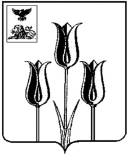 ВОЛОКОНОВСКИЙ РАЙОНАДМИНИСТРАЦИЯ МУНИЦИПАЛЬНОГО РАЙОНА «ВОЛОКОНОВСКИЙ РАЙОН»БЕЛГОРОДСКОЙ ОБЛАСТИП о с т а н о в л е н и еВолоконовка18 января 2023 г.                                                                                                                                   № 99-01/15Об утверждении административного
регламента  по предоставлению
муниципальной услуги «Выдача разрешений на строительство объектов капитального строительства (в том числе внесение изменений в разрешение на строительство объекта капитального строительства и внесение изменений в разрешение на строительство объекта капитального строительства в связи 
с продлением срока действия такого разрешения)» В целях перевода муниципальных услуг в электронный вид с использованием региональной информационной системы обеспечения градостроительной деятельности (РИСОГД), с учетом положений Градостроительного кодекса Российской Федерации, требований Федерального закона от 27.07.2010г. № 210-ФЗ «Об организации предоставления государственных и муниципальных услуг», Федерального закона от 01 декабря 2014 года № 419-ФЗ «О внесении изменений в отдельные законодательные акты Российской Федерации по вопросам социальной защиты инвалидов в связи с ратификацией Конвенции о правах инвалидов», приказа Министерства труда и социальной защиты Российской Федерации от 30 июля 2015 года         № 527н «Об утверждении Порядка обеспечения условий доступности для инвалидов объектов и предоставляемых услуг в сфере труда, занятости и социальной защиты населения, а также оказания им при этом необходимой помощи»,  Постановления Правительства Российской Федерации от 30 апреля 2014 года № 403 «Об исчерпывающем перечне процедур в сфере жилищного строительства»,  п о с т а н о в л я ю: 1. Утвердить административный регламент по предоставлению муниципальной услуги «Выдача разрешений на строительство объектов капитального строительства (в том числе внесение изменений в разрешение на строительство объекта капитального строительства и внесение изменений в разрешение на строительство объекта капитального строительства в связи 
с продлением срока действия такого разрешения)» в новой редакции (прилагается).           2. Постановление администрации муниципального района «Волоконовский район» от 14.05.2020г. № 99-01/158 «Об утверждении административного регламента  по предоставлению муниципальной услуги «Выдача (продление) разрешений на строительство» признать утратившим силу.3. Отделу архитектуры и градостроительства администрации района (Лоткова Е.Н.)  обеспечить исполнение административного регламента по предоставлению муниципальной услуги «Выдача разрешений 
на строительство объектов капитального строительства (в том числе внесение изменений в разрешение на строительство объекта капитального строительства и внесение изменений в разрешение на строительство объекта капитального строительства в связи с продлением срока действия такого разрешения)». 4. Опубликовать  настоящее постановление в районной газете «Красный Октябрь» (Тимошевская И.А.) и разместить на официальном сайте администрации муниципального района «Волоконовский район» в сети Интернет https://volokonovskij-r31.gosweb.gosuslugi.ru (Дрогачева О.А.). 5. Контроль за исполнением настоящего постановления возложить на  заместителя главы администрации района по строительству и ЖКХ              Копицу В.В.Глава администрации района                                                      С.И. Бикетов                                                                      Утвержден постановлением администрации районаот 18 января 2022 года№ 99-01/15Административный регламент
предоставления муниципальной услуги администрацией муниципального района «Волоконовский район» Белгородской области «Выдача разрешений 
на строительство объектов капитального строительства (в том числе внесение изменений в разрешение на строительство объекта капитального строительства и внесение изменений в разрешение 
на строительство объекта капитального строительства в связи 
с продлением срока действия такого разрешения)» Общие положения 1.1. Предмет регулирования административного регламента1.1.1 Административный регламент предоставления муниципальной услуги администрацией муниципального района «Волоконовский район» Белгородской области (далее – администрация Волоконовского района) «Выдача разрешений на строительство объектов капитального строительства (в том числе внесение изменений в разрешение на строительство объекта капитального строительства и внесение изменений в разрешение на строительство объекта капитального строительства в связи с продлением срока действия такого разрешения)» (далее – административный регламент, муниципальная услуга соответственно) определяет порядок предоставления муниципальной услуги и стандарт предоставления муниципальной услуги,  состав, последовательность и сроки выполнения административных процедур по предоставлению муниципальной услуги, требования к порядку их выполнения, в том числе особенности выполнения административных процедур в электронной форме, а также особенности выполнения административных процедур в многофункциональных центрах предоставления муниципальных и муниципальных услуг, формы контроля за предоставлением муниципальной услуги, досудебный (внесудебный) порядок обжалования решений и действий (бездействия) администрации Волоконовского района, его должностных лиц, многофункциональных центров предоставления государственных и муниципальных услуг, их работников.1.1.2. Действие настоящего регламента распространяется на объекты, указанные в пункте 3 части 6 статьи 51 Градостроительного кодекса Российской Федерации.1.2. Круг заявителей и основания получения муниципальной услуги1.2.1. Муниципальная услуга предоставляется застройщику, то есть физическому или юридическому лицу, обеспечивающему 
на принадлежащем ему земельном участке или на земельном участке иного правообладателя (которому при осуществлении бюджетных инвестиций в объекты капитального строительства государственной (муниципальной) собственности органы государственной власти (государственные органы), Государственная корпорация по атомной энергии «Росатом», Государственная корпорация по космической деятельности «Роскосмос», органы управления государственными внебюджетными фондами или органы местного самоуправления передали в случаях, установленных бюджетным законодательством Российской Федерации, на основании соглашений свои полномочия государственного (муниципального) заказчика или которому в соответствии со статьей 13.3 Федерального закона от 29 июля 2017 года  № 218-ФЗ «О публично-правовой компании по защите прав граждан – участников долевого строительства при несостоятельности (банкротстве) застройщиков и о внесении изменений в отдельные законодательные акты Российской Федерации» передали на основании соглашений свои функции застройщика) строительство, реконструкцию, капитальный ремонт, снос объектов капитального строительства, а также выполнение инженерных изысканий, подготовку проектной документации для их строительства, реконструкции, капитального ремонта.1.3.2. От имени заявителей обращаться за предоставлением муниципальной услуги имеют право их законные представители или представители по доверенности, оформленной в установленном порядке.1.3.3. Муниципальная услуга предоставляется заявителю муниципальной услуги в соответствии с вариантом предоставления муниципальной услуги, соответствующим признакам заявителя, определенным в результате анкетирования, проводимого органом, предоставляющим услугу (далее – профилирование), а также результата, за предоставлением которого обратился заявитель.II. Стандарт предоставления муниципальной услуги2.1. Наименование муниципальной услуги2.1.1. Наименование муниципальной услуги – «Выдача разрешений на строительство объектов капитального строительства (в том числе внесение изменений в разрешение на строительство объекта капитального строительства и внесение изменений в разрешение на строительство объекта капитального строительства в связи с продлением срока действия такого разрешения)».2.2. Наименование органа, предоставляющего муниципальную услугу2.2.1. Муниципальная услуга предоставляется администрацией муниципального района «Волоконовский район» Белгородской области в лице отдела архитектуры и градостроительства администрации района (далее – Отдел архитектуры).2.2.2. В случае подачи запроса через ГАУ БО «МФЦ» решение 
об отказе в приеме запроса и документов и (или) информации, необходимых для предоставления муниципальной услуги не может быть принято должностным лицом ГАУ БО «МФЦ».2.3. Результат предоставления муниципальной услуги2.3.1. Результатом предоставления муниципальной услуги является:- выдача заявителю разрешения на строительство объекта капитального строительства либо отказ в выдаче разрешения на строительство объекта капитального строительства с указанием причин отказа;- внесение изменений в ранее выданное разрешение на строительство объекта капитального строительства (в том числе в связи с продлением срока действия разрешения на строительство) либо отказ во внесении изменений в разрешение на строительство объекта капитального строительства;- выдача повторного экземпляра (дубликата) разрешения на строительство;- исправление технической ошибки в разрешении на строительство либо отказ в исправлении технической ошибки.2.3.2.Решения о предоставлении муниципальной услуги, указанные в п.2.3.1. настоящего административного регламента, имеют следующие реквизиты:- регистрационный номер;- дата регистрации;- подпись должностного лица, уполномоченного на подписание результата предоставления муниципальной услуги.2.3.3. Информационная система, в которой фиксируется факт получения заявителем результата предоставления муниципальной услуги: Платформа государственных сервисов.2.3.4. Способ получения результата предоставления муниципальной услуги:- в виде электронного документа, заверенного цифровой подписью в личном кабинете в федеральной государственной информационной системе «Единый портал государственных и муниципальных услуг (функций)» (далее – ЕПГУ), на региональном портале государственных и муниципальных услуг и функций (далее – РПГУ);- в виде экземпляра электронного документа, распечатанного на бумажном носителе, заверенном подписью и печатью ГАУ БО «МФЦ»/Отдела архитектуры.2.4. Срок предоставления муниципальной услуги2.4.1. Муниципальная услуга предоставляется в течение 5 (пяти) рабочих дней со дня проверки комплектности документов и регистрации заявления о выдаче разрешения на строительство на ЕПГУ, РПГУ.При подаче заявителем запроса и документов и (или) информации, необходимых для предоставления муниципальной услуги в многофункциональном центре данный запрос направляется специалистами ГАУ БО «МФЦ» в ЕПГУ.Максимальный срок предоставления муниципальной услуги для всех вариантов предоставления составляет 5 рабочих дней.2.5. Правовые основания для предоставления муниципальной услугиПеречень нормативных правовых актов, регулирующих предоставление муниципальной услуги, информация о порядке досудебного (внесудебного) обжалования решений и действий (бездействия) Отдела архитектуры, а также их должностных лиц, государственных или муниципальных служащих, работников размещается в информационно-телекоммуникационной сети «Интернет» на официальном сайте администрации Волоконовского района в сети Интернет: https://volokonovskij-r31.gosweb.gosuslugi.ru (далее официальный сайт), на ЕПГУ, на РПГУ, в федеральном реестре.2.6. Исчерпывающий перечень документов, необходимых для предоставления муниципальной услуги, подлежащих представлению заявителем2.6.1. В целях получения муниципальной услуги заявителем самостоятельно предоставляются следующие документы:1) запрос о предоставлении услуги;2) документ, подтверждающий полномочия представителя заявителя действовать от имени заявителя;3) согласие всех правообладателей объекта капитального строительства в случае реконструкции такого объекта, за исключением указанных в пункте 6.2 части 7 статьи 51 Градостроительного кодекса Российской Федерации (далее – Градостроительный кодекс РФ) случаев реконструкции многоквартирного дома (в случае реконструкции объекта капитального строительства);4) решение общего собрания собственников помещений и машино-мест в многоквартирном доме, принятое в соответствии с жилищным законодательством в случае реконструкции многоквартирного дома, или, если в результате такой реконструкции произойдет уменьшение размера общего имущества в многоквартирном доме, согласие всех собственников помещений и машино-мест в многоквартирном доме (в случае обращения по основанию, указанному в пункте (в случае реконструкции многоквартирного дома, или, если в результате такой реконструкции произойдет уменьшение размера общего имущества в многоквартирном доме, согласие всех собственников помещений и машино-мест в многоквартирном доме);5)	правоустанавливающие документы на земельный участок, в том числе соглашение об установлении сервитута, решение об установлении публичного сервитута, а также утвержденная схема расположения земельного участка или земельных участков на кадастровом плане территории, на основании которой был образован указанный земельный участок и выдан градостроительный план земельного участка в случае, предусмотренном ч. 1.1 ст. 57.3 Градостроительного кодекса РФ (в случае, если необходимые документы и сведения о правах на земельный участок отсутствуют в ЕГРН, а также в случае отсутствия указанных документов и сведений в органах исполнительной власти субъекта Российской Федерации, органах местного самоуправления, уполномоченных на управление и распоряжение земельными участками, находящимися в государственной, муниципальной собственности, а также государственная собственность, на которые не разграничена);6) материалы, содержащиеся в утвержденной в соответствии 
с частью 15 статьи 48 Градостроительного кодекса Российской Федерации проектной документации в составе, в случае если проектная документация не подлежит экспертизе:- результаты инженерных изысканий;- «Пояснительная записка»;- «Схема планировочной организации земельного участка» («Проект полосы отвода» (в случае подготовки проектной документации применительно к линейным объектам) (за исключением случаев, при которых для строительства, реконструкции линейного объекта не требуется подготовка документации по планировке территории);- «Архитектурные и конструктивные решения»;- «Мероприятия, направленные на обеспечение доступа инвалидов 
к объекту капитального строительства» (в случае подготовки проектной документации применительно к объектам здравоохранения, образования, культуры, отдыха, спорта и иным объектам социально-культурного 
и коммунально-бытового назначения, объектам транспорта, торговли, общественного питания, объектам делового, административного, финансового, религиозного назначения, объектам жилищного фонда);- «Проект организации строительства»;- «Проект организации работ по сносу объектов капитального строительства, их частей» (в случае необходимости сноса объектов капитального строительства, их частей для строительства, реконструкции других объектов капитального строительства);7) положительное заключение экспертизы проектной документации 
(в части соответствия проектной документации требованиям, указанным в пункте 1 части 5 статьи 49 Градостроительного кодекса РФ), в соответствии с которой осуществляются строительство, реконструкция объекта капитального строительства, в том числе в случае, если данной проектной документацией предусмотрены строительство или реконструкция иных объектов капитального строительства, включая линейные объекты (применительно к отдельным этапам строительства в случае, предусмотренном частью 12.1 статьи 48 Градостроительного кодекса РФ), если такая проектная документация подлежит экспертизе в соответствии со статьей 49 Градостроительного кодекса РФ, положительное заключение государственной экспертизы проектной документации в случаях, предусмотренных частью 3.4 статьи 49 Градостроительного кодекса РФ, положительное заключение государственной экологической экспертизы проектной документации в случаях, предусмотренных частью 6 статьи 49 Градостроительного кодекса РФ;8) уведомление о переходе прав к физическим или юридическим лицам на земельные участки, в отношении которых прежнему правообладателю выдано разрешение на строительство;9) уведомление об образовании земельного участка путем объединения земельных участков, в отношении которых или одного из которых выдано разрешение на строительство;10) уведомление об образовании земельных участков путем раздела, перераспределения земельных участков или выдела из земельных участков, в отношении которых выдано разрешение на строительство.Документы, указанные в подпунктах 5, 6 и 7 настоящего пункта направляются заявителем самостоятельно, если указанные документы 
(их копии или сведения, содержащиеся в них) отсутствуют в Едином государственном реестре недвижимости или едином государственном реестре заключений.2.7. Исчерпывающий перечень документов, необходимых для предоставления муниципальной услуги, которые находятся 
в распоряжении государственных органов, органов местного самоуправления и иных органов, участвующих в предоставлении муниципальной услуги, которые заявитель вправе представить 
по собственной инициативе2.7.1. В целях предоставления муниципальной услуги заявителем 
по собственной инициативе могут быть предоставлены следующие документы:1)  правоустанавливающие документы на земельный участок, в том числе соглашение об установлении сервитута, решение об установлении публичного сервитута, а также утвержденная схема расположения земельного участка или земельных участков на кадастровом плане территории, на основании которой был образован указанный земельный участок и выдан градостроительный план земельного участка в случае, предусмотренном ч. 1.1 ст. 57.3 Градостроительного кодекса РФ;2) при наличии соглашения о передаче в случаях, установленных бюджетным законодательством Российской Федерации, органом государственной власти (государственным органом), Государственной корпорацией по атомной энергии «Росатом», Государственной корпорацией по космической деятельности «Роскосмос», органом управления государственным внебюджетным фондом или органом местного самоуправления полномочий государственного (муниципального) заказчика, заключенного при осуществлении бюджетных инвестиций, - указанное соглашение, правоустанавливающие документы на земельный участок правообладателя, с которым заключено это соглашение;3) градостроительный план земельного участка, выданный не ранее чем за три года до дня представления заявления на получение разрешения 
на строительство, или в случае выдачи разрешения на строительство линейного объекта реквизиты проекта планировки территории и проекта межевания территории (за исключением случаев, при которых для строительства, реконструкции линейного объекта не требуется подготовка документации по планировке территории), реквизиты проекта планировки территории в случае выдачи разрешения на строительство линейного объекта, для размещения которого не требуется образование земельного участка;4) материалы, содержащиеся в утвержденной в соответствии с частью 15 статьи 48 Градостроительного кодекса Российской Федерации проектной документации в составе:- результаты инженерных изысканий;- «Пояснительная записка»;- «Схема планировочной организации земельного участка» («Проект полосы отвода» (в случае подготовки проектной документации применительно к линейным объектам) (за исключением случаев, при которых для строительства, реконструкции линейного объекта не требуется подготовка документации по планировке территории);- «Архитектурные и конструктивные решения»;- «Мероприятия, направленные на обеспечение доступа инвалидов 
к объекту капитального строительства» (в случае подготовки проектной документации применительно к объектам здравоохранения, образования, культуры, отдыха, спорта и иным объектам социально-культурного 
и коммунально-бытового назначения, объектам транспорта, торговли, общественного питания, объектам делового, административного, финансового, религиозного назначения, объектам жилищного фонда);- «Проект организации строительства»;- «Проект организации работ по сносу объектов капитального строительства, их частей» (в случае необходимости сноса объектов капитального строительства, их частей для строительства, реконструкции других объектов капитального строительства);5) положительное заключение экспертизы проектной документации 
(в части соответствия проектной документации требованиям, указанным 
в пункте 1 части 5 статьи 49 Градостроительного кодекса РФ), в соответствии с которой осуществляются строительство, реконструкция объекта капитального строительства, в том числе в случае, если данной проектной документацией предусмотрены строительство или реконструкция иных объектов капитального строительства, включая линейные объекты (применительно к отдельным этапам строительства в случае, предусмотренном частью 12.1 статьи 48 Градостроительного кодекса РФ), если такая проектная документация подлежит экспертизе в соответствии со статьей 49 Градостроительного кодекса РФ, положительное заключение государственной экспертизы проектной документации в случаях, предусмотренных частью 3.4 статьи 49 Градостроительного кодекса РФ, положительное заключение государственной экологической экспертизы проектной документации в случаях, предусмотренных частью 6 статьи 49 Градостроительного кодекса РФ;6) подтверждение соответствия вносимых в проектную документацию изменений требованиям, указанным в части 3.8 статьи 49 Градостроительного кодекса РФ, предоставленное лицом, являющимся членом саморегулируемой организации, основанной на членстве лиц, осуществляющих подготовку проектной документации, и утвержденное привлеченным этим лицом 
в соответствии с Градостроительного кодекса РФ специалистом по организации архитектурно-строительного проектирования в должности главного инженера проекта, в случае внесения изменений в проектную документацию в соответствии с частью 3.8 статьи 49 Градостроительного кодекса РФ;7) подтверждение соответствия вносимых в проектную документацию изменений требованиям, указанным в части 3.9 статьи 49 Градостроительного кодекса РФ, предоставленное органом исполнительной власти или организацией, проводившими экспертизу проектной документации, в случае внесения изменений в проектную документацию в ходе экспертного сопровождения в соответствии с частью 3.9 статьи 49 Градостроительного кодекса РФ;8) разрешение на отклонение от предельных параметров разрешенного строительства, реконструкции (в случае, если застройщику было предоставлено такое разрешение в соответствии со статьей 40 Градостроительного кодекса РФ);9)  в случае проведения реконструкции государственным (муниципальным) заказчиком, являющимся органом государственной власти (государственным органом), Государственной корпорацией по атомной энергии «Росатом», Государственной корпорацией по космической деятельности «Роскосмос», органом управления государственным внебюджетным фондом или органом местного самоуправления, на объекте капитального строительства государственной (муниципальной) собственности, правообладателем которого является государственное (муниципальное) унитарное предприятие, государственное (муниципальное) бюджетное или автономное учреждение, в отношении которого указанный орган осуществляет соответственно функции и полномочия учредителя или права собственника имущества, - соглашение о проведении такой реконструкции, определяющее, в том числе условия и порядок возмещения ущерба, причиненного указанному объекту при осуществлении реконструкции;10) копия свидетельства об аккредитации юридического лица, выдавшего положительное заключение негосударственной экспертизы проектной документации, в случае, если представлено заключение негосударственной экспертизы проектной документации;11) копия решения об установлении или изменении зоны с особыми условиями использования территории в случае строительства объекта капитального строительства, в связи с размещением которого в соответствии с законодательством Российской Федерации подлежит установлению зона с особыми условиями использования территории, или в случае реконструкции объекта капитального строительства, в результате которой в отношении реконструированного объекта подлежит установлению зона с особыми условиями использования территории или ранее установленная зона с особыми условиями использования территории подлежит изменению;12) копия договора о развитии территории в случае, если строительство, реконструкцию объектов капитального строительства планируется осуществлять в границах территории, в отношении которой органом местного самоуправления принято решение о комплексном развитии территории (за исключением случаев самостоятельной реализации Российской Федерацией, субъектом Российской Федерации или муниципальным образованием решения о комплексном развитии территории или реализации такого решения юридическим лицом, определенным в соответствии с настоящим Кодексом Российской Федерацией или субъектом Российской Федерации);13) решения об образовании земельных участков в случаях, предусмотренных частями 21.6 и 21.7 статьи 51 Градостроительного кодекса РФ, если в соответствии с земельным законодательством решение об образовании земельного участка принимает исполнительный орган государственной власти или орган местного самоуправления.2.7.2. Непредставление заявителем документов, указанных в пункте 2.7.1 раздела II настоящего регламента не является основанием для отказа заявителю в предоставлении услуги.2.7.3. Запрос о предоставлении муниципальной услуги должен содержать:1) полное наименование органа, предоставляющего услугу;2) сведения, позволяющие идентифицировать заявителя, содержащиеся в документах, предусмотренных законодательством Российской Федерации;3) сведения, позволяющие идентифицировать представителя, содержащиеся в документах, предусмотренных законодательством Российской Федерации;4) дополнительные сведения, необходимые для предоставления муниципальной услуги: - категория заявителя (физическое лицо, индивидуальный предприниматель, юридическое лицо);- тип представителя заявителя (личное обращение, обращение представителя заявителя);- о наличии в ЕГРН сведений о правах на земельный участок;5) в случае обращения за услугой по выдаче разрешения 
на строительство для предоставления муниципальной услуги в дополнение к сведениям указанным в пункте 4, необходимо указать следующие сведения:- о предназначении земельного участка для размещения объектов федерального, регионального или местного значения;- о наличии соглашения о передаче полномочий заказчика;- о необходимости проведения экспертизы проектной документации;- вид экспертизы проектной документации (государственная или негосударственная);- информация о внесении изменений в проектную документацию (вносились изменения или не вносились);- информация о необходимости проведения работ по сносу;- тип объекта строительства/реконструкции (объект капитального строительства (кроме объектов ИЖС, садовых домов и линейных объектов) или линейный объект);- вид строительных работ (строительство или реконструкция);- наличие утверждённой документации по планировке территории;- назначение объекта (нежилой объект или жилой многоквартирный дом);- повлечет ли реконструкция уменьшение размера общего имущества в многоквартирном доме;- количество правообладателей (один или более одного);- тип заказчика (частное лицо, орган государственной власти, орган управления государственным внебюджетным фондом, орган местного самоуправления);- о проведении ли строительства на территории исторического поселения;- об осуществлении строительства в соответствии с типовым архитектурным решением;- о наличии заключенного договора о комплексном развитии территории;- о необходимости проведения экологической экспертизы проектной документации;- о наличии разрешения на отклонение от предельных параметров разрешенного строительства;- о необходимости установления или изменения границ зон 
с особыми условиями использования территории;6) в случае обращения за услугой по внесению изменения в ранее выданное разрешение на строительство для предоставления муниципальной услуги в дополнение к сведениям, указанным в пунктах 4 и 5 необходимо указать следующие дополнительные сведения:- причины внесения изменений в ранее выданное разрешение на строительство (образование земельного участка путем объединения, раздела, перераспределения, выдела земельного участка; изменение правообладателя земельного участка; необходимость продления срока действия разрешения на строительство; внесение изменений в разрешение на строительство в иных случаях);- способ образования земельного участка (путем объединения или путем раздела, перераспределения, выдела);- кем принято решение об образовании земельного участка (органом государственной власти (органом местного самоуправления) или собственником участка, находящегося в частной собственности);7) перечень прилагаемых к запросу документов и (или) информации;8) наименование документов (категорий документов), необходимых для предоставления муниципальной услуги в соответствии с нормативными правовыми актами и обязательных для представления заявителями, а также требования к представлению указанных документов (категорий документов);9) наименование документов (категорий документов), необходимых для предоставления муниципальной услуги в соответствии с нормативными правовыми актами и представляемых заявителями по собственной инициативе, а также требования к представлению указанных документов (категорий документов).2.7.4. Способы подачи запроса: - в электронной форме посредством ЕПГУ, РПГУ;- в электронной форме через многофункциональный центр в соответствии с соглашением о взаимодействии между многофункциональным центром и отделом архитектуры.2.7.5. Отдел архитектуры не вправе требовать от заявителя:1) представления документов и информации или осуществления действий, представление или осуществление которых не предусмотрено нормативными правовыми актами, регулирующими отношения, возникающие в связи с предоставлением муниципальной услуги;2) представления документов и информации, которые 
в соответствии с нормативными правовыми актами Российской Федерации, нормативными правовыми актами субъектов Российской Федерации и муниципальными правовыми актами находятся в распоряжении органов, предоставляющих муниципальную услугу, иных государственных органов, органов местного управления и (или) подведомственных государственным органам и органам местного управления организаций, участвующих в предоставлении муниципальных услуг, за исключением документов, указанных в части 6 статьи 7 Федерального закона от 27 июля 2010 года № 210-ФЗ  «Об организации предоставления государственных и муниципальных услуг»;3) осуществления действий, в том числе согласований, необходимых для получения государственных и муниципальных услуг и связанных с обращением в иные государственные органы, органы местного самоуправления, организации, за исключением получения услуг и получения документов и информации, предоставляемых в результате предоставления таких услуг, включенных в перечни, указанные в части 1 статьи 9 Федерального закона от 27 июля 2010 года № 210-ФЗ «Об организации предоставления государственных и муниципальных услуг»;4) предоставления на бумажном носителе документов и информации, электронные образы которых ранее были заверены в соответствии с       пунктом 7.2 части 1 статьи 16 Федерального закона от 27 июля 2010 года         № 210-ФЗ «Об организации предоставления государственных и муниципальных услуг».2.8. Исчерпывающий перечень оснований для отказа в приеме (регистрации) документов, необходимых для предоставления муниципальной услуги2.8.1. Основаниями для отказа в приеме документов, необходимых для предоставления муниципальной услуги, являются:1) подача заявления (уведомления) в орган государственной власти, орган местного самоуправления или организацию, в полномочия которых 
не входит предоставление услуги;2) неполное заполнение полей в интерактивной форме заявления (уведомления) на ЕПГУ, РПГУ;3) непредставление документов, являющихся обязательными для предоставления государственной (муниципальной) услуги; 4) представленные документы утратили силу на момент обращения 
за услугой (документ, удостоверяющий личность; документ, удостоверяющий полномочия представителя Заявителя, в случае обращения за предоставлением услуги указанным лицом);5) представленные документы содержат подчистки и исправления текста, не заверенные в порядке, установленном законодательством Российской Федерации;6) представленные в электронном виде документы содержат повреждения, наличие которых не позволяет в полном объеме использовать информацию и сведения, содержащиеся в документах для предоставления услуги;7) подача заявления (уведомления) и документов, необходимых для предоставления услуги, в электронной форме с нарушением требований, установленных к предоставлению услуги в электронной форме;8) выявление несоблюдения установленных статьей 11 Федерального закона от 6 апреля 2011 года № 63-ФЗ «Об электронной подписи» условий признания действительности усиленной квалифицированной электронной подписи.2.9. Исчерпывающий перечень оснований для приостановления предоставления или отказа в предоставлении муниципальной услуги2.9.1. Приостановление предоставления муниципальной услуги действующим законодательством не предусмотрено.2.9.2. Исчерпывающий перечень оснований для отказа 
в предоставлении муниципальной услуги для варианта предоставления: «обращение заявителя за получением разрешения на строительство (реконструкцию)»:1) отсутствие документов, предусмотренными нормативными правовыми актами Российской Федерации;2) несоответствие представленных документов требованиям 
к строительству, реконструкции объекта капитального строительства, установленным на дату выдачи представленного для получения разрешения на строительство градостроительного плана земельного участка;3) несоответствие представленных документов, в случае выдачи разрешения на строительство линейного объекта, требованиям проекта планировки территории и проекта межевания территории (за исключением случаев, при которых для строительства, реконструкции линейного объекта не требуется подготовка документации по планировке территории»);4) несоответствие представленных документов разрешенному использованию земельного участка и (или) ограничениям, установленным 
в соответствии с земельным и иным законодательством Российской Федерации, и действующим на дату выдачи разрешения на строительство;5) несоответствие представленных документов требованиям, установленным в разрешении на отклонение от предельных параметров разрешенного строительства, реконструкции;6) заключение органа исполнительной власти субъекта Российской Федерации, уполномоченного в области охраны объектов культурного наследия, о несоответствии раздела проектной документации объекта капитального строительства предмету охраны исторического поселения и требованиям к архитектурным решениям объектов капитального строительства, установленным градостроительным регламентом применительно к территориальной зоне, расположенной в границах территории исторического поселения федерального или регионального значения;7)	отсутствие документации по планировке территории, утвержденной в соответствии с договором о комплексном развитии территории (за исключением случая принятия решения о самостоятельном осуществлении комплексного развития территории), в случае, если строительство, реконструкция объекта капитального строительства планируются на территории, в отношении которой принято решение 
о комплексном развитии территории.2.9.3. Исчерпывающий перечень оснований для отказа 
в предоставлении услуги для варианта предоставления: «обращение заявителя за внесением изменений в разрешение на строительство объекта капитального строительства».2.9.3.1. Исчерпывающий перечень оснований для отказа 
в предоставлении услуги в случае обращения заявителя за внесением изменений в разрешение на строительство объекта капитального строительства в связи с образованием земельного участка путем объединения земельных участков, в отношении которых или одного из которых выдано разрешение на строительство:1) отсутствие в уведомлении об образовании земельного участка путем объединения земельных участков, в отношении которых или одного 
из которых в соответствии с Градостроительным кодексом Российской Федерации выдано разрешение на строительство, реквизитов документа, предусмотренного п. 2 ч. 21.10 ст. 51 Градостроительного кодекса РФ;2) недостоверность сведений, указанных в уведомлении 
об образовании земельного участка путем объединения земельных участков, в отношении которых или одного из которых в соответствии с Градостроительным кодексом РФ выдано разрешение на строительство.2.9.3.2. Исчерпывающий перечень оснований для отказа в предоставлении услуги в случае обращения заявителя за внесением изменений в разрешение на строительство объекта капитального строительства в связи с образованием земельных участков путем раздела, перераспределения земельных участков или выдела из земельных участков, в отношении которых выдано разрешение на строительство:1)	отсутствие в уведомлении об образовании земельного участка путем раздела, перераспределения земельных участков или выдела 
из земельных участков, в отношении которых в соответствии 
с Градостроительным кодексом Российской Федерации выдано разрешение на строительство, реквизитов документа, предусмотренного п. 2 ч. 21.10 ст. 51 Градостроительного кодекса РФ;2)	недостоверность сведений, указанных в уведомлении 
об образовании земельного участка путем раздела, перераспределения земельных участков или выдела из земельных участков, в отношении которых в соответствии с Градостроительным кодексом РФ выдано разрешение на строительство;3)	несоответствие планируемого размещения объекта капитального строительства требованиям к строительству, реконструкции объекта капитального строительства, установленным на дату выдачи градостроительного плана земельного участка,  образованного путем раздела, перераспределения земельных участков или выдела из земельных участков, в отношении которых в соответствии с Градостроительным кодексом РФ выдано разрешение на строительство;4)	представленный градостроительный план земельного участка, образованного путем раздела, перераспределения земельных участков или выдела из земельных участков, в отношении которых в соответствии 
с Градостроительным кодексом РФ выдано разрешение на строительство выдан ранее, чем за три года до дня направления уведомления об образовании земельного участка путем раздела, перераспределения земельных участков или выдела из земельных участков, в отношении которых в соответствии с Градостроительным кодексом РФ выдано разрешение на строительство;5)	несоответствие планируемого объекта капитального строительства разрешенному использованию земельного участка и (или) ограничениям, установленным в соответствии с земельным и иным законодательством Российской Федерации, и действующим на дату принятия решения о внесении изменений в разрешение на строительство в случае образования земельных участков путем раздела, перераспределения земельных участков или выдела из земельных участков, в отношении которых в соответствии с Градостроительным кодексом РФ выдано разрешение на строительство.2.9.3.3. Исчерпывающий перечень оснований для отказа 
в предоставлении услуги в случае обращения заявителя за внесением изменений в разрешение на строительство объекта капитального строительства в связи с приобретением права на земельный участок, в отношении которого прежнему правообладателю земельного участка выдано разрешение на строительство:1)	отсутствие в уведомлении об образовании земельного участка путем раздела, перераспределения земельных участков или выдела 
из земельных участков, в отношении которых в соответствии 
с Градостроительным кодексом Российской  Федерации выдано разрешение на строительство, реквизитов документа, предусмотренного п. 2 ч. 21.10 ст. 51 Градостроительного кодекса РФ;2)	недостоверность сведений, указанных в уведомлении 
о переходе прав на земельный участок.2.9.3.4. Исчерпывающий перечень оснований для отказа в предоставлении услуги в случае обращения заявителя за внесением изменений в разрешение на строительство объекта капитального строительства в связи с необходимостью продления срока действия разрешения на строительство:1)	наличие информации о выявленном в рамках государственного строительного надзора, государственного земельного надзора или муниципального земельного контроля факте отсутствия начатых работ 
по строительству, реконструкции на день подачи заявления о внесении изменений в разрешение на строительство в связи с продлением срока действия такого разрешения;2)	наличие информации органа государственного строительного надзора об отсутствии извещения о начале работ по строительству, реконструкции, если направление такого извещения является обязательным в соответствии с требованиями ч. 5 ст. 52 Градостроительного кодекса РФ;3)	подача заявления о внесении изменений в разрешение 
на строительство менее чем за десять рабочих дней до истечения срока действия разрешения на строительство.2.9.3.5. Исчерпывающий перечень оснований для отказа 
в предоставлении услуги в случае обращения заявителя за внесением изменений в разрешение на строительство объекта капитального строительства в связи с подготовкой проектной документации объекта капитального строительства, в которую внесены изменения, в том числе, на основе предоставленного градостроительного плана земельного участка, выданного после получения разрешения на строительство, при этом такой градостроительный план должен быть выдан не ранее чем за три года до дня направления заявления о внесении изменений в разрешение на строительство, или в случае строительства, реконструкции линейного объекта – утвержденного проекта планировки территории и проекта межевания территории (за исключением случаев, при которых для строительства, реконструкции линейного объекта не требуется подготовка документации по планировке территории):1)	отсутствие документов, предусмотренных нормативными правовыми актами Российской Федерации;2)	несоответствие планируемого размещения объекта капитального строительства требованиям к строительству, реконструкции объекта капитального строительства, установленным на дату выдачи представленного для получения разрешения на строительство или для внесения изменений в разрешение на строительство градостроительного плана земельного участка;3)	представление для внесения изменений в разрешение 
на строительство градостроительного плана земельного участка, выданного после получения разрешения на строительство, но ранее чем за три года до дня направления заявления о внесении изменений в разрешение на строительство;4)	несоответствие планируемого объекта капитального строительства разрешенному использованию земельного участка и (или) ограничениям, установленным в соответствии с земельным и иным законодательством Российской Федерации и действующим на дату принятия решения о внесении изменений в разрешение на строительство;5)	несоответствие планируемого размещения объекта капитального строительства требованиям, установленным в разрешении на отклонение от предельных параметров разрешенного строительства, реконструкции;6)	подача заявления о внесении изменений в разрешение на строительство менее чем за десять рабочих дней до истечения срока действия разрешения на строительство.2.9.4. Исчерпывающий перечень оснований для отказа 
в предоставлении услуги для варианта предоставления: «обращение заявителя за получением повторного экземпляра (дубликата) разрешения на строительство»:1) несоответствие категории заявителя установленному кругу лиц (застройщик либо его представитель).2.9.5. Исчерпывающий перечень оснований для отказа в предоставлении услуги для варианта предоставления: «обращение заявителя за исправлением технической(-их) ошибки(-ок) в разрешении на строительство»:1) несоответствие категории заявителя установленному кругу лиц (застройщик либо его представитель);2) отсутствие факта допущения технической ошибки(-их) ошибки(-ок) в разрешении на строительство.2.9.5. Муниципальная услуга предоставляется на безвозмездной основе.2.9.6. Максимальный срок ожидания в очереди при подаче заявления о предоставлении муниципальной услуги и при получении результата предоставления муниципальной услуги не должен превышать 15 минут.2.9.7. Регистрация заявления на оказание муниципальной услуги осуществляется в день подачи документов, если заявление и документы поданы в электронной форме через ЕПГУ (РПГУ) до 16 часов рабочего дня. Заявление и документы, поданные через ЕПГУ (РПГУ) после 16 часов рабочего дня либо в нерабочий день, регистрируются в Отделе архитектуры на следующий рабочий день.2.10. Требования к помещениям, в которых предоставляется муниципальная услуга2.10.1. Прием получателей муниципальной услуги осуществляется 
в специально выделенных для этих целей помещениях.2.10.2. Места предоставления муниципальной услуги оборудуются системами кондиционирования (охлаждения и нагревания) воздуха, средствами пожаротушения и оповещения о возникновении чрезвычайной ситуации.2.10.3. В местах предоставления муниципальной услуги предусматривается оборудование доступных мест общественного пользования (туалетов) и хранения верхней одежды посетителей.2.10.4. Места ожидания предоставления муниципальной услуги оборудуются стульями (креслами) и столами.2.10.5. Места заполнения необходимых для получения муниципальной услуги документов оборудуются стульями, столами, обеспечиваются компьютерами с доступом в «Интернет», бланками документов, информационными стендами, содержащими информацию о порядке предоставления муниципальных услуг, а также образцами заполнения документов, необходимых для получения муниципальных услуг.2.10.6. Требования к размещению и оформлению информационных стендов:- стенды, содержащие информацию о графике приема граждан, 
о порядке предоставления муниципальной услуги, образцы заполнения заявления и перечень представляемых документов, размещаются в фойе Отдела архитектуры;- текст материалов, размещаемых на стендах, должен быть напечатан удобным для чтения шрифтом (размер шрифта не менее 14), основные моменты и наиболее важные места выделены;- информация, размещаемая на информационных стендах, должна содержать дату размещения и регулярно обновляться.2.10.7. Показатели доступности и качества муниципальной услуги:- доступность электронных форм документов, необходимых для предоставления услуги;- возможность подачи запрос на получение муниципальной услуги и документов в электронной форме;- своевременное предоставление муниципальной услуги;- предоставление муниципальной услуги в соответствии 
с вариантом предоставления услуги;- удобство информирования заявителя о ходе предоставления муниципальной услуги;- удобство получения результата предоставления услуги;- степень информированности граждан о порядке предоставления муниципальной услуги (доступность информации о муниципальной услуге, возможность выбора способа получения информации);- надлежащее размещение оборудования и носителей информации, необходимых для обеспечения беспрепятственного доступа инвалидов 
к муниципальной услуге с учетом ограничений их жизнедеятельности;- дублирование необходимой для инвалидов звуковой и зрительной информации, а также надписей, знаков и иной текстовой и графической информации знаками, выполненными рельефно-точечным шрифтом Брайля, допуск сурдопереводчика и тифлосурдопереводчика;- своевременность предоставления муниципальной услуги 
в соответствии со стандартом ее предоставления, установленным настоящим административным регламентом;- условия доступа к зданию Администрации Волоконовского района, обеспечение пешеходной доступности для заявителей от остановок общественного транспорта, наличие необходимого количества парковочных мест (наличие бесплатных парковочных мест для парковки специальных автотранспортных средств для инвалидов);- условия для беспрепятственного пользования средствами связи 
и информации (включая средства, обеспечивающие дублирование звуковыми сигналами световых сигналов светофоров и устройств, регулирующих движение пешеходов через транспортные коммуникации);- обеспечение свободного доступа заявителей в помещение Отдела архитектуры, в том числе беспрепятственного доступа инвалидов (наличие поручней, пандуса или других средств, обеспечивающих беспрепятственный доступ инвалидов);- возможность самостоятельного передвижения по территории Администрации Волоконовского района, входа и выхода из него, посадки в транспортное средство и высадки из него, в том числе с использованием кресла-коляски;- сопровождение инвалидов, имеющих стойкие расстройства функции зрения и самостоятельного передвижения при оказании муниципальной услуги;- допуск в Отдел архитектуры собаки-проводника при наличии документа, подтверждающего ее специальное обучение и выдаваемого по форме и в порядке, которые определяются федеральным органом исполнительной власти, осуществляющим функции по выработке и реализации государственной политики и нормативно-правовому регулированию в сфере социальной защиты населения;- оказание работниками Отдела архитектуры, предоставляющими муниципальную услугу населению, помощи инвалидам в преодолении барьеров, мешающих получению ими услуги наравне с другими лицами.2.10.8. Иные требования, в том числе учитывающие особенности предоставления муниципальной услуги в электронной форме.2.10.9. Перечень услуг, которые являются необходимыми 
и обязательными для предоставления муниципальной услуги, оказываемых за счет средств заявителя:1) подготовка проекта планировки территории;2) подготовка проекта межевания территории;3) получение градостроительного плана земельного участка;4) подготовка проектной документации;5) получение положительного заключения экспертизы проектной документации объекта капитального строительства, положительного заключения государственной экологической экспертизы проектной документации.2.10.10. Перечень информационных систем, используемых для предоставления муниципальной услуги: платформа государственных сервисов.III. Состав, последовательность и сроки выполнения административных процедур, требования к порядку их выполнения3.1. Перечень вариантов предоставления муниципальной услуги3.1.1. Перечень вариантов предоставления муниципальной услуги:1) обращение заявителя в целях получения разрешения на строительство (реконструкцию):- объекта капитального строительства (за исключением линейных объектов);- линейного объекта;2) обращение заявителя в целях внесения изменений в ранее выданное разрешение на строительство:- в связи с образованием земельного участка путем объединения земельных участков, в отношении которых или одного из которых выдано разрешение на строительство;- в связи с приобретением права на земельный участок, в отношении которого прежнему правообладателю земельного участка выдано разрешение на строительство;- в связи с необходимостью продления срока действия разрешения на строительство;- в связи с подготовкой проектной документации объекта капитального строительства, в которую внесены изменения, в том числе, на основе предоставленного градостроительного плана земельного участка, выданного после получения разрешения на строительство3) обращение заявителя в целях получения дубликата документа, выданного по результатам предоставления муниципальной услуги;4) обращение заявителя в целях исправления технической(-их)    ошибки(-ок) в разрешении на строительство.3.1.1. Исчерпывающий перечень оснований для отказа 
в предоставлении услуги в случае обращения заявителя за исправлением технической(-их) ошибки(-ок)  в разрешении на строительство:1) несоответствие категории заявителя установленному кругу лиц (застройщик либо его представитель);2) отсутствие факта допущения технической ошибки(-их) ошибки(-ок) в разрешении на строительство.3.1.2. В любой момент до истечения срока предоставления муниципальной услуги заявитель вправе направить заявление об оставлении заявления о предоставлении муниципальной услуги без рассмотрения посредством ЕПГУ, РПГУ.3.2. Административная процедура «Профилирование заявителя» 3.2.1. Административная процедура «Профилирование заявителя» определяет вариант предоставления муниципальной услуги на основе:- типа (признаков) заявителя;- сведений, полученных в ходе предварительного опроса заявителя либо сведений, полученных в ходе предварительного прохождения заявителем экспертной системы на ЕПГУ либо РПГУ;- данных, поступивших в профиль заявителя из внешних информационных систем, препятствующих подаче запроса 
на предоставление муниципальной услуги;- результата, за предоставлением которого обратился заявитель.В приложении № 3 к настоящему административному регламенту приведен перечень общих признаков, по которым объединяются категории заявителей, а также комбинации признаков заявителей, каждая из которых соответствует одному варианту предоставления муниципальной услуги.3.2.2. Вариант предоставления муниципальной услуги определяется и предъявляется заявителю:1) путем предварительного устного анкетирования заявителя и анализа предоставленных документов в ходе личного приема в МФЦ, по результатам которых заявителю предлагается подходящий вариант предоставления муниципальной услуги;2) при заполнении интерактивного запроса на ЕПГУ, РПГУ 
в автоматическом режиме в ходе прохождения заявителем экспертной системы.  3.3. Вариант предоставления муниципальной услуги «обращение заявителя в целях получения разрешения на строительство (реконструкцию)»3.3.1. Результатом предоставления муниципальной услуги является выдача разрешения на строительство (реконструкцию) или отказ в выдаче разрешения на строительство объекта капитального строительства 
с указанием причин отказа.3.3.2. Предоставление муниципальной услуги включает в себя следующие административные процедуры:- прием запроса и документов и регистрация заявления;- получение сведений посредством системы электронного межведомственного взаимодействия (далее – СМЭВ);- рассмотрение документов и сведений;- принятие решения;- выдача результата на бумажном носителе (опционально).3.3.3. Административная процедура «Прием запроса и документов
и регистрация заявления» включает в себя следующие административные действия:- контроль комплектности предоставленных документов;- подтверждение полномочий представителя заявителя;- регистрация заявления;- принятие решения об отказе в приеме документов.3.3.4. Основанием для начала административной процедуры является поступление в ведомственную информационную систему (далее – ВИС) посредством ЕПГУ, РПГУ заявления и документов, необходимых для предоставления муниципальной услуги в электронной форме.3.3.5. В заявлении о предоставлении муниципальной услуги необходимо указывать сведения, предусмотренные п. 2.7.3 настоящего административного регламента.3.3.6. Наименование документов (категорий документов), необходимых для предоставления муниципальной услуги в соответствии с нормативными правовыми актами и обязательных для представления заявителями при обращении заявителя в целях получения разрешения на строительство (реконструкцию):а) объекта капитального строительства:1) запрос о предоставлении услуги;2) документ, подтверждающий полномочия представителя заявителя действовать от имени заявителя;3) согласие всех правообладателей объекта капитального строительства в случае реконструкции такого объекта, за исключением указанных в пункте 6.2 части 7 статьи 51 Градостроительного кодекса Российской Федерации (далее – Градостроительного кодекса РФ) случаев реконструкции многоквартирного дома (в случае реконструкции объекта капитального строительства);4) решение общего собрания собственников помещений и машино-мест в многоквартирном доме, принятое в соответствии с жилищным законодательством в случае реконструкции многоквартирного дома, или, если в результате такой реконструкции произойдет уменьшение размера общего имущества в многоквартирном доме, согласие всех собственников помещений и машино-мест в многоквартирном доме (в случае обращения по основанию, указанному в пункте (в случае реконструкции многоквартирного дома, или, если в результате такой реконструкции произойдет уменьшение размера общего имущества в многоквартирном доме, согласие всех собственников помещений и машино-мест в многоквартирном доме);5)	правоустанавливающие документы на земельный участок, 
в том числе соглашение об установлении сервитута, решение 
об установлении публичного сервитута, а также утвержденная схема расположения земельного участка или земельных участков на кадастровом плане территории, на основании которой был образован указанный земельный участок и выдан градостроительный план земельного участка 
в случае, предусмотренном ч. 1.1 ст. 57.3 Градостроительного кодекса РФ (в случае, если необходимые документы и сведения о правах на земельный участок отсутствуют в ЕГРН, а также в случае отсутствия указанных документов и сведений в органах исполнительной власти субъекта Российской Федерации, органах местного самоуправления, уполномоченных на управление и распоряжение земельными участками, находящимися в государственной, муниципальной собственности, а также государственная собственность, на которые не разграничена);6) материалы, содержащиеся в утвержденной в соответствии 
с частью 15 статьи 48 Градостроительного кодекса Российской Федерации проектной документации в составе, в случае если проектная документация не подлежит экспертизе:- результаты инженерных изысканий;- «Пояснительная записка»;- «Схема планировочной организации земельного участка» - «Архитектурные и конструктивные решения»;- «Мероприятия, направленные на обеспечение доступа инвалидов 
к объекту капитального строительства» (в случае подготовки проектной документации применительно к объектам здравоохранения, образования, культуры, отдыха, спорта и иным объектам социально-культурного 
и коммунально-бытового назначения, объектам транспорта, торговли, общественного питания, объектам делового, административного, финансового, религиозного назначения, объектам жилищного фонда);- «Проект организации строительства»;- «Проект организации работ по сносу объектов капитального строительства, их частей» (в случае необходимости сноса объектов капитального строительства, их частей для строительства, реконструкции других объектов капитального строительства);7) положительное заключение экспертизы проектной документации (в части соответствия проектной документации требованиям, указанным в пункте 1 части 5 статьи 49 Градостроительного кодекса РФ), в соответствии с которой осуществляются строительство, реконструкция объекта капитального строительства, в том числе в случае, если данной проектной документацией предусмотрены строительство или реконструкция иных объектов капитального строительства, включая линейные объекты (применительно к отдельным этапам строительства в случае, предусмотренном частью 12.1 статьи 48 Градостроительного кодекса РФ), если такая проектная документация подлежит экспертизе в соответствии со статьей 49 Градостроительного кодекса РФ, положительное заключение государственной экспертизы проектной документации в случаях, предусмотренных частью 3.4 статьи 49 Градостроительного кодекса РФ, положительное заключение государственной экологической экспертизы проектной документации в случаях, предусмотренных частью 6 статьи 49 Градостроительного кодекса РФ;б) линейного объекта:1) запрос о предоставлении услуги;2) документ, подтверждающий полномочия представителя заявителя действовать от имени заявителя;3) согласие всех правообладателей объекта капитального строительства в случае реконструкции такого объекта (в случае реконструкции объекта капитального строительства);4)	правоустанавливающие документы на земельный участок, в том числе соглашение об установлении сервитута, решение об установлении публичного сервитута, а также утвержденная схема расположения земельного участка или земельных участков на кадастровом плане территории, на основании которой был образован указанный земельный участок и выдан градостроительный план земельного участка в случае, предусмотренном ч. 1.1 ст. 57.3 Градостроительного кодекса РФ (в случае, если необходимые документы и сведения о правах на земельный участок отсутствуют в ЕГРН, а также в случае отсутствия указанных документов и сведений в органах исполнительной власти субъекта Российской Федерации, органах местного самоуправления, уполномоченных на управление и распоряжение земельными участками, находящимися в государственной, муниципальной собственности, а также государственная собственность на которые не разграничена);5) материалы, содержащиеся в утвержденной в соответствии 
с частью 15 статьи 48 Градостроительного кодекса Российской Федерации проектной документации в составе, в случае если проектная документация не подлежит экспертизе:- результаты инженерных изысканий;- «Пояснительная записка»;- «Проект полосы отвода» (за исключением случаев, при которых для строительства, реконструкции линейного объекта не требуется подготовка документации по планировке территории);- «Архитектурные и конструктивные решения»;- «Мероприятия, направленные на обеспечение доступа инвалидов 
к объекту капитального строительства» (в случае подготовки проектной документации применительно к объектам здравоохранения, образования, культуры, отдыха, спорта и иным объектам социально-культурного 
и коммунально-бытового назначения, объектам транспорта, торговли, общественного питания, объектам делового, административного, финансового, религиозного назначения, объектам жилищного фонда);- «Проект организации строительства»;- «Проект организации работ по сносу объектов капитального строительства, их частей» (в случае необходимости сноса объектов капитального строительства, их частей для строительства, реконструкции других объектов капитального строительства);6) положительное заключение экспертизы проектной документации (в части соответствия проектной документации требованиям, указанным в   пункте 1 части 5 статьи 49 Градостроительного кодекса РФ), в соответствии с которой осуществляются строительство, реконструкция объекта капитального строительства, в том числе в случае, если данной проектной документацией предусмотрены строительство или реконструкция иных объектов капитального строительства, включая линейные объекты (применительно к отдельным этапам строительства в случае, предусмотренном частью 12.1 статьи 48 Градостроительного кодекса РФ), если такая проектная документация подлежит экспертизе в соответствии со статьей 49 Градостроительного кодекса РФ, положительное заключение государственной экспертизы проектной документации в случаях, предусмотренных частью 3.4 статьи 49 Градостроительного кодекса РФ, положительное заключение государственной экологической экспертизы проектной документации в случаях, предусмотренных частью 6 статьи 49 Градостроительного кодекса РФ.3.3.7. Наименование документов (категорий документов), необходимых для предоставления муниципальной услуги в соответствии с нормативными правовыми актами и представляемых заявителями по собственной инициативе при обращении заявителя в целях получения разрешения на строительство (реконструкцию):а) объекта капитального строительства:1)  правоустанавливающие документы на земельный участок, в том числе соглашение об установлении сервитута, решение об установлении публичного сервитута, а также утвержденная схема расположения земельного участка или земельных участков на кадастровом плане территории, на основании которой был образован указанный земельный участок и выдан градостроительный план земельного участка в случае, предусмотренном ч. 1.1 ст. 57.3 Градостроительного кодекса РФ;2) при наличии соглашения о передаче в случаях, установленных бюджетным законодательством Российской Федерации, органом государственной власти (государственным органом), Государственной корпорацией по атомной энергии «Росатом», Государственной корпорацией по космической деятельности «Роскосмос», органом управления государственным внебюджетным фондом или органом местного самоуправления полномочий государственного (муниципального) заказчика, заключенного при осуществлении бюджетных инвестиций, - указанное соглашение, правоустанавливающие документы на земельный участок правообладателя, с которым заключено это соглашение;3) градостроительный план земельного участка, выданный не ранее чем за три года до дня представления заявления на получение разрешения на строительство;4) материалы, содержащиеся в утвержденной в соответствии 
с частью 15 статьи 48 Градостроительного кодекса Российской Федерации проектной документации в составе:- результаты инженерных изысканий;- «Пояснительная записка»;- «Схема планировочной организации земельного участка»;- «Архитектурные и конструктивные решения»;- «Мероприятия, направленные на обеспечение доступа инвалидов 
к объекту капитального строительства» (в случае подготовки проектной документации применительно к объектам здравоохранения, образования, культуры, отдыха, спорта и иным объектам социально-культурного 
и коммунально-бытового назначения, объектам транспорта, торговли, общественного питания, объектам делового, административного, финансового, религиозного назначения, объектам жилищного фонда);- «Проект организации строительства»;- «Проект организации работ по сносу объектов капитального строительства, их частей» (в случае необходимости сноса объектов капитального строительства, их частей для строительства, реконструкции других объектов капитального строительства);5) положительное заключение экспертизы проектной документации (в части соответствия проектной документации требованиям, указанным в пункте 1 части 5 статьи 49 Градостроительного кодекса РФ), в соответствии с которой осуществляются строительство, реконструкция объекта капитального строительства, в том числе в случае, если данной проектной документацией предусмотрены строительство или реконструкция иных объектов капитального строительства, включая линейные объекты (применительно к отдельным этапам строительства в случае, предусмотренном частью 12.1 статьи 48 Градостроительного кодекса РФ), если такая проектная документация подлежит экспертизе в соответствии со статьей 49 Градостроительного кодекса РФ, положительное заключение государственной экспертизы проектной документации в случаях, предусмотренных частью 3.4 статьи 49 Градостроительного кодекса РФ, положительное заключение государственной экологической экспертизы проектной документации в случаях, предусмотренных частью 6 статьи 49 Градостроительного кодекса РФ;6) подтверждение соответствия вносимых в проектную документацию изменений требованиям, указанным в части 3.8 статьи 49 Градостроительного кодекса РФ, предоставленное лицом, являющимся членом саморегулируемой организации, основанной на членстве лиц, осуществляющих подготовку проектной документации, и утвержденное привлеченным этим лицом 
в соответствии с Градостроительного кодекса РФ специалистом по организации архитектурно-строительного проектирования в должности главного инженера проекта, в случае внесения изменений в проектную документацию в соответствии с частью 3.8 статьи 49 Градостроительного кодекса РФ;7) подтверждение соответствия вносимых в проектную документацию изменений требованиям, указанным в части 3.9 статьи 49 Градостроительного кодекса РФ, предоставленное органом исполнительной власти или организацией, проводившими экспертизу проектной документации, в случае внесения изменений в проектную документацию в ходе экспертного сопровождения в соответствии с частью 3.9 статьи 49 Градостроительного кодекса РФ;8) разрешение на отклонение от предельных параметров разрешенного строительства, реконструкции (в случае, если застройщику было предоставлено такое разрешение в соответствии со статьей 40 Градостроительного кодекса РФ);9)  в случае проведения реконструкции государственным (муниципальным) заказчиком, являющимся органом государственной власти (государственным органом), Государственной корпорацией по атомной энергии «Росатом», Государственной корпорацией по космической деятельности «Роскосмос», органом управления государственным внебюджетным фондом или органом местного самоуправления, на объекте капитального строительства государственной (муниципальной) собственности, правообладателем которого является государственное (муниципальное) унитарное предприятие, государственное (муниципальное) бюджетное или автономное учреждение, в отношении которого указанный орган осуществляет соответственно функции и полномочия учредителя или права собственника имущества, - соглашение о проведении такой реконструкции, определяющее в том числе условия и порядок возмещения ущерба, причиненного указанному объекту при осуществлении реконструкции;10) копия свидетельства об аккредитации юридического лица, выдавшего положительное заключение негосударственной экспертизы проектной документации, в случае, если представлено заключение негосударственной экспертизы проектной документации;11) копия решения об установлении или изменении зоны с особыми условиями использования территории в случае строительства объекта капитального строительства, в связи с размещением которого в соответствии с законодательством Российской Федерации подлежит установлению зона с особыми условиями использования территории, или в случае реконструкции объекта капитального строительства, в результате которой в отношении реконструированного объекта подлежит установлению зона с особыми условиями использования территории или ранее установленная зона с особыми условиями использования территории подлежит изменению;12) копия договора о развитии территории в случае, если строительство, реконструкцию объектов капитального строительства планируется осуществлять в границах территории, в отношении которой органом местного самоуправления принято решение о комплексном развитии территории (за исключением случаев самостоятельной реализации Российской Федерацией, субъектом Российской Федерации или муниципальным образованием решения о комплексном развитии территории или реализации такого решения юридическим лицом, определенным в соответствии с настоящим Кодексом Российской Федерацией или субъектом Российской Федерации);б) линейного объекта:1)  правоустанавливающие документы на земельный участок, в том числе соглашение об установлении сервитута, решение об установлении публичного сервитута, а также утвержденная схема расположения земельного участка или земельных участков на кадастровом плане территории, на основании которой был образован указанный земельный участок и выдан градостроительный план земельного участка в случае, предусмотренном ч. 1.1 ст. 57.3 Градостроительного кодекса РФ;2) при наличии соглашения о передаче в случаях, установленных бюджетным законодательством Российской Федерации, органом государственной власти (государственным органом), Государственной корпорацией по атомной энергии «Росатом», Государственной корпорацией по космической деятельности «Роскосмос», органом управления государственным внебюджетным фондом или органом местного самоуправления полномочий государственного (муниципального) заказчика, заключенного при осуществлении бюджетных инвестиций, - указанное соглашение, правоустанавливающие документы на земельный участок правообладателя, с которым заключено это соглашение;3) реквизиты проекта планировки территории и проекта межевания территории (за исключением случаев, при которых для строительства, реконструкции линейного объекта не требуется подготовка документации по планировке территории), реквизиты проекта планировки территории 
в случае выдачи разрешения на строительство линейного объекта, для размещения которого не требуется образование земельного участка;4) материалы, содержащиеся в утвержденной в соответствии 
с частью 15 статьи 48 Градостроительного кодекса Российской Федерации проектной документации в составе:- результаты инженерных изысканий;- «Пояснительная записка»;- «Проект полосы отвода» (за исключением случаев, при которых для строительства, реконструкции линейного объекта не требуется подготовка документации по планировке территории);- «Архитектурные и конструктивные решения»;- «Мероприятия, направленные на обеспечение доступа инвалидов 
к объекту капитального строительства» (в случае подготовки проектной документации применительно к объектам здравоохранения, образования, культуры, отдыха, спорта и иным объектам социально-культурного 
и коммунально-бытового назначения, объектам транспорта, торговли, общественного питания, объектам делового, административного, финансового, религиозного назначения, объектам жилищного фонда);- «Проект организации строительства»;- «Проект организации работ по сносу объектов капитального строительства, их частей» (в случае необходимости сноса объектов капитального строительства, их частей для строительства, реконструкции других объектов капитального строительства);5) положительное заключение экспертизы проектной документации 
(в части соответствия проектной документации требованиям, указанным 
в пункте 1 части 5 статьи 49 Градостроительного кодекса РФ), в соответствии с которой осуществляются строительство, реконструкция объекта капитального строительства, в том числе в случае, если данной проектной документацией предусмотрены строительство или реконструкция иных объектов капитального строительства, включая линейные объекты (применительно к отдельным этапам строительства в случае, предусмотренном частью 12.1 статьи 48 Градостроительного кодекса РФ), если такая проектная документация подлежит экспертизе в соответствии со статьей 49 Градостроительного кодекса РФ, положительное заключение государственной экспертизы проектной документации в случаях, предусмотренных частью 3.4 статьи 49 Градостроительного кодекса РФ, положительное заключение государственной экологической экспертизы проектной документации в случаях, предусмотренных частью 6 статьи 49 Градостроительного кодекса РФ;6) подтверждение соответствия вносимых в проектную документацию изменений требованиям, указанным в части 3.8 статьи 49 Градостроительного кодекса РФ, предоставленное лицом, являющимся членом саморегулируемой организации, основанной на членстве лиц, осуществляющих подготовку проектной документации, и утвержденное привлеченным этим лицом 
в соответствии с Градостроительного кодекса РФ специалистом по организации архитектурно-строительного проектирования в должности главного инженера проекта, в случае внесения изменений в проектную документацию в соответствии с частью 3.8 статьи 49 Градостроительного кодекса РФ;7) подтверждение соответствия вносимых в проектную документацию изменений требованиям, указанным в части 3.9 статьи 49 Градостроительного кодекса РФ, предоставленное органом исполнительной власти или организацией, проводившими экспертизу проектной документации, в случае внесения изменений в проектную документацию в ходе экспертного сопровождения в соответствии с частью 3.9 статьи 49 Градостроительного кодекса РФ;8)  в случае проведения реконструкции государственным (муниципальным) заказчиком, являющимся органом государственной власти (государственным органом), Государственной корпорацией по атомной энергии «Росатом», Государственной корпорацией по космической деятельности «Роскосмос», органом управления государственным внебюджетным фондом или органом местного самоуправления, на объекте капитального строительства государственной (муниципальной) собственности, правообладателем которого является государственное (муниципальное) унитарное предприятие, государственное (муниципальное) бюджетное или автономное учреждение, в отношении которого указанный орган осуществляет соответственно функции и полномочия учредителя или права собственника имущества, - соглашение о проведении такой реконструкции, определяющее, в том числе условия и порядок возмещения ущерба, причиненного указанному объекту при осуществлении реконструкции;9) копия свидетельства об аккредитации юридического лица, выдавшего положительное заключение негосударственной экспертизы проектной документации, в случае, если представлено заключение негосударственной экспертизы проектной документации;10) копия решения об установлении или изменении зоны с особыми условиями использования территории в случае строительства объекта капитального строительства, в связи с размещением которого в соответствии с законодательством Российской Федерации подлежит установлению зона с особыми условиями использования территории, или в случае реконструкции объекта капитального строительства, в результате которой в отношении реконструированного объекта подлежит установлению зона с особыми условиями использования территории или ранее установленная зона с особыми условиями использования территории подлежит изменению;11) копия договора о развитии территории в случае, если строительство, реконструкцию объектов капитального строительства планируется осуществлять в границах территории, в отношении которой органом местного самоуправления принято решение о комплексном развитии территории (за исключением случаев самостоятельной реализации Российской Федерацией, субъектом Российской Федерации или муниципальным образованием решения о комплексном развитии территории или реализации такого решения юридическим лицом, определенным в соответствии с настоящим Кодексом Российской Федерацией или субъектом Российской Федерации).3.3.8. Документы, предусмотренные подпунктами 3.3.6 и 3.3.7 пункта 3.3 раздела III настоящего административного регламента, должны быть направлены в электронной форме.3.3.9. Требования к формату электронных документов, представляемых для получения государственной услуги:1) документы, прилагаемые к заявлению, формируются в виде отдельных файлов и подписываются тем видом электронной подписи, использование которой допускается при обращении за получением государственных услуг законодательством Российской Федерации;2) количество файлов должно соответствовать количеству документов, представляемых заявителем;3) наименование файла должно соответствовать наименованию документа на бумажном носителе;4) наименование файла должно содержать уникальные признаки идентификации документа (номер документа, дата);5) электронные документы, представленные в виде скан-образов документов, изготавливаются путем сканирования оригинала документа с сохранением всех аутентичных признаков подлинности, а именно: графической подписи лица, печати, углового штампа бланка (если имеются);6) документы представляются в следующих форматах файлов:- pdf, rtf, doc, docx, xls, xlsx (для документов с текстовым содержанием);- pdf, dwg, dxf (для документов с содержанием векторной графической информации);- pdf, jpeg (для документов с содержанием семантических данных);7) документы в электронном виде должны содержать:- текстовые фрагменты (включаются в документ как текст с возможностью копирования);- графические изображения;8) структура документа в электронном виде включает:- содержание и поиск данного документа;- закладки по оглавлению и перечню содержащихся в документе таблиц и рисунков;9) сканирование документов осуществляется:а) непосредственно с оригинала документа в масштабе 1:1 (не допускается сканирование с копий) с разрешением 300 dpi;б) в черно-белом режиме при отсутствии в документе графических изображений;в) в режиме полной цветопередачи при наличии в документе цветных графических изображений либо цветного текста;г) в режиме «оттенки серого» при наличии в документе изображений, отличных от цветного изображения.3.3.10. Установление личности заявителя (представителя заявителя) осуществляется посредством идентификации и аутентификации с использованием информационных технологий, предусмотренных частью 18 статьи 14.1 Федерального закона от 27.07.2006г. № 149-ФЗ «Об информации, информационных технологиях и о защите информации» (использование указанного способа установления личности возможно после внедрения в МФЦ соответствующих информационных систем, обеспечивающих возможность реализации требований подпункта 2.1 пункта 4 статьи 16 Федерального закона от 27.07.2010г. № 210-ФЗ). В случае направления заявления посредством ЕПГУ либо РПГУ сведения из документа, удостоверяющего личность заявителя, представителя, проверяются при подтверждении учетной записи в ЕСИА.3.3.11. Заявление может быть подано представителем заявителя, входящего в круг лиц, указанный в п. 1.3 настоящего административного регламента.3.3.12. Основания для принятия решения об отказе в приеме запроса и документов и (или) информации указаны в п. 2.9 настоящего административного регламента.3.3.13. Контроль комплектности предоставленных документов  осуществляется путем проверки:- соответствия запроса о предоставлении услуги полномочиям Отдела архитектуры по предоставлению услуги;- полноты и правильности заполнения полей в форме заявления (уведомления) на ЕПГУ, РПГУ;- состава документов в соответствии с пунктом 2.6 раздела II настоящего административного регламента;- наличия в представленных документах подчисток и исправлений текста, не заверенных в порядке, установленном законодательством Российской Федерации;- наличия повреждений, в представленных в электронном виде документах, не позволяющих в полном объеме использовать информацию 
и сведения, содержащиеся в них;- соответствия документов требованиям, учитывающим особенности предоставления услуги в электронной форме.3.3.14. Подтверждение полномочий представителя заявителя осуществляется путем проверки:- срока действия документа, удостоверяющего личность; документа, удостоверяющего полномочия представителя Заявителя, в случае обращения за предоставлением услуги указанным лицом;- наличия в документе, подтверждающем полномочия представителя заявителя подчисток и исправлений текста, не заверенных в порядке, установленном законодательством Российской Федерации;- наличия в документе, подтверждающем полномочия представителя заявителя повреждений, не позволяющих в полном объеме использовать информацию и сведения, содержащиеся в нем;- соответствия документа, подтверждающего полномочия представителя заявителя требованиям, учитывающим особенности предоставления услуги в электронной форме.3.3.15. Регистрация заявления осуществляется в ВИС при отсутствии оснований для отказа в приеме документов, указанных в пункте 2.9 раздела II настоящего административного регламента.3.3.16. В случае выявления оснований для отказа в приеме документов, в соответствии с пунктом 2.9 раздела II настоящего административного регламента, в ВИС формируется уведомление об отказе в приеме документов по форме, согласно приложению № 1. Уведомление об отказе в приеме документов направляет в электронном виде в личный кабинет заявителя на ЕПГУ, РПГУ.3.3.17. Максимальный срок выполнения административной процедуры – 1 рабочий день. Заявление, поданное до 16:00 рабочего дня, регистрируется в день подачи. Заявление, поданное после 16:00 рабочего дня, либо в нерабочий день, регистрируется не позднее первого рабочего дня, следующего за днем его подачи.3.3.18. В приеме заявления о предоставлении муниципальной услуги участвуют:Администрация в части приема заявления и документов, поступивших через ЕПГУ, РПГУ;МФЦ – в части приема и регистрации заявления и документов, поданных в МФЦ путем личного обращения.3.3.19. Должностным лицом, ответственным за проверку документов и регистрацию заявления является специалист Отдела архитектуры.3.3.20. Критерии принятия решения – соответствие документов, следующим требования: - в полномочия Отдела архитектуры входит оказание услуги, 
о предоставлении которой подан запрос;- комплектность документов соответствует требованиям установленным законодательством Российской Федерации, в том числе настоящим административным регламентом;- поля заявления корректно заполнены;- в представленных документах отсутствуют подчистки и исправления текста, не заверенных в порядке, установленном законодательством Российской Федерации;- в представленных документах отсутствуют повреждения, не позволяющие в полном объеме использовать информацию и сведения, содержащиеся в них;- представленные документы не утратили силу на момент обращения за услугой;- заявление и представленные документы соответствуют требованиям, учитывающим особенности предоставления услуги в электронной форме.3.3.21. Результатом административной процедуры является зарегистрированное заявление или уведомление об отказе в приеме документов.3.3.22. Результат административной процедуры фиксируется 
в электронной форме в ВИС.3.4. Административная процедура «Получение сведений СМЭВ» 3.4.1. Административная процедура «Получение сведений СМЭВ» включает в себя следующие административные действия:- направление межведомственных запросов;- получение ответов на межведомственные запросы.3.4.1 Основанием для начала административной процедуры является зарегистрированное в ВИС заявление о предоставлении услуги. 3.4.2. Межведомственные запросы направляются посредством СМЭВ. При отсутствии технической возможности использования СМЭВ информационное взаимодействие может осуществляться почтовым отправлением, курьером или в электронном виде по телекоммуникационным каналам связи.3.4.3. Максимальный срок административной процедуры – 3 рабочих дня.3.4.4. Должностным лицом, ответственным за направление межведомственных запросов является специалист Отдела архитектуры.3.4.5. Критерием принятия решения является отсутствие документов, предусмотренных 2.7 настоящего административного регламента.3.4.6. Результатом административной процедуры являются ответы 
на межведомственные запросы.3.4.7. Результат административной процедуры фиксируется в СМЭВ. При отсутствии технической возможности использования СМЭВ, ответы на межведомственные запросы регистрируются в журнале входящей корреспонденции Отдела архитектуры.3.4.8. Поставщиками сведений, необходимых для предоставления муниципальной услуги, являются:1) Федеральная налоговая служба (далее – ФНС России);2) Федеральная служба государственной регистрации, кадастра 
и картографии (далее – Росреестр).В ФНС России запрашиваются сведения из Единого государственного реестра юридических лиц (далее – ЕГРЮЛ) и сведения из Единого государственного реестра индивидуальных предпринимателей (далее – ЕГРИП) с целью определения принадлежности заявителя к кругу лиц заявителей, указанному в п. 1.2 настоящего административного регламента.В Росреестре запрашиваются сведения из ЕГРН с целью определения наличия/отсутствия оснований для отказа в предоставлении муниципальной услуги.Основанием для направления межведомственных запросов являются положения настоящего административного регламента.3.4.9. Сведения, запрашиваемые из ЕГРЮЛ.3.4.10. Атрибутивный состав запроса:1) ИНН;2) ОГРН.3.5.11. Атрибутивный состав ответа:1) полное наименование юридического лица;2) краткое наименование юридического лица;3) организационно правовая форма;4) сведения о состоянии юридического лица;5) ИНН;6) ОГРН;7) дата регистрации;8) код регистрирующего органа;9) наименование регистрирующего органа;10) адрес юридического лица;11) сведения об учредителях – Российских ЮЛ;12) сведения об учредителях – иностранных ЮЛ;13) сведения об учредителях – физических лицах;14) сведения о физических лицах, имеющих право действовать без доверенности.3.4.11. Сведения из ЕГРИП.3.4.12. Атрибутивный состав запроса:1) ОГРНИП;2) ИНН.3.4.13. Атрибутивный состав ответа:1) основной регистрационный номер индивидуального предпринимателя;2) вид предпринимателя;3) сведения о статусе;4) наименование регистрирующего органа, в котором находится регистрационное дело;5) фамилия;6) имя;7) отчество;8) пол;9) дата рождения;10) место рождения;11) ИНН;12) вид гражданства;13) страна, гражданином которой является ФЛ;14) сведения о документе, подтверждающем право ФЛ временно или постоянно проживать на территории РФ;15) сведения о документе, подтверждающем приобретение дееспособности несовершеннолетним;16) количество видов экономической деятельности;17) код по ОКВЭД;18) тип сведений;19) наименование вида деятельности20) дата постановки на учет;21) причина постановки на учет;22) дата снятия с учета;23) причина снятия с учета;24) наименование налогового органа;25) сведения о регистрации в качестве индивидуального предпринимателя до 01.01.2004г.26) сведения о количестве записей, внесенных в ЕГРИП на основании представительных документов.3.5.14. Сведения из ЕГРН (в отношении объекта реконструкции)3.5.15. Атрибутивный состав запроса:1) кадастровый номер.3.5.16. Атрибутивный состав ответа:1) правообладатель;2) номер государственной регистрации права;3) наименования документа-основания;4) дата выдачи документа-основания;5) вид права;6) объект права;7) назначение объекта;8) площадь объекта, кв.м;9) адрес (местоположение);10) кадастровый номер;11) ограничение прав и обременение объекта недвижимости3.4.17. Сведения из ЕГРН (в отношении земельного участка).3.4.18. Атрибутивный состав запроса:1) кадастровый номер.3.4.19. Атрибутивный состав ответа:1) кадастровый номер;2) номер кадастрового квартала;3) дата присвоения кадастрового номера;4) ранее присвоенный государственный учетный номер;5) местоположение;6) площадь;7) кадастровые номера расположенных в пределах земельного участка объектов недвижимости;8) категория земель;9) виды разрешенного использования.3.5. Административная процедура «Рассмотрение документов и сведений» 3.5.1. Административная процедура «Рассмотрение документов и сведений» включает в себя следующие административные действия:- проверка соответствия документов и сведений установленным критериям для принятия решения.3.5.2. Основанием для начала административной процедуры является наличие всех документов и сведений, необходимых для предоставления услуги, в том числе полученных в результате межведомственных запросов. 3.5.3. Должностное лицо Отдела архитектуры осуществляет проверку соответствия проектной документации требованиям к строительству, реконструкции объекта капитального строительства, установленным на дату выдачи представленного для получения разрешения на строительство градостроительного плана земельного участка, или в случае выдачи разрешения на строительство линейного объекта требованиям проекта планировки территории и проекта межевания территории (за исключением случаев, при которых для строительства, реконструкции линейного объекта не требуется подготовка документации по планировке территории), требованиям, установленным проектом планировки территории в случае выдачи разрешения на строительство линейного объекта, для размещения которого не требуется образование земельного участка, а также допустимости размещения объекта капитального строительства в соответствии с разрешенным использованием земельного участка и ограничениями, установленными в соответствии с земельным и иным законодательством Российской Федерации. В случае выдачи лицу разрешения на отклонение от предельных параметров разрешенного строительства, реконструкции проводится проверка проектной документации на соответствие требованиям, установленным в разрешении на отклонение от предельных параметров разрешенного строительства, реконструкции. В случае, если строительство, реконструкцию планируется осуществлять в границах приаэродромной территории проводится проверка соответствия проектной документации ограничениям использования объектов недвижимости, установленным на приаэродромной территории.3.5.4. Максимальный срок административной процедуры – 2 рабочих дня.3.5.5. Должностным лицом, ответственным за рассмотрение документов и сведений является специалист Отдела архитектуры.3.5.6. Критерии принятия решения:- представленный документ подтверждает полномочия представителя заявителя;- схема расположения земельного участка на кадастровом плане территории получена;- заявление подано лицом, являющимся застройщиком, или лицом, обеспечивающим строительство на земельных участках, принадлежащих другим правообладателям;- документы, необходимые для предоставления услуги получены в полном объеме;- проектная документация и представленные документы соответствует разрешенному использованию земельного участка, и отсутствуют ограничения, установленные в соответствии с земельным и иным законодательством Российской Федерации и действующие на дату выдачи разрешения на строительство для размещения объекта, указанного в заявлении;- сведения об аккредитации экспертной организации подтверждены данными полученными из ВИС;- проектная документация соответствует требованиям к строительству, реконструкции объекта капитального строительства, установленным на дату выдачи представленного для получения разрешения на строительство градостроительного плана земельного участка;- в соответствии с градостроительным планом земельного участка отсутствуют ограничения, установленные в соответствии с земельным 
и иным законодательством Российской Федерации и действующие на дату выдачи разрешения на строительство для размещения объекта, указанного 
в заявлении;- представленные документы соответствуют требованиям проекта планировки и проекта межевания территории;- договор комплексного развития территории соответствует утвержденной документации по планировке территории;- представленные документы, необходимые для предоставления услуги, соответствуют требованиям, установленным в разрешении на отклонение от предельных параметров разрешенного строительства, реконструкции;3.5.7. Результатом административной процедуры является установление наличия или отсутствия оснований для отказа в предоставлении муниципальной услуги.3.5.8. Результат фиксируется в электронной форме в ВИС.3.6. Административная процедура «Принятие решения» 3.6.1. Административная процедура «Принятие решения» включает в себя следующие административные действия:- принятие решения о предоставлении услуги;- формирование решения о предоставлении услуги;- принятие решения об отказе в предоставлении услуги;- формирование отказа в предоставлении услуги.3.6.2. Основанием для начала административной процедуры является установление наличия или отсутствия оснований для отказа в предоставлении муниципальной услуги.3.6.3. Должностное лицо Отдела архитектуры подготавливает и оформляет результат оказания услуги путем заполнения интерактивной формы в ВИС, направляет его на утверждение и подписание уполномоченному лицу Отдела архитектуры на подписание результата предоставления муниципальной услуги.3.6.4. Должностное лицо, уполномоченное на подписание результата предоставления муниципальной услуги, подписывает результат оказания услуги электронной цифровой подписью в ВИС.3.6.5. Максимальный срок административной процедуры – 1 час.3.6.6. Должностным лицом, ответственным за принятие решения является начальник Отдела архитектуры.3.6.7. Критерии принятия решения:- наличие оснований для отказа в предоставлении муниципальной услуги.3.6.8. Результатом административной процедуры является подписанное электронной цифровой подписью  разрешение на строительство объекта капитального строительства или решение об отказе в предоставлении услуги.Форма разрешения на строительство приведена в приложении № 2 
к настоящему регламенту.Форма уведомления об отказе в предоставлении муниципальной услуги приведена в приложении № 1 к настоящему регламенту.3.6.9. Результат административной процедуры фиксируется в электронной форме в ВИС и направляется заявителю в личный кабинет на ЕПГУ (РПГУ).3.7. Административная процедура «Выдача результата на бумажном носителе (опционально)» 3.7.1. Административная процедура «Выдача результата на бумажном носителе (опционально)» включает в себя следующие административные действия:- выдача результата в виде экземпляра электронного документа, распечатанного на бумажном носителе, заверенного подписью и печатью    ГАУ БО «МФЦ»/Отдела архитектуры.3.7.2. Основанием для начала административной процедуры является подписание результата муниципальной услуги электронной цифровой подписью.3.7.3. Электронный документ распечатывается и заверяется подписью уполномоченного сотрудника и печатью ГАУ БО «МФЦ»/Отдела архитектуры.3.7.4. Максимальный срок административной процедуры – 
1 рабочий день.3.7.5. Должностным лицом, ответственным за выдачу  результата 
на бумажном носителе является начальник Отдела архитектуры.3.7.6. Критерии принятия решения:- наличие в запросе об оказании муниципальной услуги отметки 
о получении результата услуги на бумажном носителе.3.7.7. Результатом административной процедуры является выдача результата муниципальной услуги в виде экземпляра электронного документа, распечатанного на бумажном носителе, заверенного подписью и печатью ГАУ БО «МФЦ»/Отдела архитектуры.3.8. Вариант предоставления муниципальной услуги «обращение заявителя в целях внесения изменений в ранее выданное разрешение на строительство»3.8.1. Результатом предоставления муниципальной услуги является внесение изменений в ранее выданное разрешение на строительство объекта капитального строительства (в том числе в связи с продлением срока действия разрешения на строительство) либо отказ во внесении изменений в разрешение на строительство объекта капитального строительства.3.8.2. Предоставление муниципальной услуги включает в себя следующие административные процедуры:- прием запроса и документов и регистрация заявления;- получение сведений посредством системы электронного межведомственного взаимодействия (далее – СМЭВ);- рассмотрение документов и сведений;- принятие решения;- выдача результата на бумажном носителе (опционально).3.8.3. Административная процедура «Прием запроса и документови регистрация заявления» включает в себя следующие административные действия:- контроль комплектности предоставленных документов;- подтверждение полномочий представителя заявителя;- регистрация заявления;- принятие решения об отказе в приеме документов.3.8.4. Основанием для начала административной процедуры является поступление в ведомственную информационную систему (далее – ВИС) посредством ЕПГУ, РПГУ заявления и документов, необходимых для предоставления муниципальной услуги в электронной форме.3.8.5. В заявлении о предоставлении муниципальной услуги необходимо указывать сведения, предусмотренные п. 2.7.3 настоящего административного регламента.3.8.6. Наименование документов (категорий документов), необходимых для предоставления муниципальной услуги в соответствии с нормативными правовыми актами и обязательных для представления заявителями при обращении заявителя в целях внесения изменения в ранее выданное разрешения на строительство (реконструкцию):а) объекта капитального строительства:- в связи с переходом прав к физическим или юридическим лицам на земельные участки, в отношении которых прежнему правообладателю выдано разрешение на строительство:1) запрос о предоставлении услуги;2) документ, подтверждающий полномочия представителя заявителя действовать от имени заявителя;3) согласие всех правообладателей объекта капитального строительства в случае реконструкции такого объекта, за исключением указанных в пункте 6.2 части 7 статьи 51 Градостроительного кодекса Российской Федерации (далее – Градостроительный кодекс РФ) случаев реконструкции многоквартирного дома (в случае реконструкции объекта капитального строительства);4) решение общего собрания собственников помещений и машино-мест в многоквартирном доме, принятое в соответствии с жилищным законодательством в случае реконструкции многоквартирного дома, или, если в результате такой реконструкции произойдет уменьшение размера общего имущества в многоквартирном доме, согласие всех собственников помещений и машино-мест в многоквартирном доме (в случае обращения по основанию, указанному в пункте (в случае реконструкции многоквартирного дома, или, если в результате такой реконструкции произойдет уменьшение размера общего имущества в многоквартирном доме, согласие всех собственников помещений и машиномест в многоквартирном доме);5)	правоустанавливающие документы на земельный участок, в том числе соглашение об установлении сервитута, решение об установлении публичного сервитута, а также утвержденная схема расположения земельного участка или земельных участков на кадастровом плане территории, на основании которой был образован указанный земельный участок и выдан градостроительный план земельного участка в случае, предусмотренном ч. 1.1 ст. 57.3 Градостроительного кодекса РФ (в случае, если необходимые документы и сведения о правах на земельный участок отсутствуют в ЕГРН, а также в случае отсутствия указанных документов и сведений в органах исполнительной власти субъекта Российской Федерации, органах местного самоуправления, уполномоченных на управление и распоряжение земельными участками, находящимися в государственной, муниципальной собственности, а также государственная собственность, на которые не разграничена);6) материалы, содержащиеся в утвержденной в соответствии с частью 15 статьи 48 Градостроительного кодекса Российской Федерации проектной документации в составе, в случае если проектная документация не подлежит экспертизе:- результаты инженерных изысканий;- «Пояснительная записка»;- «Схема планировочной организации земельного участка» - «Архитектурные и конструктивные решения»;- «Мероприятия, направленные на обеспечение доступа инвалидов 
к объекту капитального строительства» (в случае подготовки проектной документации применительно к объектам здравоохранения, образования, культуры, отдыха, спорта и иным объектам социально-культурного и коммунально-бытового назначения, объектам транспорта, торговли, общественного питания, объектам делового, административного, финансового, религиозного назначения, объектам жилищного фонда);- «Проект организации строительства»;- «Проект организации работ по сносу объектов капитального строительства, их частей» (в случае необходимости сноса объектов капитального строительства, их частей для строительства, реконструкции других объектов капитального строительства);7) положительное заключение экспертизы проектной документации (в части соответствия проектной документации требованиям, указанным в пункте 1 части 5 статьи 49 Градостроительного кодекса РФ), в соответствии с которой осуществляются строительство, реконструкция объекта капитального строительства, в том числе в случае, если данной проектной документацией предусмотрены строительство или реконструкция иных объектов капитального строительства, включая линейные объекты (применительно к отдельным этапам строительства в случае, предусмотренном частью 12.1 статьи 48 Градостроительного кодекса РФ), если такая проектная документация подлежит экспертизе в соответствии со статьей 49 Градостроительного кодекса РФ, положительное заключение государственной экспертизы проектной документации в случаях, предусмотренных частью 3.4 статьи 49 Градостроительного кодекса РФ, положительное заключение государственной экологической экспертизы проектной документации в случаях, предусмотренных частью 6 статьи 49 Градостроительного кодекса РФ;8) уведомление о переходе прав к физическим или юридическим лицам на земельные участки, в отношении которых прежнему правообладателю выдано разрешение на строительство;- в связи с образованием земельного участка путем объединения земельных участков, в отношении которых или одного из которых выдано разрешение на строительство:1) запрос о предоставлении услуги;2) документ, подтверждающий полномочия представителя заявителя действовать от имени заявителя;3) согласие всех правообладателей объекта капитального строительства в случае реконструкции такого объекта, за исключением указанных в пункте 6.2 части 7 статьи 51 Градостроительного кодекса Российской Федерации (далее – Градостроительного кодекса РФ) случаев реконструкции многоквартирного дома (в случае реконструкции объекта капитального строительства);4) решение общего собрания собственников помещений и машино-мест в многоквартирном доме, принятое в соответствии с жилищным законодательством в случае реконструкции многоквартирного дома, или, если в результате такой реконструкции произойдет уменьшение размера общего имущества в многоквартирном доме, согласие всех собственников помещений и машино-мест в многоквартирном доме (в случае обращения по основанию, указанному в пункте (в случае реконструкции многоквартирного дома, или, если в результате такой реконструкции произойдет уменьшение размера общего имущества в многоквартирном доме, согласие всех собственников помещений и машино-мест в многоквартирном доме);5)	правоустанавливающие документы на земельный участок, в том числе соглашение об установлении сервитута, решение об установлении публичного сервитута, а также утвержденная схема расположения земельного участка или земельных участков на кадастровом плане территории, на основании которой был образован указанный земельный участок и выдан градостроительный план земельного участка в случае, предусмотренном ч. 1.1 ст. 57.3 Градостроительного кодекса РФ (в случае, если необходимые документы и сведения о правах на земельный участок отсутствуют в ЕГРН, а также в случае отсутствия указанных документов и сведений в органах исполнительной власти субъекта Российской Федерации, органах местного самоуправления, уполномоченных на управление и распоряжение земельными участками, находящимися в государственной, муниципальной собственности, а также государственная собственность, на которые не разграничена);6) материалы, содержащиеся в утвержденной в соответствии с частью 15 статьи 48 Градостроительного кодекса Российской Федерации проектной документации в составе, в случае если проектная документация не подлежит экспертизе:- результаты инженерных изысканий;- «Пояснительная записка»;- «Схема планировочной организации земельного участка» - «Архитектурные и конструктивные решения»;- «Мероприятия, направленные на обеспечение доступа инвалидов 
к объекту капитального строительства» (в случае подготовки проектной документации применительно к объектам здравоохранения, образования, культуры, отдыха, спорта и иным объектам социально-культурного и коммунально-бытового назначения, объектам транспорта, торговли, общественного питания, объектам делового, административного, финансового, религиозного назначения, объектам жилищного фонда);- «Проект организации строительства»;- «Проект организации работ по сносу объектов капитального строительства, их частей» (в случае необходимости сноса объектов капитального строительства, их частей для строительства, реконструкции других объектов капитального строительства);7) положительное заключение экспертизы проектной документации (в части соответствия проектной документации требованиям, указанным в пункте 1 части 5 статьи 49 Градостроительного кодекса РФ), в соответствии с которой осуществляются строительство, реконструкция объекта капитального строительства, в том числе в случае, если данной проектной документацией предусмотрены строительство или реконструкция иных объектов капитального строительства, включая линейные объекты (применительно к отдельным этапам строительства в случае, предусмотренном частью 12.1 статьи 48 Градостроительного кодекса РФ), если такая проектная документация подлежит экспертизе в соответствии со статьей 49 Градостроительного кодекса РФ, положительное заключение государственной экспертизы проектной документации в случаях, предусмотренных частью 3.4 статьи 49 Градостроительного кодекса РФ, положительное заключение государственной экологической экспертизы проектной документации в случаях, предусмотренных частью 6 статьи 49 Градостроительного кодекса РФ;8) уведомление об образовании земельного участка путем объединения земельных участков, в отношении которых или одного из которых выдано разрешение на строительство;- в связи с образованием земельных участков путем раздела, перераспределения земельных участков или выдела из земельных участков, в отношении которых выдано разрешение на строительство:1) запрос о предоставлении услуги;2) документ, подтверждающий полномочия представителя заявителя действовать от имени заявителя;3) согласие всех правообладателей объекта капитального строительства в случае реконструкции такого объекта, за исключением указанных в пункте 6.2 части 7 статьи 51 Градостроительного кодекса Российской Федерации (далее – Градостроительный кодекс РФ) случаев реконструкции многоквартирного дома (в случае реконструкции объекта капитального строительства);4) решение общего собрания собственников помещений и машино-мест в многоквартирном доме, принятое в соответствии с жилищным законодательством в случае реконструкции многоквартирного дома, или, если в результате такой реконструкции произойдет уменьшение размера общего имущества в многоквартирном доме, согласие всех собственников помещений и машино-мест в многоквартирном доме (в случае обращения по основанию, указанному в пункте (в случае реконструкции многоквартирного дома, или, если в результате такой реконструкции произойдет уменьшение размера общего имущества в многоквартирном доме, согласие всех собственников помещений и машино-мест в многоквартирном доме);5)	правоустанавливающие документы на земельный участок, в том числе соглашение об установлении сервитута, решение об установлении публичного сервитута, а также утвержденная схема расположения земельного участка или земельных участков на кадастровом плане территории, на основании которой был образован указанный земельный участок и выдан градостроительный план земельного участка в случае, предусмотренном ч. 1.1 ст. 57.3 Градостроительного кодекса РФ (в случае, если необходимые документы и сведения о правах на земельный участок отсутствуют в ЕГРН, а также в случае отсутствия указанных документов и сведений в органах исполнительной власти субъекта Российской Федерации, органах местного самоуправления, уполномоченных на управление и распоряжение земельными участками, находящимися в государственной, муниципальной собственности, а также государственная собственность, на которые не разграничена);6) материалы, содержащиеся в утвержденной в соответствии 
с частью 15 статьи 48 Градостроительного кодекса Российской Федерации проектной документации в составе, в случае если проектная документация не подлежит экспертизе:- результаты инженерных изысканий;- «Пояснительная записка»;- «Схема планировочной организации земельного участка» - «Архитектурные и конструктивные решения»;- «Мероприятия, направленные на обеспечение доступа инвалидов к объекту капитального строительства» (в случае подготовки проектной документации применительно к объектам здравоохранения, образования, культуры, отдыха, спорта и иным объектам социально-культурного 
и коммунально-бытового назначения, объектам транспорта, торговли, общественного питания, объектам делового, административного, финансового, религиозного назначения, объектам жилищного фонда);- «Проект организации строительства»;- «Проект организации работ по сносу объектов капитального строительства, их частей» (в случае необходимости сноса объектов капитального строительства, их частей для строительства, реконструкции других объектов капитального строительства);7) положительное заключение экспертизы проектной документации (в части соответствия проектной документации требованиям, указанным в   пункте 1 части 5 статьи 49 Градостроительного кодекса РФ), в соответствии с которой осуществляются строительство, реконструкция объекта капитального строительства, в том числе в случае, если данной проектной документацией предусмотрены строительство или реконструкция иных объектов капитального строительства, включая линейные объекты (применительно к отдельным этапам строительства в случае, предусмотренном частью 12.1 статьи 48 Градостроительного кодекса РФ), если такая проектная документация подлежит экспертизе в соответствии со статьей 49 Градостроительного кодекса РФ, положительное заключение государственной экспертизы проектной документации в случаях, предусмотренных частью 3.4 статьи 49 Градостроительного кодекса РФ, положительное заключение государственной экологической экспертизы проектной документации в случаях, предусмотренных частью 6 статьи 49 Градостроительного кодекса РФ;8) уведомление об образовании земельных участков путем раздела, перераспределения земельных участков или выдела из земельных участков, в отношении которых выдано разрешение на строительство;- в связи с подготовкой проектной документации объекта капитального строительства, в которую внесены изменения, в том числе, на основе предоставленного градостроительного плана земельного участка, выданного после получения разрешения на строительство:1) запрос о предоставлении услуги;2) документ, подтверждающий полномочия представителя заявителя действовать от имени заявителя;3) согласие всех правообладателей объекта капитального строительства в случае реконструкции такого объекта, за исключением указанных в пункте 6.2 части 7 статьи 51 Градостроительного кодекса Российской Федерации (далее – Градостроительный кодекс РФ) случаев реконструкции многоквартирного дома (в случае реконструкции объекта капитального строительства);4) решение общего собрания собственников помещений и машино-мест в многоквартирном доме, принятое в соответствии с жилищным законодательством в случае реконструкции многоквартирного дома, или, если в результате такой реконструкции произойдет уменьшение размера общего имущества в многоквартирном доме, согласие всех собственников помещений и машино-мест в многоквартирном доме (в случае обращения по основанию, указанному в пункте (в случае реконструкции многоквартирного дома, или, если в результате такой реконструкции произойдет уменьшение размера общего имущества в многоквартирном доме, согласие всех собственников помещений и машино-мест в многоквартирном доме);5)	правоустанавливающие документы на земельный участок, в том числе соглашение об установлении сервитута, решение об установлении публичного сервитута, а также утвержденная схема расположения земельного участка или земельных участков на кадастровом плане территории, на основании которой был образован указанный земельный участок и выдан градостроительный план земельного участка в случае, предусмотренном ч. 1.1 ст. 57.3 Градостроительного кодекса РФ (в случае, если необходимые документы и сведения о правах на земельный участок отсутствуют в ЕГРН, а также в случае отсутствия указанных документов и сведений в органах исполнительной власти субъекта Российской Федерации, органах местного самоуправления, уполномоченных на управление и распоряжение земельными участками, находящимися в государственной, муниципальной собственности, а также государственная собственность, на которые не разграничена);6) материалы, содержащиеся в утвержденной в соответствии 
с частью 15 статьи 48 Градостроительного кодекса Российской Федерации проектной документации в составе, в случае если проектная документация не подлежит экспертизе:- результаты инженерных изысканий;- «Пояснительная записка»;- «Схема планировочной организации земельного участка» - «Архитектурные и конструктивные решения»;- «Мероприятия, направленные на обеспечение доступа инвалидов 
к объекту капитального строительства» (в случае подготовки проектной документации применительно к объектам здравоохранения, образования, культуры, отдыха, спорта и иным объектам социально-культурного 
и коммунально-бытового назначения, объектам транспорта, торговли, общественного питания, объектам делового, административного, финансового, религиозного назначения, объектам жилищного фонда);- «Проект организации строительства»;- «Проект организации работ по сносу объектов капитального строительства, их частей» (в случае необходимости сноса объектов капитального строительства, их частей для строительства, реконструкции других объектов капитального строительства);7) положительное заключение экспертизы проектной документации (в части соответствия проектной документации требованиям, указанным в пункте 1 части 5 статьи 49 Градостроительного кодекса РФ), в соответствии с которой осуществляются строительство, реконструкция объекта капитального строительства, в том числе в случае, если данной проектной документацией предусмотрены строительство или реконструкция иных объектов капитального строительства, включая линейные объекты (применительно к отдельным этапам строительства в случае, предусмотренном частью 12.1 статьи 48 Градостроительного кодекса РФ), если такая проектная документация подлежит экспертизе в соответствии со статьей 49 Градостроительного кодекса РФ, положительное заключение государственной экспертизы проектной документации в случаях, предусмотренных частью 3.4 статьи 49 Градостроительного кодекса РФ, положительное заключение государственной экологической экспертизы проектной документации в случаях, предусмотренных частью 6 статьи 49 Градостроительного кодекса РФ;- исключительно в связи с продлением срока действия разрешения на строительство:1) запрос о предоставлении услуги;2) документ, подтверждающий полномочия представителя заявителя действовать от имени заявителя;б) линейного объекта:- в связи с переходом прав к физическим или юридическим лицам на земельные участки, в отношении которых прежнему правообладателю выдано разрешение на строительство:1) запрос о предоставлении услуги;2) документ, подтверждающий полномочия представителя заявителя действовать от имени заявителя;3) согласие всех правообладателей объекта капитального строительства в случае реконструкции такого объекта (в случае реконструкции объекта капитального строительства);4)	правоустанавливающие документы на земельный участок, в том числе соглашение об установлении сервитута, решение об установлении публичного сервитута, а также утвержденная схема расположения земельного участка или земельных участков на кадастровом плане территории, на основании которой был образован указанный земельный участок и выдан градостроительный план земельного участка в случае, предусмотренном ч. 1.1 ст. 57.3 Градостроительного кодекса РФ (в случае, если необходимые документы и сведения о правах на земельный участок отсутствуют в ЕГРН, а также в случае отсутствия указанных документов и сведений в органах исполнительной власти субъекта Российской Федерации, органах местного самоуправления, уполномоченных на управление и распоряжение земельными участками, находящимися в государственной, муниципальной собственности, а также государственная собственность, на которые не разграничена);5) материалы, содержащиеся в утвержденной в соответствии с частью 15 статьи 48 Градостроительного кодекса Российской Федерации проектной документации в составе, в случае если проектная документация не подлежит экспертизе:- результаты инженерных изысканий;- «Пояснительная записка»;- «Проект полосы отвода» (за исключением случаев, при которых для строительства, реконструкции линейного объекта не требуется подготовка документации по планировке территории);- «Архитектурные и конструктивные решения»;- «Мероприятия, направленные на обеспечение доступа инвалидов к объекту капитального строительства» (в случае подготовки проектной документации применительно к объектам здравоохранения, образования, культуры, отдыха, спорта и иным объектам социально-культурного и коммунально-бытового назначения, объектам транспорта, торговли, общественного питания, объектам делового, административного, финансового, религиозного назначения, объектам жилищного фонда);- «Проект организации строительства»;- «Проект организации работ по сносу объектов капитального строительства, их частей» (в случае необходимости сноса объектов капитального строительства, их частей для строительства, реконструкции других объектов капитального строительства);6) положительное заключение экспертизы проектной документации (в части соответствия проектной документации требованиям, указанным в   пункте 1 части 5 статьи 49 Градостроительного кодекса РФ), в соответствии с которой осуществляются строительство, реконструкция объекта капитального строительства, в том числе в случае, если данной проектной документацией предусмотрены строительство или реконструкция иных объектов капитального строительства, включая линейные объекты (применительно к отдельным этапам строительства в случае, предусмотренном частью 12.1 статьи 48 Градостроительного кодекса РФ), если такая проектная документация подлежит экспертизе в соответствии со статьей 49 Градостроительного кодекса РФ, положительное заключение государственной экспертизы проектной документации в случаях, предусмотренных частью 3.4 статьи 49 Градостроительного кодекса РФ, положительное заключение государственной экологической экспертизы проектной документации в случаях, предусмотренных частью 6 статьи 49 Градостроительного кодекса РФ;8) уведомление о переходе прав к физическим или юридическим лицам на земельные участки, в отношении которых прежнему правообладателю выдано разрешение на строительство;- в связи с образованием земельного участка путем объединения земельных участков, в отношении которых или одного из которых выдано разрешение на строительство:1) запрос о предоставлении услуги;2) документ, подтверждающий полномочия представителя заявителя действовать от имени заявителя;3) согласие всех правообладателей объекта капитального строительства в случае реконструкции такого объекта (в случае реконструкции объекта капитального строительства);4)	правоустанавливающие документы на земельный участок, в том числе соглашение об установлении сервитута, решение об установлении публичного сервитута, а также утвержденная схема расположения земельного участка или земельных участков на кадастровом плане территории, на основании которой был образован указанный земельный участок и выдан градостроительный план земельного участка в случае, предусмотренном ч. 1.1 ст. 57.3 Градостроительного кодекса РФ (в случае, если необходимые документы и сведения о правах на земельный участок отсутствуют в ЕГРН, а также в случае отсутствия указанных документов и сведений в органах исполнительной власти субъекта Российской Федерации, органах местного самоуправления, уполномоченных на управление и распоряжение земельными участками, находящимися в государственной, муниципальной собственности, а также государственная собственность на которые не разграничена);5) материалы, содержащиеся в утвержденной в соответствии с частью 15 статьи 48 Градостроительного кодекса Российской Федерации проектной документации в составе, в случае если проектная документация не подлежит экспертизе:- результаты инженерных изысканий;- «Пояснительная записка»;- «Проект полосы отвода» (за исключением случаев, при которых для строительства, реконструкции линейного объекта не требуется подготовка документации по планировке территории);- «Архитектурные и конструктивные решения»;- «Мероприятия, направленные на обеспечение доступа инвалидов к объекту капитального строительства» (в случае подготовки проектной документации применительно к объектам здравоохранения, образования, культуры, отдыха, спорта и иным объектам социально-культурного и коммунально-бытового назначения, объектам транспорта, торговли, общественного питания, объектам делового, административного, финансового, религиозного назначения, объектам жилищного фонда);- «Проект организации строительства»;- «Проект организации работ по сносу объектов капитального строительства, их частей» (в случае необходимости сноса объектов капитального строительства, их частей для строительства, реконструкции других объектов капитального строительства);6) положительное заключение экспертизы проектной документации (в части соответствия проектной документации требованиям, указанным в   пункте 1 части 5 статьи 49 Градостроительного кодекса РФ), в соответствии с которой осуществляются строительство, реконструкция объекта капитального строительства, в том числе в случае, если данной проектной документацией предусмотрены строительство или реконструкция иных объектов капитального строительства, включая линейные объекты (применительно к отдельным этапам строительства в случае, предусмотренном частью 12.1 статьи 48 Градостроительного кодекса РФ), если такая проектная документация подлежит экспертизе в соответствии со статьей 49 Градостроительного кодекса РФ, положительное заключение государственной экспертизы проектной документации в случаях, предусмотренных частью 3.4 статьи 49 Градостроительного кодекса РФ, положительное заключение государственной экологической экспертизы проектной документации в случаях, предусмотренных частью 6 статьи 49 Градостроительного кодекса РФ;7) уведомление об образовании земельного участка путем объединения земельных участков, в отношении которых или одного из которых выдано разрешение на строительство;- в связи с образованием земельных участков путем раздела, перераспределения земельных участков или выдела из земельных участков, в отношении которых выдано разрешение на строительство:1) запрос о предоставлении услуги;2) документ, подтверждающий полномочия представителя заявителя действовать от имени заявителя;3) согласие всех правообладателей объекта капитального строительства в случае реконструкции такого объекта (в случае реконструкции объекта капитального строительства);4)	правоустанавливающие документы на земельный участок, в том числе соглашение об установлении сервитута, решение об установлении публичного сервитута, а также утвержденная схема расположения земельного участка или земельных участков на кадастровом плане территории, на основании которой был образован указанный земельный участок и выдан градостроительный план земельного участка в случае, предусмотренном ч. 1.1 ст. 57.3 Градостроительного кодекса РФ (в случае, если необходимые документы и сведения о правах на земельный участок отсутствуют в ЕГРН, а также в случае отсутствия указанных документов и сведений в органах исполнительной власти субъекта Российской Федерации, органах местного самоуправления, уполномоченных на управление и распоряжение земельными участками, находящимися в государственной, муниципальной собственности, а также государственная собственность на которые не разграничена);5) материалы, содержащиеся в утвержденной в соответствии с частью 15 статьи 48 Градостроительного кодекса Российской Федерации проектной документации в составе, в случае если проектная документация не подлежит экспертизе:- результаты инженерных изысканий;- «Пояснительная записка»;- «Проект полосы отвода» (за исключением случаев, при которых для строительства, реконструкции линейного объекта не требуется подготовка документации по планировке территории);- «Архитектурные и конструктивные решения»;- «Мероприятия, направленные на обеспечение доступа инвалидов к объекту капитального строительства» (в случае подготовки проектной документации применительно к объектам здравоохранения, образования, культуры, отдыха, спорта и иным объектам социально-культурного и коммунально-бытового назначения, объектам транспорта, торговли, общественного питания, объектам делового, административного, финансового, религиозного назначения, объектам жилищного фонда);- «Проект организации строительства»;- «Проект организации работ по сносу объектов капитального строительства, их частей» (в случае необходимости сноса объектов капитального строительства, их частей для строительства, реконструкции других объектов капитального строительства);6) положительное заключение экспертизы проектной документации (в части соответствия проектной документации требованиям, указанным в   пункте 1 части 5 статьи 49 Градостроительного кодекса РФ), в соответствии с которой осуществляются строительство, реконструкция объекта капитального строительства, в том числе в случае, если данной проектной документацией предусмотрены строительство или реконструкция иных объектов капитального строительства, включая линейные объекты (применительно к отдельным этапам строительства в случае, предусмотренном частью 12.1 статьи 48 Градостроительного кодекса РФ), если такая проектная документация подлежит экспертизе в соответствии со статьей 49 Градостроительного кодекса РФ, положительное заключение государственной экспертизы проектной документации в случаях, предусмотренных частью 3.4 статьи 49 Градостроительного кодекса РФ, положительное заключение государственной экологической экспертизы проектной документации в случаях, предусмотренных частью 6 статьи 49 Градостроительного кодекса РФ;7) уведомление об образовании земельных участков путем раздела, перераспределения земельных участков или выдела из земельных участков, в отношении которых выдано разрешение на строительство;- в связи с подготовкой проектной документации объекта капитального строительства, в которую внесены изменения, в том числе, на основе утвержденного проекта планировки территории и проекта межевания территории (за исключением случаев, при которых для строительства, реконструкции линейного объекта не требуется подготовка документации по планировке территории):1) запрос о предоставлении услуги;2) документ, подтверждающий полномочия представителя заявителя действовать от имени заявителя;3) согласие всех правообладателей объекта капитального строительства в случае реконструкции такого объекта (в случае реконструкции объекта капитального строительства);4)	правоустанавливающие документы на земельный участок, в том числе соглашение об установлении сервитута, решение об установлении публичного сервитута, а также утвержденная схема расположения земельного участка или земельных участков на кадастровом плане территории, на основании которой был образован указанный земельный участок и выдан градостроительный план земельного участка в случае, предусмотренном ч. 1.1 ст. 57.3 Градостроительного кодекса РФ (в случае, если необходимые документы и сведения о правах на земельный участок отсутствуют в ЕГРН, а также в случае отсутствия указанных документов и сведений в органах исполнительной власти субъекта Российской Федерации, органах местного самоуправления, уполномоченных на управление и распоряжение земельными участками, находящимися в государственной, муниципальной собственности, а также государственная собственность на которые не разграничена);5) материалы, содержащиеся в утвержденной в соответствии с частью 15 статьи 48 Градостроительного кодекса Российской Федерации проектной документации в составе, в случае если проектная документация не подлежит экспертизе:- результаты инженерных изысканий;- «Пояснительная записка»;- «Проект полосы отвода» (за исключением случаев, при которых для строительства, реконструкции линейного объекта не требуется подготовка документации по планировке территории);- «Архитектурные и конструктивные решения»;- «Мероприятия, направленные на обеспечение доступа инвалидов к объекту капитального строительства» (в случае подготовки проектной документации применительно к объектам здравоохранения, образования, культуры, отдыха, спорта и иным объектам социально-культурного и коммунально-бытового назначения, объектам транспорта, торговли, общественного питания, объектам делового, административного, финансового, религиозного назначения, объектам жилищного фонда);- «Проект организации строительства»;- «Проект организации работ по сносу объектов капитального строительства, их частей» (в случае необходимости сноса объектов капитального строительства, их частей для строительства, реконструкции других объектов капитального строительства);6) положительное заключение экспертизы проектной документации (в части соответствия проектной документации требованиям, указанным в   пункте 1 части 5 статьи 49 Градостроительного кодекса РФ), в соответствии с которой осуществляются строительство, реконструкция объекта капитального строительства, в том числе в случае, если данной проектной документацией предусмотрены строительство или реконструкция иных объектов капитального строительства, включая линейные объекты (применительно к отдельным этапам строительства в случае, предусмотренном частью 12.1 статьи 48 Градостроительного кодекса РФ), если такая проектная документация подлежит экспертизе в соответствии со статьей 49 Градостроительного кодекса РФ, положительное заключение государственной экспертизы проектной документации в случаях, предусмотренных частью 3.4 статьи 49 Градостроительного кодекса РФ, положительное заключение государственной экологической экспертизы проектной документации в случаях, предусмотренных частью 6 статьи 49 Градостроительного кодекса РФ;- исключительно в связи с продлением срока действия разрешения на строительство:1) запрос о предоставлении услуги;2) документ, подтверждающий полномочия представителя заявителя действовать от имени заявителя.3.8.7. Наименование документов (категорий документов), необходимых для предоставления муниципальной услуги в соответствии с нормативными правовыми актами и представляемых заявителями по собственной инициативе при обращении заявителя в целях внесения изменений в ранее выданное разрешение на строительство (реконструкцию):а) объекта капитального строительства:- в связи с переходом прав к физическим или юридическим лицам на земельные участки, в отношении которых прежнему правообладателю выдано разрешение на строительство:1)  правоустанавливающие документы на земельный участок, в том числе соглашение об установлении сервитута, решение об установлении публичного сервитута, а также утвержденная схема расположения земельного участка или земельных участков на кадастровом плане территории, на основании которой был образован указанный земельный участок и выдан градостроительный план земельного участка в случае, предусмотренном ч. 1.1 ст. 57.3 Градостроительного кодекса РФ;2) при наличии соглашения о передаче в случаях, установленных бюджетным законодательством Российской Федерации, органом государственной власти (государственным органом), Государственной корпорацией по атомной энергии «Росатом», Государственной корпорацией по космической деятельности «Роскосмос», органом управления государственным внебюджетным фондом или органом местного самоуправления полномочий государственного (муниципального) заказчика, заключенного при осуществлении бюджетных инвестиций, - указанное соглашение, правоустанавливающие документы на земельный участок правообладателя, с которым заключено это соглашение;3) градостроительный план земельного участка, выданный не ранее чем за три года до дня представления заявления на получение разрешения на строительство;4) материалы, содержащиеся в утвержденной в соответствии с частью 15 статьи 48 Градостроительного кодекса Российской Федерации проектной документации в составе:- результаты инженерных изысканий;- «Пояснительная записка»;- «Схема планировочной организации земельного участка»;- «Архитектурные и конструктивные решения»;- «Мероприятия, направленные на обеспечение доступа инвалидов 
к объекту капитального строительства» (в случае подготовки проектной документации применительно к объектам здравоохранения, образования, культуры, отдыха, спорта и иным объектам социально-культурного 
и коммунально-бытового назначения, объектам транспорта, торговли, общественного питания, объектам делового, административного, финансового, религиозного назначения, объектам жилищного фонда);- «Проект организации строительства»;- «Проект организации работ по сносу объектов капитального строительства, их частей» (в случае необходимости сноса объектов капитального строительства, их частей для строительства, реконструкции других объектов капитального строительства);5) положительное заключение экспертизы проектной документации (в части соответствия проектной документации требованиям, указанным в пункте 1 части 5 статьи 49 Градостроительного кодекса РФ), в соответствии с которой осуществляются строительство, реконструкция объекта капитального строительства, в том числе в случае, если данной проектной документацией предусмотрены строительство или реконструкция иных объектов капитального строительства, включая линейные объекты (применительно к отдельным этапам строительства в случае, предусмотренном частью 12.1 статьи 48 Градостроительного кодекса РФ), если такая проектная документация подлежит экспертизе в соответствии со статьей 49 Градостроительного кодекса РФ, положительное заключение государственной экспертизы проектной документации в случаях, предусмотренных частью 3.4 статьи 49 Градостроительного кодекса РФ, положительное заключение государственной экологической экспертизы проектной документации в случаях, предусмотренных частью 6 статьи 49 Градостроительного кодекса РФ;6) подтверждение соответствия вносимых в проектную документацию изменений требованиям, указанным в части 3.8 статьи 49 Градостроительного кодекса РФ, предоставленное лицом, являющимся членом саморегулируемой организации, основанной на членстве лиц, осуществляющих подготовку проектной документации, и утвержденное привлеченным этим лицом в соответствии с Градостроительного кодекса РФ специалистом по организации архитектурно-строительного проектирования в должности главного инженера проекта, в случае внесения изменений в проектную документацию в соответствии с частью 3.8 статьи 49 Градостроительного кодекса РФ;7) подтверждение соответствия вносимых в проектную документацию изменений требованиям, указанным в части 3.9 статьи 49 Градостроительного кодекса РФ, предоставленное органом исполнительной власти или организацией, проводившими экспертизу проектной документации, в случае внесения изменений в проектную документацию в ходе экспертного сопровождения в соответствии с частью 3.9 статьи 49 Градостроительного кодекса РФ;8) разрешение на отклонение от предельных параметров разрешенного строительства, реконструкции (в случае, если застройщику было предоставлено такое разрешение в соответствии со статьей 40 Градостроительного кодекса РФ);9) в случае проведения реконструкции государственным (муниципальным) заказчиком, являющимся органом государственной власти (государственным органом), Государственной корпорацией по атомной энергии «Росатом», Государственной корпорацией по космической деятельности «Роскосмос», органом управления государственным внебюджетным фондом или органом местного самоуправления, на объекте капитального строительства государственной (муниципальной) собственности, правообладателем которого является государственное (муниципальное) унитарное предприятие, государственное (муниципальное) бюджетное или автономное учреждение, в отношении которого указанный орган осуществляет соответственно функции и полномочия учредителя или права собственника имущества, - соглашение о проведении такой реконструкции, определяющее, в том числе условия и порядок возмещения ущерба, причиненного указанному объекту при осуществлении реконструкции;10) копия свидетельства об аккредитации юридического лица, выдавшего положительное заключение негосударственной экспертизы проектной документации, в случае, если представлено заключение негосударственной экспертизы проектной документации;11) копия решения об установлении или изменении зоны с особыми условиями использования территории в случае строительства объекта капитального строительства, в связи с размещением которого в соответствии с законодательством Российской Федерации подлежит установлению зона с особыми условиями использования территории, или в случае реконструкции объекта капитального строительства, в результате которой в отношении реконструированного объекта подлежит установлению зона с особыми условиями использования территории или ранее установленная зона с особыми условиями использования территории подлежит изменению;12) копия договора о развитии территории в случае, если строительство, реконструкцию объектов капитального строительства планируется осуществлять в границах территории, в отношении которой органом местного самоуправления принято решение о комплексном развитии территории (за исключением случаев самостоятельной реализации Российской Федерацией, субъектом Российской Федерации или муниципальным образованием решения о комплексном развитии территории или реализации такого решения юридическим лицом, определенным в соответствии с настоящим Кодексом Российской Федерацией или субъектом Российской Федерации);- в связи с образованием земельного участка путем объединения земельных участков, в отношении которых или одного из которых выдано разрешение на строительство:1)  правоустанавливающие документы на земельный участок, в том числе соглашение об установлении сервитута, решение об установлении публичного сервитута, а также утвержденная схема расположения земельного участка или земельных участков на кадастровом плане территории, на основании которой был образован указанный земельный участок и выдан градостроительный план земельного участка в случае, предусмотренном ч. 1.1 ст. 57.3 Градостроительного кодекса РФ;2) при наличии соглашения о передаче в случаях, установленных бюджетным законодательством Российской Федерации, органом государственной власти (государственным органом), Государственной корпорацией по атомной энергии «Росатом», Государственной корпорацией по космической деятельности «Роскосмос», органом управления государственным внебюджетным фондом или органом местного самоуправления полномочий государственного (муниципального) заказчика, заключенного при осуществлении бюджетных инвестиций, - указанное соглашение, правоустанавливающие документы на земельный участок правообладателя, с которым заключено это соглашение;3) градостроительный план земельного участка, выданный не ранее чем за три года до дня представления заявления на получение разрешения на строительство;4) материалы, содержащиеся в утвержденной в соответствии с частью 15 статьи 48 Градостроительного кодекса Российской Федерации проектной документации в составе:- результаты инженерных изысканий;- «Пояснительная записка»;- «Схема планировочной организации земельного участка»;- «Архитектурные и конструктивные решения»;- «Мероприятия, направленные на обеспечение доступа инвалидов 
к объекту капитального строительства» (в случае подготовки проектной документации применительно к объектам здравоохранения, образования, культуры, отдыха, спорта и иным объектам социально-культурного 
и коммунально-бытового назначения, объектам транспорта, торговли, общественного питания, объектам делового, административного, финансового, религиозного назначения, объектам жилищного фонда);-  «Проект организации строительства»;- «Проект организации работ по сносу объектов капитального строительства, их частей» (в случае необходимости сноса объектов капитального строительства, их частей для строительства, реконструкции других объектов капитального строительства);5) положительное заключение экспертизы проектной документации (в части соответствия проектной документации требованиям, указанным в пункте 1 части 5 статьи 49 Градостроительного кодекса РФ), в соответствии с которой осуществляются строительство, реконструкция объекта капитального строительства, в том числе в случае, если данной проектной документацией предусмотрены строительство или реконструкция иных объектов капитального строительства, включая линейные объекты (применительно к отдельным этапам строительства в случае, предусмотренном частью 12.1 статьи 48 Градостроительного кодекса РФ), если такая проектная документация подлежит экспертизе в соответствии со статьей 49 Градостроительного кодекса РФ, положительное заключение государственной экспертизы проектной документации в случаях, предусмотренных частью 3.4 статьи 49 Градостроительного кодекса РФ, положительное заключение государственной экологической экспертизы проектной документации в случаях, предусмотренных частью 6 статьи 49 Градостроительного кодекса РФ;6) подтверждение соответствия вносимых в проектную документацию изменений требованиям, указанным в части 3.8 статьи 49 Градостроительного кодекса РФ, предоставленное лицом, являющимся членом саморегулируемой организации, основанной на членстве лиц, осуществляющих подготовку проектной документации, и утвержденное привлеченным этим лицом в соответствии с Градостроительного кодекса РФ специалистом по организации архитектурно-строительного проектирования в должности главного инженера проекта, в случае внесения изменений в проектную документацию в соответствии с частью 3.8 статьи 49 Градостроительного кодекса РФ;7) подтверждение соответствия вносимых в проектную документацию изменений требованиям, указанным в части 3.9 статьи 49 Градостроительного кодекса РФ, предоставленное органом исполнительной власти или организацией, проводившими экспертизу проектной документации, в случае внесения изменений в проектную документацию в ходе экспертного сопровождения в соответствии с частью 3.9 статьи 49 Градостроительного кодекса РФ;8) разрешение на отклонение от предельных параметров разрешенного строительства, реконструкции (в случае, если застройщику было предоставлено такое разрешение в соответствии со статьей 40 ГрК РФ);9) в случае проведения реконструкции государственным (муниципальным) заказчиком, являющимся органом государственной власти (государственным органом), Государственной корпорацией по атомной энергии «Росатом», Государственной корпорацией по космической деятельности «Роскосмос», органом управления государственным внебюджетным фондом или органом местного самоуправления, на объекте капитального строительства государственной (муниципальной) собственности, правообладателем которого является государственное (муниципальное) унитарное предприятие, государственное (муниципальное) бюджетное или автономное учреждение, в отношении которого указанный орган осуществляет соответственно функции и полномочия учредителя или права собственника имущества, - соглашение о проведении такой реконструкции, определяющее, в том числе условия и порядок возмещения ущерба, причиненного указанному объекту при осуществлении реконструкции;10) копия свидетельства об аккредитации юридического лица, выдавшего положительное заключение негосударственной экспертизы проектной документации, в случае, если представлено заключение негосударственной экспертизы проектной документации;11) копия решения об установлении или изменении зоны с особыми условиями использования территории в случае строительства объекта капитального строительства, в связи с размещением которого в соответствии с законодательством Российской Федерации подлежит установлению зона с особыми условиями использования территории, или в случае реконструкции объекта капитального строительства, в результате которой в отношении реконструированного объекта подлежит установлению зона с особыми условиями использования территории или ранее установленная зона с особыми условиями использования территории подлежит изменению;12) копия договора о развитии территории в случае, если строительство, реконструкцию объектов капитального строительства планируется осуществлять в границах территории, в отношении которой органом местного самоуправления принято решение о комплексном развитии территории (за исключением случаев самостоятельной реализации Российской Федерацией, субъектом Российской Федерации или муниципальным образованием решения о комплексном развитии территории или реализации такого решения юридическим лицом, определенным в соответствии с настоящим Кодексом Российской Федерацией или субъектом Российской Федерации);13) решения об образовании земельных участков в случаях, предусмотренных частями 21.6 и 21.7 статьи 51 Градостроительного кодекса РФ, если в соответствии с земельным законодательством решение об образовании земельного участка принимает исполнительный орган государственной власти или орган местного самоуправления;- в связи с образованием земельных участков путем раздела, перераспределения земельных участков или выдела из земельных участков, в отношении которых выдано разрешение на строительство:1)  правоустанавливающие документы на земельный участок, в том числе соглашение об установлении сервитута, решение об установлении публичного сервитута, а также утвержденная схема расположения земельного участка или земельных участков на кадастровом плане территории, на основании которой был образован указанный земельный участок и выдан градостроительный план земельного участка в случае, предусмотренном ч. 1.1 ст. 57.3 Градостроительного кодекса РФ;2) при наличии соглашения о передаче в случаях, установленных бюджетным законодательством Российской Федерации, органом государственной власти (государственным органом), Государственной корпорацией по атомной энергии «Росатом», Государственной корпорацией по космической деятельности «Роскосмос», органом управления государственным внебюджетным фондом или органом местного самоуправления полномочий государственного (муниципального) заказчика, заключенного при осуществлении бюджетных инвестиций, - указанное соглашение, правоустанавливающие документы на земельный участок правообладателя, с которым заключено это соглашение;3) градостроительный план земельного участка, выданный не ранее чем за три года до дня представления заявления на получение разрешения на строительство;4) материалы, содержащиеся в утвержденной в соответствии с частью 15 статьи 48 Градостроительного кодекса Российской Федерации проектной документации в составе:- результаты инженерных изысканий;- «Пояснительная записка»;- «Схема планировочной организации земельного участка»;- «Архитектурные и конструктивные решения»;- «Мероприятия, направленные на обеспечение доступа инвалидов 
к объекту капитального строительства» (в случае подготовки проектной документации применительно к объектам здравоохранения, образования, культуры, отдыха, спорта и иным объектам социально-культурного 
и коммунально-бытового назначения, объектам транспорта, торговли, общественного питания, объектам делового, административного, финансового, религиозного назначения, объектам жилищного фонда);- «Проект организации строительства»;- «Проект организации работ по сносу объектов капитального строительства, их частей» (в случае необходимости сноса объектов капитального строительства, их частей для строительства, реконструкции других объектов капитального строительства);5) положительное заключение экспертизы проектной документации (в части соответствия проектной документации требованиям, указанным в   пункте 1 части 5 статьи 49 Градостроительного кодекса РФ), в соответствии с которой осуществляются строительство, реконструкция объекта капитального строительства, в том числе в случае, если данной проектной документацией предусмотрены строительство или реконструкция иных объектов капитального строительства, включая линейные объекты (применительно к отдельным этапам строительства в случае, предусмотренном частью 12.1 статьи 48 Градостроительного кодекса РФ), если такая проектная документация подлежит экспертизе в соответствии со статьей 49 Градостроительного кодекса РФ, положительное заключение государственной экспертизы проектной документации в случаях, предусмотренных частью 3.4 статьи 49 Градостроительного кодекса РФ, положительное заключение государственной экологической экспертизы проектной документации в случаях, предусмотренных частью 6 статьи 49 Градостроительного кодекса РФ;6) подтверждение соответствия вносимых в проектную документацию изменений требованиям, указанным в части 3.8 статьи 49 Градостроительного кодекса РФ, предоставленное лицом, являющимся членом саморегулируемой организации, основанной на членстве лиц, осуществляющих подготовку проектной документации, и утвержденное привлеченным этим лицом в соответствии с Градостроительного кодекса РФ специалистом по организации архитектурно-строительного проектирования в должности главного инженера проекта, в случае внесения изменений в проектную документацию в соответствии с частью 3.8 статьи 49 Градостроительного кодекса РФ;7) подтверждение соответствия вносимых в проектную документацию изменений требованиям, указанным в части 3.9 статьи 49 Градостроительного кодекса РФ, предоставленное органом исполнительной власти или организацией, проводившими экспертизу проектной документации, в случае внесения изменений в проектную документацию в ходе экспертного сопровождения в соответствии с частью 3.9 статьи 49 Градостроительного кодекса РФ;8) разрешение на отклонение от предельных параметров разрешенного строительства, реконструкции (в случае, если застройщику было предоставлено такое разрешение в соответствии со статьей 40 Градостроительного кодекса РФ);9) в случае проведения реконструкции государственным (муниципальным) заказчиком, являющимся органом государственной власти (государственным органом), Государственной корпорацией по атомной энергии «Росатом», Государственной корпорацией по космической деятельности «Роскосмос», органом управления государственным внебюджетным фондом или органом местного самоуправления, на объекте капитального строительства государственной (муниципальной) собственности, правообладателем которого является государственное (муниципальное) унитарное предприятие, государственное (муниципальное) бюджетное или автономное учреждение, в отношении которого указанный орган осуществляет соответственно функции и полномочия учредителя или права собственника имущества, - соглашение о проведении такой реконструкции, определяющее, в том числе условия и порядок возмещения ущерба, причиненного указанному объекту при осуществлении реконструкции;10) копия свидетельства об аккредитации юридического лица, выдавшего положительное заключение негосударственной экспертизы проектной документации, в случае, если представлено заключение негосударственной экспертизы проектной документации;11) копия решения об установлении или изменении зоны с особыми условиями использования территории в случае строительства объекта капитального строительства, в связи с размещением которого в соответствии с законодательством Российской Федерации подлежит установлению зона с особыми условиями использования территории, или в случае реконструкции объекта капитального строительства, в результате которой в отношении реконструированного объекта подлежит установлению зона с особыми условиями использования территории или ранее установленная зона с особыми условиями использования территории подлежит изменению;12) копия договора о развитии территории в случае, если строительство, реконструкцию объектов капитального строительства планируется осуществлять в границах территории, в отношении которой органом местного самоуправления принято решение о комплексном развитии территории (за исключением случаев самостоятельной реализации Российской Федерацией, субъектом Российской Федерации или муниципальным образованием решения о комплексном развитии территории или реализации такого решения юридическим лицом, определенным в соответствии с настоящим Кодексом Российской Федерацией или субъектом Российской Федерации);13) решения об образовании земельных участков в случаях, предусмотренных частями 21.6 и 21.7 статьи 51 Градостроительного кодекса РФ, если в соответствии с земельным законодательством решение об образовании земельного участка принимает исполнительный орган государственной власти или орган местного самоуправления;- в связи с подготовкой проектной документации объекта капитального строительства, в которую внесены изменения, в том числе, на основе предоставленного градостроительного плана земельного участка, выданного после получения разрешения на строительство:1)  правоустанавливающие документы на земельный участок, в том числе соглашение об установлении сервитута, решение об установлении публичного сервитута, а также утвержденная схема расположения земельного участка или земельных участков на кадастровом плане территории, на основании которой был образован указанный земельный участок и выдан градостроительный план земельного участка в случае, предусмотренном ч. 1.1 ст. 57.3 Градостроительного кодекса РФ;2) при наличии соглашения о передаче в случаях, установленных бюджетным законодательством Российской Федерации, органом государственной власти (государственным органом), Государственной корпорацией по атомной энергии «Росатом», Государственной корпорацией по космической деятельности «Роскосмос», органом управления государственным внебюджетным фондом или органом местного самоуправления полномочий государственного (муниципального) заказчика, заключенного при осуществлении бюджетных инвестиций, - указанное соглашение, правоустанавливающие документы на земельный участок правообладателя, с которым заключено это соглашение;3) градостроительный план земельного участка, выданный не ранее чем за три года до дня представления заявления на получение разрешения на строительство;4) материалы, содержащиеся в утвержденной в соответствии с частью 15 статьи 48 Градостроительного кодекса Российской Федерации проектной документации в составе:- результаты инженерных изысканий;- «Пояснительная записка»;- «Схема планировочной организации земельного участка»;- «Архитектурные и конструктивные решения»;- «Мероприятия, направленные на обеспечение доступа инвалидов 
к объекту капитального строительства» (в случае подготовки проектной документации применительно к объектам здравоохранения, образования, культуры, отдыха, спорта и иным объектам социально-культурного 
и коммунально-бытового назначения, объектам транспорта, торговли, общественного питания, объектам делового, административного, финансового, религиозного назначения, объектам жилищного фонда);- «Проект организации строительства»;- «Проект организации работ по сносу объектов капитального строительства, их частей» (в случае необходимости сноса объектов капитального строительства, их частей для строительства, реконструкции других объектов капитального строительства);5) положительное заключение экспертизы проектной документации (в части соответствия проектной документации требованиям, указанным в   пункте 1 части 5 статьи 49 Градостроительного кодекса РФ), в соответствии с которой осуществляются строительство, реконструкция объекта капитального строительства, в том числе в случае, если данной проектной документацией предусмотрены строительство или реконструкция иных объектов капитального строительства, включая линейные объекты (применительно к отдельным этапам строительства в случае, предусмотренном частью 12.1 статьи 48 Градостроительного кодекса РФ), если такая проектная документация подлежит экспертизе в соответствии со статьей 49 Градостроительного кодекса РФ, положительное заключение государственной экспертизы проектной документации в случаях, предусмотренных частью 3.4 статьи 49 Градостроительного кодекса РФ, положительное заключение государственной экологической экспертизы проектной документации в случаях, предусмотренных частью 6 статьи 49 Градостроительного кодекса РФ;6) подтверждение соответствия вносимых в проектную документацию изменений требованиям, указанным в части 3.8 статьи 49 Градостроительного кодекса РФ, предоставленное лицом, являющимся членом саморегулируемой организации, основанной на членстве лиц, осуществляющих подготовку проектной документации, и утвержденное привлеченным этим лицом в соответствии с Градостроительного кодекса РФ специалистом по организации архитектурно-строительного проектирования в должности главного инженера проекта, в случае внесения изменений в проектную документацию в соответствии с частью 3.8 статьи 49 Градостроительного кодекса РФ;7) подтверждение соответствия вносимых в проектную документацию изменений требованиям, указанным в части 3.9 статьи 49 Градостроительного кодекса РФ, предоставленное органом исполнительной власти или организацией, проводившими экспертизу проектной документации, в случае внесения изменений в проектную документацию в ходе экспертного сопровождения в соответствии с частью 3.9 статьи 49 Градостроительного кодекса РФ;8) разрешение на отклонение от предельных параметров разрешенного строительства, реконструкции (в случае, если застройщику было предоставлено такое разрешение в соответствии со статьей 40 Градостроительного кодекса РФ);9) в случае проведения реконструкции государственным (муниципальным) заказчиком, являющимся органом государственной власти (государственным органом), Государственной корпорацией по атомной энергии «Росатом», Государственной корпорацией по космической деятельности «Роскосмос», органом управления государственным внебюджетным фондом или органом местного самоуправления, на объекте капитального строительства государственной (муниципальной) собственности, правообладателем которого является государственное (муниципальное) унитарное предприятие, государственное (муниципальное) бюджетное или автономное учреждение, в отношении которого указанный орган осуществляет соответственно функции и полномочия учредителя или права собственника имущества, - соглашение о проведении такой реконструкции, определяющее, в том числе условия и порядок возмещения ущерба, причиненного указанному объекту при осуществлении реконструкции;10) копия свидетельства об аккредитации юридического лица, выдавшего положительное заключение негосударственной экспертизы проектной документации, в случае, если представлено заключение негосударственной экспертизы проектной документации;11) копия решения об установлении или изменении зоны с особыми условиями использования территории в случае строительства объекта капитального строительства, в связи с размещением которого в соответствии с законодательством Российской Федерации подлежит установлению зона с особыми условиями использования территории, или в случае реконструкции объекта капитального строительства, в результате которой в отношении реконструированного объекта подлежит установлению зона с особыми условиями использования территории или ранее установленная зона с особыми условиями использования территории подлежит изменению;12) копия договора о развитии территории в случае, если строительство, реконструкцию объектов капитального строительства планируется осуществлять в границах территории, в отношении которой органом местного самоуправления принято решение о комплексном развитии территории (за исключением случаев самостоятельной реализации Российской Федерацией, субъектом Российской Федерации или муниципальным образованием решения о комплексном развитии территории или реализации такого решения юридическим лицом, определенным в соответствии с настоящим Кодексом Российской Федерацией или субъектом Российской Федерации);- исключительно в связи с продлением срока действия разрешения на строительство:1) информация о выявленном в рамках государственного строительного надзора, государственного земельного надзора или муниципального земельного контроля факте отсутствия начатых работ по строительству, реконструкции на день подачи заявления о внесении изменений в разрешение на строительство в связи с продлением срока действия такого разрешения;2) информация органа государственного строительного надзора об отсутствии извещения о начале работ по строительству, реконструкции, если направление такого извещения является обязательным в соответствии с требованиями ч. 5 ст. 52 Градостроительного кодекса РФ;б) линейного объекта:- в связи с переходом прав к физическим или юридическим лицам на земельные участки, в отношении которых прежнему правообладателю выдано разрешение на строительство:1)  правоустанавливающие документы на земельный участок, в том числе соглашение об установлении сервитута, решение об установлении публичного сервитута, а также утвержденная схема расположения земельного участка или земельных участков на кадастровом плане территории, на основании которой был образован указанный земельный участок и выдан градостроительный план земельного участка в случае, предусмотренном ч. 1.1 ст. 57.3 Градостроительного кодекса РФ;2) при наличии соглашения о передаче в случаях, установленных бюджетным законодательством Российской Федерации, органом государственной власти (государственным органом), Государственной корпорацией по атомной энергии «Росатом», Государственной корпорацией по космической деятельности «Роскосмос», органом управления государственным внебюджетным фондом или органом местного самоуправления полномочий государственного (муниципального) заказчика, заключенного при осуществлении бюджетных инвестиций, - указанное соглашение, правоустанавливающие документы на земельный участок правообладателя, с которым заключено это соглашение;3) реквизиты проекта планировки территории и проекта межевания территории (за исключением случаев, при которых для строительства, реконструкции линейного объекта не требуется подготовка документации по планировке территории), реквизиты проекта планировки территории в случае выдачи разрешения на строительство линейного объекта, для размещения которого не требуется образование земельного участка;4) материалы, содержащиеся в утвержденной в соответствии с частью 15 статьи 48 Градостроительного кодекса Российской Федерации проектной документации в составе:- результаты инженерных изысканий;- «Пояснительная записка»;- «Проект полосы отвода» (за исключением случаев, при которых для строительства, реконструкции линейного объекта не требуется подготовка документации по планировке территории);- «Архитектурные и конструктивные решения»;- «Мероприятия, направленные на обеспечение доступа инвалидов 
к объекту капитального строительства» (в случае подготовки проектной документации применительно к объектам здравоохранения, образования, культуры, отдыха, спорта и иным объектам социально-культурного 
и коммунально-бытового назначения, объектам транспорта, торговли, общественного питания, объектам делового, административного, финансового, религиозного назначения, объектам жилищного фонда);- «Проект организации строительства»;- «Проект организации работ по сносу объектов капитального строительства, их частей» (в случае необходимости сноса объектов капитального строительства, их частей для строительства, реконструкции других объектов капитального строительства);5) положительное заключение экспертизы проектной документации 
(в части соответствия проектной документации требованиям, указанным 
в пункте 1 части 5 статьи 49 Градостроительного кодекса РФ), в соответствии с которой осуществляются строительство, реконструкция объекта капитального строительства, в том числе в случае, если данной проектной документацией предусмотрены строительство или реконструкция иных объектов капитального строительства, включая линейные объекты (применительно к отдельным этапам строительства в случае, предусмотренном частью 12.1 статьи 48 Градостроительного кодекса РФ), если такая проектная документация подлежит экспертизе в соответствии со статьей 49 Градостроительного кодекса РФ, положительное заключение государственной экспертизы проектной документации в случаях, предусмотренных частью 3.4 статьи 49 Градостроительного кодекса РФ, положительное заключение государственной экологической экспертизы проектной документации в случаях, предусмотренных частью 6 статьи 49 Градостроительного кодекса РФ;6) подтверждение соответствия вносимых в проектную документацию изменений требованиям, указанным в части 3.8 статьи 49 Градостроительного кодекса РФ, предоставленное лицом, являющимся членом саморегулируемой организации, основанной на членстве лиц, осуществляющих подготовку проектной документации, и утвержденное привлеченным этим лицом 
в соответствии с Градостроительным кодексом РФ специалистом по организации архитектурно-строительного проектирования в должности главного инженера проекта, в случае внесения изменений в проектную документацию в соответствии с частью 3.8 статьи 49 Градостроительного кодекса РФ;7) подтверждение соответствия вносимых в проектную документацию изменений требованиям, указанным в части 3.9 статьи 49 Градостроительного кодекса РФ, предоставленное органом исполнительной власти или организацией, проводившими экспертизу проектной документации, в случае внесения изменений в проектную документацию в ходе экспертного сопровождения в соответствии с частью 3.9 статьи 49 Градостроительного кодекса РФ;8)  в случае проведения реконструкции государственным (муниципальным) заказчиком, являющимся органом государственной власти (государственным органом), Государственной корпорацией по атомной энергии «Росатом», Государственной корпорацией по космической деятельности «Роскосмос», органом управления государственным внебюджетным фондом или органом местного самоуправления, на объекте капитального строительства государственной (муниципальной) собственности, правообладателем которого является государственное (муниципальное) унитарное предприятие, государственное (муниципальное) бюджетное или автономное учреждение, в отношении которого указанный орган осуществляет соответственно функции и полномочия учредителя или права собственника имущества, - соглашение о проведении такой реконструкции, определяющее, в том числе условия и порядок возмещения ущерба, причиненного указанному объекту при осуществлении реконструкции;9) копия свидетельства об аккредитации юридического лица, выдавшего положительное заключение негосударственной экспертизы проектной документации, в случае, если представлено заключение негосударственной экспертизы проектной документации;10) копия решения об установлении или изменении зоны с особыми условиями использования территории в случае строительства объекта капитального строительства, в связи с размещением которого в соответствии с законодательством Российской Федерации подлежит установлению зона с особыми условиями использования территории, или в случае реконструкции объекта капитального строительства, в результате которой в отношении реконструированного объекта подлежит установлению зона с особыми условиями использования территории или ранее установленная зона с особыми условиями использования территории подлежит изменению;11) копия договора о развитии территории в случае, если строительство, реконструкцию объектов капитального строительства планируется осуществлять в границах территории, в отношении которой органом местного самоуправления принято решение о комплексном развитии территории (за исключением случаев самостоятельной реализации Российской Федерацией, субъектом Российской Федерации или муниципальным образованием решения о комплексном развитии территории или реализации такого решения юридическим лицом, определенным в соответствии с настоящим Кодексом Российской Федерацией или субъектом Российской Федерации);- в связи с образованием земельного участка путем объединения земельных участков, в отношении которых или одного из которых выдано разрешение на строительство:1)  правоустанавливающие документы на земельный участок, в том числе соглашение об установлении сервитута, решение об установлении публичного сервитута, а также утвержденная схема расположения земельного участка или земельных участков на кадастровом плане территории, на основании которой был образован указанный земельный участок и выдан градостроительный план земельного участка в случае, предусмотренном ч. 1.1 ст. 57.3 Градостроительного кодекса РФ;2) при наличии соглашения о передаче в случаях, установленных бюджетным законодательством Российской Федерации, органом государственной власти (государственным органом), Государственной корпорацией по атомной энергии «Росатом», Государственной корпорацией по космической деятельности «Роскосмос», органом управления государственным внебюджетным фондом или органом местного самоуправления полномочий государственного (муниципального) заказчика, заключенного при осуществлении бюджетных инвестиций, - указанное соглашение, правоустанавливающие документы на земельный участок правообладателя, с которым заключено это соглашение;3) реквизиты проекта планировки территории и проекта межевания территории (за исключением случаев, при которых для строительства, реконструкции линейного объекта не требуется подготовка документации по планировке территории), реквизиты проекта планировки территории в случае выдачи разрешения на строительство линейного объекта, для размещения которого не требуется образование земельного участка;4) материалы, содержащиеся в утвержденной в соответствии с частью 15 статьи 48 Градостроительного кодекса Российской Федерации проектной документации в составе:- результаты инженерных изысканий;- «Пояснительная записка»;- «Проект полосы отвода» (за исключением случаев, при которых для строительства, реконструкции линейного объекта не требуется подготовка документации по планировке территории);- «Архитектурные и конструктивные решения»;- «Мероприятия, направленные на обеспечение доступа инвалидов 
к объекту капитального строительства» (в случае подготовки проектной документации применительно к объектам здравоохранения, образования, культуры, отдыха, спорта и иным объектам социально-культурного 
и коммунально-бытового назначения, объектам транспорта, торговли, общественного питания, объектам делового, административного, финансового, религиозного назначения, объектам жилищного фонда);- «Проект организации строительства»;- «Проект организации работ по сносу объектов капитального строительства, их частей» (в случае необходимости сноса объектов капитального строительства, их частей для строительства, реконструкции других объектов капитального строительства);5) положительное заключение экспертизы проектной документации 
(в части соответствия проектной документации требованиям, указанным 
в пункте 1 части 5 статьи 49 Градостроительного кодекса РФ), в соответствии с которой осуществляются строительство, реконструкция объекта капитального строительства, в том числе в случае, если данной проектной документацией предусмотрены строительство или реконструкция иных объектов капитального строительства, включая линейные объекты (применительно к отдельным этапам строительства в случае, предусмотренном частью 12.1 статьи 48 Градостроительного кодекса РФ), если такая проектная документация подлежит экспертизе в соответствии со статьей 49 Градостроительного кодекса РФ, положительное заключение государственной экспертизы проектной документации в случаях, предусмотренных частью 3.4 статьи 49 Градостроительного кодекса РФ, положительное заключение государственной экологической экспертизы проектной документации в случаях, предусмотренных частью 6 статьи 49 Градостроительного кодекса РФ;6) подтверждение соответствия вносимых в проектную документацию изменений требованиям, указанным в части 3.8 статьи 49 Градостроительного кодекса РФ, предоставленное лицом, являющимся членом саморегулируемой организации, основанной на членстве лиц, осуществляющих подготовку проектной документации, и утвержденное привлеченным этим лицом 
в соответствии с Градостроительным кодексом РФ специалистом по организации архитектурно-строительного проектирования в должности главного инженера проекта, в случае внесения изменений в проектную документацию в соответствии с частью 3.8 статьи 49 Градостроительного кодекса РФ;7) подтверждение соответствия вносимых в проектную документацию изменений требованиям, указанным в части 3.9 статьи 49 Градостроительного кодекса РФ, предоставленное органом исполнительной власти или организацией, проводившими экспертизу проектной документации, в случае внесения изменений в проектную документацию в ходе экспертного сопровождения в соответствии с частью 3.9 статьи 49 Градостроительного кодекса РФ;8)  в случае проведения реконструкции государственным (муниципальным) заказчиком, являющимся органом государственной власти (государственным органом), Государственной корпорацией по атомной энергии «Росатом», Государственной корпорацией по космической деятельности «Роскосмос», органом управления государственным внебюджетным фондом или органом местного самоуправления, на объекте капитального строительства государственной (муниципальной) собственности, правообладателем которого является государственное (муниципальное) унитарное предприятие, государственное (муниципальное) бюджетное или автономное учреждение, в отношении которого указанный орган осуществляет соответственно функции и полномочия учредителя или права собственника имущества, - соглашение о проведении такой реконструкции, определяющее, в том числе условия и порядок возмещения ущерба, причиненного указанному объекту при осуществлении реконструкции;9) копия свидетельства об аккредитации юридического лица, выдавшего положительное заключение негосударственной экспертизы проектной документации, в случае, если представлено заключение негосударственной экспертизы проектной документации;10) копия решения об установлении или изменении зоны с особыми условиями использования территории в случае строительства объекта капитального строительства, в связи с размещением которого в соответствии с законодательством Российской Федерации подлежит установлению зона с особыми условиями использования территории, или в случае реконструкции объекта капитального строительства, в результате которой в отношении реконструированного объекта подлежит установлению зона с особыми условиями использования территории или ранее установленная зона с особыми условиями использования территории подлежит изменению;11) копия договора о развитии территории в случае, если строительство, реконструкцию объектов капитального строительства планируется осуществлять в границах территории, в отношении которой органом местного самоуправления принято решение о комплексном развитии территории (за исключением случаев самостоятельной реализации Российской Федерацией, субъектом Российской Федерации или муниципальным образованием решения о комплексном развитии территории или реализации такого решения юридическим лицом, определенным в соответствии с настоящим Кодексом Российской Федерацией или субъектом Российской Федерации);12) решения об образовании земельных участков в случаях, предусмотренных частями 21.6 и 21.7 статьи 51 Градостроительного кодекса РФ, если в соответствии с земельным законодательством решение об образовании земельного участка принимает исполнительный орган государственной власти или орган местного самоуправления;- в связи с образованием земельных участков путем раздела, перераспределения земельных участков или выдела из земельных участков, в отношении которых выдано разрешение на строительство:1)  правоустанавливающие документы на земельный участок, в том числе соглашение об установлении сервитута, решение об установлении публичного сервитута, а также утвержденная схема расположения земельного участка или земельных участков на кадастровом плане территории, на основании которой был образован указанный земельный участок и выдан градостроительный план земельного участка в случае, предусмотренном ч. 1.1 ст. 57.3 Градостроительного кодекса РФ;2) при наличии соглашения о передаче в случаях, установленных бюджетным законодательством Российской Федерации, органом государственной власти (государственным органом), Государственной корпорацией по атомной энергии «Росатом», Государственной корпорацией по космической деятельности «Роскосмос», органом управления государственным внебюджетным фондом или органом местного самоуправления полномочий государственного (муниципального) заказчика, заключенного при осуществлении бюджетных инвестиций, - указанное соглашение, правоустанавливающие документы на земельный участок правообладателя, с которым заключено это соглашение;3) реквизиты проекта планировки территории и проекта межевания территории (за исключением случаев, при которых для строительства, реконструкции линейного объекта не требуется подготовка документации по планировке территории), реквизиты проекта планировки территории в случае выдачи разрешения на строительство линейного объекта, для размещения которого не требуется образование земельного участка;4) материалы, содержащиеся в утвержденной в соответствии с частью 15 статьи 48 Градостроительного кодекса Российской Федерации проектной документации в составе:- результаты инженерных изысканий;- «Пояснительная записка»;- «Проект полосы отвода» (за исключением случаев, при которых для строительства, реконструкции линейного объекта не требуется подготовка документации по планировке территории);- «Архитектурные и конструктивные решения»;- «Мероприятия, направленные на обеспечение доступа инвалидов 
к объекту капитального строительства» (в случае подготовки проектной документации применительно к объектам здравоохранения, образования, культуры, отдыха, спорта и иным объектам социально-культурного 
и коммунально-бытового назначения, объектам транспорта, торговли, общественного питания, объектам делового, административного, финансового, религиозного назначения, объектам жилищного фонда);- «Проект организации строительства»;- «Проект организации работ по сносу объектов капитального строительства, их частей» (в случае необходимости сноса объектов капитального строительства, их частей для строительства, реконструкции других объектов капитального строительства);5) положительное заключение экспертизы проектной документации 
(в части соответствия проектной документации требованиям, указанным 
в пункте 1 части 5 статьи 49 Градостроительного кодекса РФ), в соответствии с которой осуществляются строительство, реконструкция объекта капитального строительства, в том числе в случае, если данной проектной документацией предусмотрены строительство или реконструкция иных объектов капитального строительства, включая линейные объекты (применительно к отдельным этапам строительства в случае, предусмотренном частью 12.1 статьи 48 Градостроительного кодекса РФ), если такая проектная документация подлежит экспертизе в соответствии со статьей 49 Градостроительного кодекса РФ, положительное заключение государственной экспертизы проектной документации в случаях, предусмотренных частью 3.4 статьи 49 Градостроительного кодекса РФ, положительное заключение государственной экологической экспертизы проектной документации в случаях, предусмотренных частью 6 статьи 49 Градостроительного кодекса РФ;6) подтверждение соответствия вносимых в проектную документацию изменений требованиям, указанным в части 3.8 статьи 49 Градостроительного кодекса РФ, предоставленное лицом, являющимся членом саморегулируемой организации, основанной на членстве лиц, осуществляющих подготовку проектной документации, и утвержденное привлеченным этим лицом 
в соответствии с Градостроительным кодексом РФ специалистом по организации архитектурно-строительного проектирования в должности главного инженера проекта, в случае внесения изменений в проектную документацию в соответствии с частью 3.8 статьи 49 Градостроительного кодекса РФ;7) подтверждение соответствия вносимых в проектную документацию изменений требованиям, указанным в части 3.9 статьи 49 Градостроительного кодекса РФ, предоставленное органом исполнительной власти или организацией, проводившими экспертизу проектной документации, в случае внесения изменений в проектную документацию в ходе экспертного сопровождения в соответствии с частью 3.9 статьи 49 Градостроительного кодекса РФ;8)  в случае проведения реконструкции государственным (муниципальным) заказчиком, являющимся органом государственной власти (государственным органом), Государственной корпорацией по атомной энергии «Росатом», Государственной корпорацией по космической деятельности «Роскосмос», органом управления государственным внебюджетным фондом или органом местного самоуправления, на объекте капитального строительства государственной (муниципальной) собственности, правообладателем которого является государственное (муниципальное) унитарное предприятие, государственное (муниципальное) бюджетное или автономное учреждение, в отношении которого указанный орган осуществляет соответственно функции и полномочия учредителя или права собственника имущества, - соглашение о проведении такой реконструкции, определяющее, в том числе условия и порядок возмещения ущерба, причиненного указанному объекту при осуществлении реконструкции;9) копия свидетельства об аккредитации юридического лица, выдавшего положительное заключение негосударственной экспертизы проектной документации, в случае, если представлено заключение негосударственной экспертизы проектной документации;10) копия решения об установлении или изменении зоны с особыми условиями использования территории в случае строительства объекта капитального строительства, в связи с размещением которого в соответствии с законодательством Российской Федерации подлежит установлению зона с особыми условиями использования территории, или в случае реконструкции объекта капитального строительства, в результате которой в отношении реконструированного объекта подлежит установлению зона с особыми условиями использования территории или ранее установленная зона с особыми условиями использования территории подлежит изменению;11) копия договора о развитии территории в случае, если строительство, реконструкцию объектов капитального строительства планируется осуществлять в границах территории, в отношении которой органом местного самоуправления принято решение о комплексном развитии территории (за исключением случаев самостоятельной реализации Российской Федерацией, субъектом Российской Федерации или муниципальным образованием решения о комплексном развитии территории или реализации такого решения юридическим лицом, определенным в соответствии с настоящим Кодексом Российской Федерацией или субъектом Российской Федерации);12) решения об образовании земельных участков в случаях, предусмотренных частями 21.6 и 21.7 статьи 51 Градостроительного кодекса РФ, если в соответствии с земельным законодательством решение об образовании земельного участка принимает исполнительный орган государственной власти или орган местного самоуправления;- в связи с подготовкой проектной документации объекта капитального строительства, в которую внесены изменения, в том числе, на основе предоставленного градостроительного плана земельного участка, выданного после получения разрешения на строительство:1)  правоустанавливающие документы на земельный участок, в том числе соглашение об установлении сервитута, решение об установлении публичного сервитута, а также утвержденная схема расположения земельного участка или земельных участков на кадастровом плане территории, на основании которой был образован указанный земельный участок и выдан градостроительный план земельного участка в случае, предусмотренном ч. 1.1 ст. 57.3 Градостроительного кодекса РФ;2) при наличии соглашения о передаче в случаях, установленных бюджетным законодательством Российской Федерации, органом государственной власти (государственным органом), Государственной корпорацией по атомной энергии «Росатом», Государственной корпорацией по космической деятельности «Роскосмос», органом управления государственным внебюджетным фондом или органом местного самоуправления полномочий государственного (муниципального) заказчика, заключенного при осуществлении бюджетных инвестиций, - указанное соглашение, правоустанавливающие документы на земельный участок правообладателя, с которым заключено это соглашение;3) реквизиты проекта планировки территории и проекта межевания территории (за исключением случаев, при которых для строительства, реконструкции линейного объекта не требуется подготовка документации по планировке территории), реквизиты проекта планировки территории в случае выдачи разрешения на строительство линейного объекта, для размещения которого не требуется образование земельного участка;4) материалы, содержащиеся в утвержденной в соответствии с частью 15 статьи 48 Градостроительного кодекса Российской Федерации проектной документации в составе:- результаты инженерных изысканий;- «Пояснительная записка»;- «Проект полосы отвода» (за исключением случаев, при которых для строительства, реконструкции линейного объекта не требуется подготовка документации по планировке территории);- «Архитектурные и конструктивные решения»;- «Мероприятия, направленные на обеспечение доступа инвалидов 
к объекту капитального строительства» (в случае подготовки проектной документации применительно к объектам здравоохранения, образования, культуры, отдыха, спорта и иным объектам социально-культурного 
и коммунально-бытового назначения, объектам транспорта, торговли, общественного питания, объектам делового, административного, финансового, религиозного назначения, объектам жилищного фонда);- «Проект организации строительства»;- «Проект организации работ по сносу объектов капитального строительства, их частей» (в случае необходимости сноса объектов капитального строительства, их частей для строительства, реконструкции других объектов капитального строительства);5) положительное заключение экспертизы проектной документации 
(в части соответствия проектной документации требованиям, указанным 
в пункте 1 части 5 статьи 49 Градостроительного кодекса РФ), в соответствии с которой осуществляются строительство, реконструкция объекта капитального строительства, в том числе в случае, если данной проектной документацией предусмотрены строительство или реконструкция иных объектов капитального строительства, включая линейные объекты (применительно к отдельным этапам строительства в случае, предусмотренном частью 12.1 статьи 48 Градостроительного кодекса РФ), если такая проектная документация подлежит экспертизе в соответствии со статьей 49 Градостроительного кодекса РФ, положительное заключение государственной экспертизы проектной документации в случаях, предусмотренных частью 3.4 статьи 49 Градостроительного кодекса РФ, положительное заключение государственной экологической экспертизы проектной документации в случаях, предусмотренных частью 6 статьи 49 Градостроительного кодекса РФ;6) подтверждение соответствия вносимых в проектную документацию изменений требованиям, указанным в части 3.8 статьи 49 Градостроительного кодекса РФ, предоставленное лицом, являющимся членом саморегулируемой организации, основанной на членстве лиц, осуществляющих подготовку проектной документации, и утвержденное привлеченным этим лицом 
в соответствии с Градостроительным кодексом РФ специалистом по организации архитектурно-строительного проектирования в должности главного инженера проекта, в случае внесения изменений в проектную документацию в соответствии с частью 3.8 статьи 49 Градостроительного кодекса РФ;7) подтверждение соответствия вносимых в проектную документацию изменений требованиям, указанным в части 3.9 статьи 49 Градостроительного кодекса РФ, предоставленное органом исполнительной власти или организацией, проводившими экспертизу проектной документации, в случае внесения изменений в проектную документацию в ходе экспертного сопровождения в соответствии с частью 3.9 статьи 49 Градостроительного кодекса РФ;8)  в случае проведения реконструкции государственным (муниципальным) заказчиком, являющимся органом государственной власти (государственным органом), Государственной корпорацией по атомной энергии «Росатом», Государственной корпорацией по космической деятельности «Роскосмос», органом управления государственным внебюджетным фондом или органом местного самоуправления, на объекте капитального строительства государственной (муниципальной) собственности, правообладателем которого является государственное (муниципальное) унитарное предприятие, государственное (муниципальное) бюджетное или автономное учреждение, в отношении которого указанный орган осуществляет соответственно функции и полномочия учредителя или права собственника имущества, - соглашение о проведении такой реконструкции, определяющее в том числе условия и порядок возмещения ущерба, причиненного указанному объекту при осуществлении реконструкции;9) копия свидетельства об аккредитации юридического лица, выдавшего положительное заключение негосударственной экспертизы проектной документации, в случае, если представлено заключение негосударственной экспертизы проектной документации;10) копия решения об установлении или изменении зоны с особыми условиями использования территории в случае строительства объекта капитального строительства, в связи с размещением которого в соответствии с законодательством Российской Федерации подлежит установлению зона с особыми условиями использования территории, или в случае реконструкции объекта капитального строительства, в результате которой в отношении реконструированного объекта подлежит установлению зона с особыми условиями использования территории или ранее установленная зона с особыми условиями использования территории подлежит изменению;11) копия договора о развитии территории в случае, если строительство, реконструкцию объектов капитального строительства планируется осуществлять в границах территории, в отношении которой органом местного самоуправления принято решение о комплексном развитии территории (за исключением случаев самостоятельной реализации Российской Федерацией, субъектом Российской Федерации или муниципальным образованием решения о комплексном развитии территории или реализации такого решения юридическим лицом, определенным в соответствии с настоящим Кодексом Российской Федерацией или субъектом Российской Федерации);- исключительно в связи с продлением срока действия разрешения на строительство:1) информация о выявленном в рамках государственного строительного надзора, государственного земельного надзора или муниципального земельного контроля факте отсутствия начатых работ по строительству, реконструкции на день подачи заявления о внесении изменений в разрешение на строительство в связи с продлением срока действия такого разрешения;2) информация органа государственного строительного надзора об отсутствии извещения о начале работ по строительству, реконструкции, если направление такого извещения является обязательным в соответствии с требованиями ч. 5 ст. 52 Градостроительного кодекса РФ.3.8.8. Документы, предусмотренные подпунктами 3.8.6 и 3.8.7 пункта 3.8 раздела III настоящего административного регламента, должны быть направлены в электронной форме.3.8.9. Требования к формату электронных документов, представляемых для получения государственной услуги:1) документы, прилагаемые к заявлению, формируются в виде отдельных файлов и подписываются тем видом электронной подписи, использование которой допускается при обращении за получением государственных услуг законодательством Российской Федерации;2) количество файлов должно соответствовать количеству документов, представляемых заявителем;3) наименование файла должно соответствовать наименованию документа на бумажном носителе;4) наименование файла должно содержать уникальные признаки идентификации документа (номер документа, дата);5) электронные документы, представленные в виде скан-образов документов, изготавливаются путем сканирования оригинала документа с сохранением всех аутентичных признаков подлинности, а именно: графической подписи лица, печати, углового штампа бланка (если имеются);6) документы представляются в следующих форматах файлов:- pdf, rtf, doc, docx, xls, xlsx (для документов с текстовым содержанием);- pdf, dwg, dxf (для документов с содержанием векторной графической информации);- pdf, jpeg (для документов с содержанием семантических данных);7) документы в электронном виде должны содержать:- текстовые фрагменты (включаются в документ как текст с возможностью копирования);- графические изображения;8) структура документа в электронном виде включает:- содержание и поиск данного документа;- закладки по оглавлению и перечню содержащихся в документе таблиц и рисунков;9) сканирование документов осуществляется:а) непосредственно с оригинала документа в масштабе 1:1 (не допускается сканирование с копий) с разрешением 300 dpi;б) в черно-белом режиме при отсутствии в документе графических изображений;в) в режиме полной цветопередачи при наличии в документе цветных графических изображений либо цветного текста;г) в режиме «оттенки серого» при наличии в документе изображений, отличных от цветного изображения.3.8.10. Установление личности заявителя (представителя заявителя) осуществляется посредством идентификации и аутентификации 
с использованием информационных технологий, предусмотренных частью 18 статьи 14.1 Федерального закона от 27.07.2006г. № 149-ФЗ «Об информации, информационных технологиях и о защите информации» (использование указанного способа установления личности возможно после внедрения в МФЦ соответствующих информационных систем, обеспечивающих возможность реализации требований подпункта 2.1 пункта 4 статьи 16 Федерального закона от 27.07.2010г. № 210-ФЗ). В случае направления заявления посредством ЕПГУ либо РПГУ сведения из документа, удостоверяющего личность заявителя, представителя, проверяются при подтверждении учетной записи в ЕСИА.3.8.11. Заявление может быть подано представителем заявителя, входящего в круг лиц, указанный в п. 1.3 настоящего административного регламента.3.8.12. Основания для принятия решения об отказе в приеме запроса и документов и (или) информации указаны в п. 2.9 настоящего административного регламента.3.8.13. Контроль комплектности предоставленных документов  осуществляется путем проверки:- соответствия запроса о предоставлении услуги полномочиям Отдела архитектуры по предоставлению услуги;- полноты и правильности заполнения полей в форме заявления (уведомления) на ЕПГУ, РПГУ;- состава документов в соответствии с пунктом 2.6 раздела II настоящего административного регламента;- наличия в представленных документах подчисток и исправлений текста, не заверенных в порядке, установленном законодательством Российской Федерации;- наличия повреждений, в представленных в электронном виде документах, не позволяющих в полном объеме использовать информацию 
и сведения, содержащиеся в них;- соответствия документов требованиям, учитывающим особенности предоставления услуги в электронной форме.3.8.14. Подтверждение полномочий представителя заявителя осуществляется путем проверки:- срока действия документа, удостоверяющего личность; документа, удостоверяющего полномочия представителя Заявителя, в случае обращения за предоставлением услуги указанным лицом;- наличия в документе, подтверждающем полномочия представителя заявителя подчисток и исправлений текста, не заверенных в порядке, установленном законодательством Российской Федерации;- наличия в документе, подтверждающем полномочия представителя заявителя повреждений, не позволяющих в полном объеме использовать информацию и сведения, содержащиеся в нем;- соответствия документа, подтверждающего полномочия представителя заявителя требованиям, учитывающим особенности предоставления услуги в электронной форме.3.8.15. Регистрация заявления осуществляется в ВИС при отсутствии оснований для отказа в приеме документов, указанных в пункте 2.9 раздела II настоящего административного регламента.3.8.16. В случае выявления оснований для отказа в приеме документов, в соответствии с пунктом 2.9 раздела II настоящего административного регламента, в ВИС формируется уведомление об отказе в приеме документов по форме, согласно приложению № 1. Уведомление об отказе в приеме документов направляет в электронном виде в личный кабинет заявителя на ЕПГУ, РПГУ.3.8.17. Максимальный срок выполнения административной процедуры – 1 рабочий день. Заявление, поданное до 16:00 рабочего дня, регистрируется в день подачи. Заявление, поданное после 16:00 рабочего дня, либо в нерабочий день, регистрируется не позднее первого рабочего дня, следующего за днем его подачи.3.8.18. В приеме заявления о предоставлении муниципальной услуги участвуют:Администрация в части приема заявления и документов, поступивших через ЕПГУ, РПГУ;МФЦ – в части приема и регистрации заявления и документов, поданных в МФЦ путем личного обращения.3.8.19. Должностным лицом, ответственным за проверку документов и регистрацию заявления является специалист Отдела архитектуры.3.8.20. Критерии принятия решения – соответствие документов, следующим требования: - в полномочия Отдела архитектуры входит оказание услуги, 
о предоставлении которой подан запрос;- комплектность документов соответствует требованиям установленным законодательством Российской Федерации, в том числе настоящим административным регламентом;- поля заявления корректно заполнены;- в представленных документах отсутствуют подчистки и исправления текста, не заверенных в порядке, установленном законодательством Российской Федерации;- в представленных документах отсутствуют повреждения, 
не позволяющие в полном объеме использовать информацию и сведения, содержащиеся в них;- представленные документы не утратили силу на момент обращения за услугой;- заявление и представленные документы соответствуют требованиям, учитывающим особенности предоставления услуги в электронной форме.3.8.21. Результатом административной процедуры является зарегистрированное заявление или уведомление об отказе в приеме документов.3.8.22. Результат административной процедуры фиксируется в электронной форме в ВИС.3.9. Административная процедура «Получение сведений СМЭВ» 3.9.1. Административная процедура «Получение сведений СМЭВ» включает в себя следующие административные действия:- направление межведомственных запросов;- получение ответов на межведомственные запросы.3.9.2. Основанием для начала административной процедуры является зарегистрированное в ВИС заявление о предоставлении услуги. 3.9.3. Межведомственные запросы направляются посредством СМЭВ. При отсутствии технической возможности использования СМЭВ информационное взаимодействие может осуществляться почтовым отправлением, курьером или в электронном виде по телекоммуникационным каналам связи.3.9.4. Максимальный срок административной процедуры – 3 рабочих дня.3.9.5. Должностным лицом, ответственным за направление межведомственных запросов является специалист Отдела архитектуры.3.9.6. Критерием принятия решения является отсутствие документов, предусмотренных 2.7 настоящего административного регламента.3.9.7. Результатом административной процедуры являются ответы 
на межведомственные запросы.3.9.8. Результат административной процедуры фиксируется в СМЭВ. При отсутствии технической возможности использования СМЭВ, ответы на межведомственные запросы регистрируются в журнале входящей корреспонденции Отдела архитектуры.3.9.9. Поставщиками сведений, необходимых для предоставления муниципальной услуги, являются:1) Федеральная налоговая служба (далее – ФНС России);2) Федеральная служба государственной регистрации, кадастра 
и картографии (далее – Росреестр).В ФНС России запрашиваются сведения из Единого государственного реестра юридических лиц (далее – ЕГРЮЛ) и сведения из Единого государственного реестра индивидуальных предпринимателей (далее – ЕГРИП) с целью определения принадлежности заявителя к кругу лиц заявителей, указанному в п. 1.2 настоящего административного регламента.В Росреестре запрашиваются сведения из ЕГРН с целью определения наличия/отсутствия оснований для отказа в предоставлении муниципальной услуги.Основанием для направления межведомственных запросов являются положения настоящего административного регламента.3.9.10. Сведения, запрашиваемые из ЕГРЮЛ.3.9.11. Атрибутивный состав запроса:1) ИНН;2) ОГРН.3.10.11. Атрибутивный состав ответа:1) полное наименование юридического лица;2) краткое наименование юридического лица;3) организационно правовая форма;4) сведения о состоянии юридического лица;5) ИНН;6) ОГРН;7) дата регистрации;8) код регистрирующего органа;9) наименование регистрирующего органа;10) адрес юридического лица;11) сведения об учредителях – Российских ЮЛ;12) сведения об учредителях – иностранных ЮЛ;13) сведения об учредителях – физических лицах;14) сведения о физический лицах, имеющих право действовать без доверенности.3.9.12. Сведения из ЕГРИП.3.9.13. Атрибутивный состав запроса:1) ОГРНИП;2) ИНН.3.9.14. Атрибутивный состав ответа:1) основной регистрационный номер индивидуального предпринимателя;2) вид предпринимателя;3) сведения о статусе;4) наименование регистрирующего органа, в котором находится регистрационное дело;5) фамилия;6) имя;7) отчество;8) пол;9) дата рождения;10) место рождения;11) ИНН;12) вид гражданства;13) страна, гражданином которой является ФЛ;14) сведения о документе, подтверждающем право ФЛ временно или постоянно проживать на территории РФ;15) сведения о документе, подтверждающем приобретение дееспособности несовершеннолетним;16) количество видов экономической деятельности;17) код по ОКВЭД;18) тип сведений;19) наименование вида деятельности20) дата постановки на учет;21) причина постановки на учет;22) дата снятия с учета;23) причина снятия с учета;24) наименование налогового органа;25) сведения о регистрации в качестве индивидуального предпринимателя до 01.01.2004.26) сведения о количестве записей, внесенных в ЕГРИП на основании представительных документов.3.9.15. Сведения из ЕГРН (в отношении объекта реконструкции)3.9.16. Атрибутивный состав запроса:1) кадастровый номер.3.9.17. Атрибутивный состав ответа:1) правообладатель;2) номер государственной регистрации права;3) наименования документа-основания;4) дата выдачи документа-основания;5) вид права;6) объект права;7) назначение объекта;8) площадь объекта, кв.м;9) адрес (местоположение);10) кадастровый номер;11) ограничение прав и обременение объекта недвижимости3.9.18. Сведения из ЕГРН (в отношении земельного участка).3.9.19. Атрибутивный состав запроса:1) кадастровый номер.3.9.20. Атрибутивный состав ответа:1) кадастровый номер;2) номер кадастрового квартала;3) дата присвоения кадастрового номера;4) ранее присвоенный государственный учетный номер;5) местоположение;6) площадь;7) кадастровые номера расположенных в пределах земельного участка объектов недвижимости;8) категория земель;9) виды разрешенного использования.3.10. Административная процедура «Рассмотрение документов и сведений» 3.10.1. Административная процедура «Рассмотрение документов и сведений» включает в себя следующие административные действия:- проверка соответствия документов и сведений установленным критериям для принятия решения.3.10.2. Основанием для начала административной процедуры является наличие всех документов и сведений, необходимых для предоставления услуги, в том числе полученных в результате межведомственных запросов. 3.10.3. Должностное лицо Отдела архитектуры осуществляет проверку соответствия проектной документации требованиям к строительству, реконструкции объекта капитального строительства, установленным на дату выдачи представленного для получения разрешения на строительство градостроительного плана земельного участка, или в случае выдачи разрешения на строительство линейного объекта требованиям проекта планировки территории и проекта межевания территории (за исключением случаев, при которых для строительства, реконструкции линейного объекта не требуется подготовка документации по планировке территории), требованиям, установленным проектом планировки территории в случае выдачи разрешения на строительство линейного объекта, для размещения которого не требуется образование земельного участка, а также допустимости размещения объекта капитального строительства в соответствии с разрешенным использованием земельного участка и ограничениями, установленными в соответствии с земельным и иным законодательством Российской Федерации. В случае выдачи лицу разрешения на отклонение от предельных параметров разрешенного строительства, реконструкции проводится проверка проектной документации на соответствие требованиям, установленным в разрешении на отклонение от предельных параметров разрешенного строительства, реконструкции. В случае, если строительство, реконструкцию планируется осуществлять в границах приаэродромной территории проводится проверка соответствия проектной документации ограничениям использования объектов недвижимости, установленным на приаэродромной территории.3.10.4. Максимальный срок административной процедуры – 2 рабочих дня.3.10.5. Должностным лицом, ответственным за рассмотрение документов и сведений является специалист Отдела архитектуры.3.10.6. Критерии принятия решения:- представленный документ подтверждает полномочия представителя заявителя;- схема расположения земельного участка на кадастровом плане территории получена;- заявление подано лицом, являющимся застройщиком, или лицом, обеспечивающим строительство на земельных участках, принадлежащих другим правообладателям;- документы, необходимые для предоставления услуги получены 
в полном объеме;- проектная документация и представленные документы соответствует разрешенному использованию земельного участка, 
и отсутствуют ограничения, установленные в соответствии 
с земельным и иным законодательством Российской Федерации 
и действующие на дату выдачи разрешения на строительство для размещения объекта, указанного в заявлении;- сведения об аккредитации экспертной организации подтверждены данными полученными из ВИС;- проектная документация соответствует требованиям 
к строительству, реконструкции объекта капитального строительства, установленным на дату выдачи представленного для получения разрешения на строительство градостроительного плана земельного участка;- в соответствии с градостроительным планом земельного участка отсутствуют ограничения, установленные в соответствии с земельным 
и иным законодательством Российской Федерации и действующие на дату выдачи разрешения на строительство для размещения объекта, указанного 
в заявлении;- представленные документы соответствуют требованиям проекта планировки и проекта межевания территории;- договор комплексного развития территории соответствует утвержденной документации по планировке территории;- представленные документы, необходимые для предоставления услуги, соответствуют требованиям, установленным в разрешении 
на отклонение от предельных параметров разрешенного строительства, реконструкции;- представлены достоверные сведения о реквизитах правоустанавливающих документов;- представленные реквизиты решения об образовании земельного участка заполнены достоверно.3.10.7. Результатом административной процедуры является установление наличия или отсутствия оснований для отказа 
в предоставлении муниципальной услуги.3.10.8. Результат фиксируется в электронной форме в ВИС.3.11. Административная процедура «Принятие решения» 3.11.1. Административная процедура «Принятие решения» включает в себя следующие административные действия:- принятие решения о предоставлении услуги;- формирование решения о предоставлении услуги;- принятие решения об отказе в предоставлении услуги;- формирование отказа в предоставлении услуги.3.11.2. Основанием для начала административной процедуры является установление наличия или отсутствия оснований для отказа 
в предоставлении муниципальной услуги.3.11.3. Должностное лицо Отдела архитектуры подготавливает и оформляет результат оказания услуги путем заполнения интерактивной формы в ВИС, направляет его на утверждение и подписание уполномоченному лицу Отдела архитектуры на подписание результата предоставления муниципальной услуги.3.11.4. Должностное лицо, уполномоченное на подписание результата предоставления муниципальной услуги, подписывает результат оказания услуги электронной цифровой подписью в ВИС.3.11.5. Максимальный срок административной процедуры – 1 час.3.11.6. Должностным лицом, ответственным за принятие решения является начальник Отдела архитектуры.3.11.7. Критерии принятия решения:- наличие оснований для отказа в предоставлении муниципальной услуги.3.11.8. Результатом административной процедуры является подписанное электронной цифровой подписью  разрешение на строительство объекта капитального строительства или решение об отказе в предоставлении услуги.Форма разрешения на строительство приведена в приложении № 2 
к настоящему регламенту.Форма уведомления об отказе в предоставлении муниципальной услуги приведена в приложении № 1 к настоящему регламенту.3.11.9. Результат административной процедуры фиксируется в электронной форме в ВИС и направляется заявителю в личный кабинет 
на ЕПГУ (РПГУ).3.12. Административная процедура «Выдача результата на бумажном носителе (опционально)» 3.12.1. Административная процедура «Выдача результата на бумажном носителе (опционально)» включает в себя следующие административные действия:- выдача результата в виде экземпляра электронного документа, распечатанного на бумажном носителе, заверенного подписью и печатью    ГАУ БО «МФЦ»/Отдела архитектуры.3.12.2. Основанием для начала административной процедуры является подписание результата муниципальной услуги электронной цифровой подписью.3.12.3. Электронный документ распечатывается и заверяется подписью уполномоченного сотрудника и печатью ГАУ БО «МФЦ»/Отдела архитектуры.3.12.4. Максимальный срок административной процедуры – 1 рабочий день.3.12.5. Должностным лицом, ответственным за выдачу  результата 
на бумажном носителе является начальник Отдела архитектуры.3.12.6. Критерии принятия решения:- наличие в запросе об оказании муниципальной услуги отметки 
о получении результата услуги на бумажном носителе.3.12.7. Результатом административной процедуры является выдача результата муниципальной услуги в виде экземпляра электронного документа, распечатанного на бумажном носителе, заверенного подписью и печатью    ГАУ БО «МФЦ»/Отдела архитектуры.3.13. Вариант предоставления муниципальной услуги «обращение заявителя в целях получения дубликата документа, выданного по результатам предоставления муниципальной услуги».3.13.1. Результатом предоставления муниципальной услуги является выдача повторного экземпляра (дубликата) разрешения на строительство.3.13.2. Предоставление муниципальной услуги включает в себя следующие административные процедуры:1) прием заявления и документов и (или) информации, необходимых для предоставления муниципальной услуги;2) принятие решения о предоставлении (об отказе в предоставлении) муниципальной услуги;3) предоставление результата муниципальной услуги.3.13.3. Основанием для начала административной процедуры является поступление в ведомственную информационную систему (далее – ВИС) посредством ЕПГУ, РПГУ заявления и документов, необходимых для предоставления муниципальной услуги в электронной форме.3.13.4. В заявлении о предоставлении муниципальной услуги необходимо указывать сведения, предусмотренные п. 2.7.3 настоящего административного регламента.3.13.5. Наименование документов (категорий документов), необходимых для предоставления муниципальной услуги в соответствии с нормативными правовыми актами и обязательных для представления заявителями при обращении заявителя в целях получения разрешения на строительство (реконструкцию):1) запрос о предоставлении услуги;2) документ, подтверждающий полномочия представителя заявителя действовать от имени заявителя.3.13.6. Документы, предусмотренные подпунктом 3.13.5 пункта 3.13 раздела III настоящего административного регламента, должны быть направлены в электронной форме.3.13.7. Требования к формату электронных документов, представляемых для получения государственной услуги:1) документы, прилагаемые к заявлению, формируются в виде отдельных файлов и подписываются тем видом электронной подписи, использование которой допускается при обращении за получением государственных услуг законодательством Российской Федерации;2) количество файлов должно соответствовать количеству документов, представляемых заявителем;3) наименование файла должно соответствовать наименованию документа на бумажном носителе;4) наименование файла должно содержать уникальные признаки идентификации документа (номер документа, дата);5) электронные документы, представленные в виде скан-образов документов, изготавливаются путем сканирования оригинала документа с сохранением всех аутентичных признаков подлинности, а именно: графической подписи лица, печати, углового штампа бланка (если имеются);6) документы представляются в следующих форматах файлов:- pdf, rtf, doc, docx, xls, xlsx (для документов с текстовым содержанием);- pdf, dwg, dxf (для документов с содержанием векторной графической информации);- pdf, jpeg (для документов с содержанием семантических данных);7) документы в электронном виде должны содержать:- текстовые фрагменты (включаются в документ как текст с возможностью копирования);- графические изображения;8) структура документа в электронном виде включает:- содержание и поиск данного документа;- закладки по оглавлению и перечню содержащихся в документе таблиц и рисунков;9) сканирование документов осуществляется:а) непосредственно с оригинала документа в масштабе 1:1 (не допускается сканирование с копий) с разрешением 300 dpi;б) в черно-белом режиме при отсутствии в документе графических изображений;в) в режиме полной цветопередачи при наличии в документе цветных графических изображений либо цветного текста;г) в режиме «оттенки серого» при наличии в документе изображений, отличных от цветного изображения.3.13.8. Установление личности заявителя (представителя заявителя) осуществляется посредством идентификации и аутентификации с использованием информационных технологий, предусмотренных частью 18 статьи 14.1 Федерального закона от 27.07.2006г. № 149-ФЗ «Об информации, информационных технологиях и о защите информации» (использование указанного способа установления личности возможно после внедрения в МФЦ соответствующих информационных систем, обеспечивающих возможность реализации требований подпункта 2.1 пункта 4 статьи 16 Федерального закона от 27.07.2010г. № 210-ФЗ). В случае направления заявления посредством ЕПГУ либо РПГУ сведения из документа, удостоверяющего личность заявителя, представителя, проверяются при подтверждении учетной записи в ЕСИА.3.13.9. Заявление может быть подано представителем заявителя, входящего в круг лиц, указанный в п. 1.3 настоящего административного регламента.3.13.10. Основания для принятия решения об отказе в приеме запроса и документов и (или) информации указаны в п. 2.9 настоящего административного регламента.3.13.11. Контроль комплектности предоставленных документов  осуществляется путем проверки:- соответствия запроса о предоставлении услуги полномочиям Отдела архитектуры по предоставлению услуги;- полноты и правильности заполнения полей в форме заявления (уведомления) на ЕПГУ, РПГУ;- состава документов в соответствии с пунктом 2.6 раздела II настоящего административного регламента;- наличия в представленных документах подчисток и исправлений текста, не заверенных в порядке, установленном законодательством Российской Федерации;- наличия повреждений, в представленных в электронном виде документах, не позволяющих в полном объеме использовать информацию 
и сведения, содержащиеся в них;- соответствия документов требованиям, учитывающим особенности предоставления услуги в электронной форме.3.13.12. Подтверждение полномочий представителя заявителя осуществляется путем проверки:- срока действия документа, удостоверяющего личность; документа, удостоверяющего полномочия представителя Заявителя, в случае обращения за предоставлением услуги указанным лицом;- наличия в документе, подтверждающем полномочия представителя заявителя подчисток и исправлений текста, не заверенных в порядке, установленном законодательством Российской Федерации;- наличия в документе, подтверждающем полномочия представителя заявителя повреждений, не позволяющих в полном объеме использовать информацию и сведения, содержащиеся в нем;- соответствия документа, подтверждающего полномочия представителя заявителя требованиям, учитывающим особенности предоставления услуги в электронной форме.3.13.13. Регистрация заявления осуществляется в ВИС при отсутствии оснований для отказа в приеме документов, указанных в пункте 2.9 раздела II настоящего административного регламента.3.13.14. В случае выявления оснований для отказа в приеме документов, в соответствии с пунктом 2.9 раздела II настоящего административного регламента, в ВИС формируется уведомление об отказе в приеме документов по форме, согласно приложению №1. Уведомление об отказе в приеме документов направляет в электронном виде в личный кабинет заявителя на ЕПГУ, РПГУ.3.13.15. Максимальный срок выполнения административной процедуры –1 рабочий день. Заявление, поданное до 16:00 рабочего дня, регистрируется в день подачи. Заявление, поданное после 16:00 рабочего дня, либо в нерабочий день, регистрируется не позднее первого рабочего дня, следующего за днем его подачи.3.13.16. В приеме заявления о предоставлении муниципальной услуги участвуют:Администрация в части приема заявления и документов, поступивших через ЕПГУ, РПГУ;МФЦ – в части приема и регистрации заявления и документов, поданных в МФЦ путем личного обращения.3.13.17. Должностным лицом, ответственным за проверку документов и регистрацию заявления является специалист Отдела архитектуры.3.13.18. Критерии принятия решения – соответствие документов, следующим требования: - в полномочия Отдела архитектуры входит оказание услуги, 
о предоставлении которой подан запрос;- комплектность документов соответствует требованиям установленным законодательством Российской Федерации, в том числе настоящим административным регламентом;- поля заявления корректно заполнены;- в представленных документах отсутствуют подчистки и исправления текста, не заверенных в порядке, установленном законодательством Российской Федерации;- в представленных документах отсутствуют повреждения, 
не позволяющие в полном объеме использовать информацию и сведения, содержащиеся в них;- представленные документы не утратили силу на момент обращения за услугой;- заявление и представленные документы соответствуют требованиям, учитывающим особенности предоставления услуги в электронной форме.3.13.19. Результатом административной процедуры является зарегистрированное заявление или уведомление об отказе в приеме документов.3.13.20. Результат административной процедуры фиксируется 
в электронной форме в ВИС.3.14. Административная процедура «Принятие решения» 3.14.1. Административная процедура «Принятие решения» включает в себя следующие административные действия:- принятие решения о предоставлении услуги;- формирование решения о предоставлении услуги;- принятие решения об отказе в предоставлении услуги;- формирование отказа в предоставлении услуги.3.14.2. Основанием для начала административной процедуры является установление наличия или отсутствия оснований для отказа 
в предоставлении муниципальной услуги.3.14.3. Должностное лицо Отдела архитектуры подготавливает и оформляет результат оказания услуги путем заполнения интерактивной формы в ВИС, направляет его на утверждение и подписание уполномоченному лицу Отдела архитектуры на подписание результата предоставления муниципальной услуги.3.14.4. Должностное лицо, уполномоченное на подписание результата предоставления муниципальной услуги, подписывает результат оказания услуги электронной цифровой подписью в ВИС.3.14.5. Максимальный срок административной процедуры – 1 час.3.14.6. Должностным лицом, ответственным за принятие решения является начальник Отдела архитектуры.3.14.7. Критерии принятия решения:- наличие оснований для отказа в предоставлении муниципальной услуги.3.14.8. Результатом административной процедуры является подписанное электронной цифровой подписью  разрешение на строительство объекта капитального строительства или решение об отказе в предоставлении услуги.Форма разрешения на строительство приведена в приложении № 2 
к настоящему регламенту.Форма уведомления об отказе в предоставлении муниципальной услуги приведена в приложении № 1 к настоящему регламенту.3.14.9. Результат административной процедуры фиксируется 
в электронной форме в ВИС и направляется заявителю в личный кабинет 
на ЕПГУ (РПГУ).3.15. Административная процедура «Выдача результата на бумажном носителе (опционально)» 3.15.1. Административная процедура «Выдача результата на бумажном носителе (опционально)» включает в себя следующие административные действия:- выдача результата в виде экземпляра электронного документа, распечатанного на бумажном носителе, заверенного подписью и печатью    ГАУ БО «МФЦ»/ Отдела архитектуры.3.15.2. Основанием для начала административной процедуры является подписание результата муниципальной услуги электронной цифровой подписью.3.15.3. Электронный документ распечатывается и заверяется подписью уполномоченного сотрудника и печатью ГАУ БО «МФЦ»/ Отдела архитектуры.3.15.4. Максимальный срок административной процедуры – 1 рабочий день.3.15.5. Должностным лицом, ответственным за выдачу  результата 
на бумажном носителе является начальник Отдела архитектуры.3.16. Вариант предоставления муниципальной услуги «обращение заявителя в целях исправления технической(-их) ошибки(-ок) в разрешении на строительство».3.16.1. Результатом предоставления муниципальной услуги является выдача повторного экземпляра разрешения на строительство с исправленными техническими ошибками.3.16.2. Предоставление муниципальной услуги включает в себя следующие административные процедуры:1) прием заявления и документов и (или) информации, необходимых для предоставления муниципальной услуги;2) принятие решения о предоставлении (об отказе в предоставлении) муниципальной услуги;3) предоставление результата муниципальной услуги.3.16.3. Основанием для начала административной процедуры является поступление в ведомственную информационную систему (далее – ВИС) посредством ЕПГУ, РПГУ заявления и документов, необходимых для предоставления муниципальной услуги в электронной форме.3.16.4. В заявлении о предоставлении муниципальной услуги необходимо указывать сведения, предусмотренные п. 2.7.3 настоящего административного регламента.3.16.5. Наименование документов (категорий документов), необходимых для предоставления муниципальной услуги в соответствии с нормативными правовыми актами и обязательных для представления заявителями при обращении заявителя в целях получения разрешения на строительство (реконструкцию):1) запрос о предоставлении услуги;2) документ, подтверждающий полномочия представителя заявителя действовать от имени заявителя.3.16.6. Документы, предусмотренные подпунктом 3.16.5 пункта 3.16 раздела III настоящего административного регламента, должны быть направлены в электронной форме.3.16.7. Требования к формату электронных документов, представляемых для получения государственной услуги:1) документы, прилагаемые к заявлению, формируются в виде отдельных файлов и подписываются тем видом электронной подписи, использование которой допускается при обращении за получением государственных услуг законодательством Российской Федерации;2) количество файлов должно соответствовать количеству документов, представляемых заявителем;3) наименование файла должно соответствовать наименованию документа на бумажном носителе;4) наименование файла должно содержать уникальные признаки идентификации документа (номер документа, дата);5) электронные документы, представленные в виде скан-образов документов, изготавливаются путем сканирования оригинала документа с сохранением всех аутентичных признаков подлинности, а именно: графической подписи лица, печати, углового штампа бланка (если имеются);6) документы представляются в следующих форматах файлов:- pdf, rtf, doc, docx, xls, xlsx (для документов с текстовым содержанием);- pdf, dwg, dxf (для документов с содержанием векторной графической информации);- pdf, jpeg (для документов с содержанием семантических данных);7) документы в электронном виде должны содержать:- текстовые фрагменты (включаются в документ как текст с возможностью копирования);- графические изображения;8) структура документа в электронном виде включает:- содержание и поиск данного документа;- закладки по оглавлению и перечню содержащихся в документе таблиц и рисунков;9) сканирование документов осуществляется:а) непосредственно с оригинала документа в масштабе 1:1 (не допускается сканирование с копий) с разрешением 300 dpi;б) в черно-белом режиме при отсутствии в документе графических изображений;в) в режиме полной цветопередачи при наличии в документе цветных графических изображений либо цветного текста;г) в режиме «оттенки серого» при наличии в документе изображений, отличных от цветного изображения.3.16.8. Установление личности заявителя (представителя заявителя) осуществляется посредством идентификации и аутентификации 
с использованием информационных технологий, предусмотренных частью 18 статьи 14.1 Федерального закона от 27.07.2006г. № 149-ФЗ «Об информации, информационных технологиях и о защите информации» (использование указанного способа установления личности возможно после внедрения в МФЦ соответствующих информационных систем, обеспечивающих возможность реализации требований подпункта 2.1 пункта 4 статьи 16 Федерального закона от 27.07.2010г. № 210-ФЗ). В случае направления заявления посредством ЕПГУ либо РПГУ сведения из документа, удостоверяющего личность заявителя, представителя, проверяются при подтверждении учетной записи в ЕСИА.3.16.9. Заявление может быть подано представителем заявителя, входящего в круг лиц, указанный в п. 1.3 настоящего административного регламента.3.16.10. Основания для принятия решения об отказе в приеме запроса и документов и (или) информации указаны в п. 2.9 настоящего административного регламента.3.16.11. Контроль комплектности предоставленных документов  осуществляется путем проверки:- соответствия запроса о предоставлении услуги полномочиям Отдела архитектуры по предоставлению услуги;- полноты и правильности заполнения полей в форме заявления (уведомления) на ЕПГУ, РПГУ;- состава документов в соответствии с пунктом 2.6 раздела II настоящего административного регламента;- наличия в представленных документах подчисток и исправлений текста, не заверенных в порядке, установленном законодательством Российской Федерации;- наличия повреждений, в представленных в электронном виде документах, не позволяющих в полном объеме использовать информацию 
и сведения, содержащиеся в них;- соответствия документов требованиям, учитывающим особенности предоставления услуги в электронной форме.3.16.12. Подтверждение полномочий представителя заявителя осуществляется путем проверки:- срока действия документа, удостоверяющего личность; документа, удостоверяющего полномочия представителя Заявителя, в случае обращения за предоставлением услуги указанным лицом;- наличия в документе, подтверждающем полномочия представителя заявителя подчисток и исправлений текста, не заверенных в порядке, установленном законодательством Российской Федерации;- наличия в документе, подтверждающем полномочия представителя заявителя повреждений, не позволяющих в полном объеме использовать информацию и сведения, содержащиеся в нем;- соответствия документа, подтверждающего полномочия представителя заявителя требованиям, учитывающим особенности предоставления услуги в электронной форме.3.16.13. Регистрация заявления осуществляется в ВИС при отсутствии оснований для отказа в приеме документов, указанных в пункте 2.9 раздела II настоящего административного регламента.3.16.14. В случае выявления оснований для отказа в приеме документов, в соответствии с пунктом 2.9 раздела II настоящего административного регламента, в ВИС формируется уведомление об отказе в приеме документов по форме, согласно приложению № 1. Уведомление об отказе в приеме документов направляет в электронном виде в личный кабинет заявителя на ЕПГУ, РПГУ.3.16.15. Максимальный срок выполнения административной процедуры –1 рабочий день. Заявление, поданное до 16:00 рабочего дня, регистрируется в день подачи. Заявление, поданное после 16:00 рабочего дня, либо в нерабочий день, регистрируется не позднее первого рабочего дня, следующего за днем его подачи.3.16.16. В приеме заявления о предоставлении муниципальной услуги участвуют:Администрация в части приема заявления и документов, поступивших через ЕПГУ, РПГУ;МФЦ – в части приема и регистрации заявления и документов, поданных в МФЦ путем личного обращения.3.16.17. Должностным лицом, ответственным за проверку документов и регистрацию заявления является специалист Отдела архитектуры.3.16.18. Критерии принятия решения – соответствие документов, следующим требования: - в полномочия Отдела архитектуры входит оказание услуги, 
о предоставлении которой подан запрос;- комплектность документов соответствует требованиям установленным законодательством Российской Федерации, в том числе настоящим административным регламентом;- поля заявления корректно заполнены;- в представленных документах отсутствуют подчистки и исправления текста, не заверенных в порядке, установленном законодательством Российской Федерации;- в представленных документах отсутствуют повреждения, 
не позволяющие в полном объеме использовать информацию и сведения, содержащиеся в них;- представленные документы не утратили силу на момент обращения за услугой;- заявление и представленные документы соответствуют требованиям, учитывающим особенности предоставления услуги в электронной форме.3.16.19. Результатом административной процедуры является зарегистрированное заявление или уведомление об отказе в приеме документов.3.16.20. Результат административной процедуры фиксируется 
в электронной форме в ВИС.3.17. Административная процедура «Принятие решения» 3.17.1. Административная процедура «Принятие решения» включает в себя следующие административные действия:- принятие решения о предоставлении услуги;- формирование решения о предоставлении услуги;- принятие решения об отказе в предоставлении услуги;- формирование отказа в предоставлении услуги.3.17.2. Основанием для начала административной процедуры является установление наличия или отсутствия оснований для отказа в предоставлении муниципальной услуги.3.17.3. Должностное лицо Отдела архитектуры подготавливает и оформляет результат оказания услуги путем заполнения интерактивной формы в ВИС, направляет его на утверждение и подписание уполномоченному лицу специалист Отдела архитектуры на подписание результата предоставления муниципальной услуги.3.17.4. Должностное лицо, уполномоченное на подписание результата предоставления муниципальной услуги, подписывает результат оказания услуги электронной цифровой подписью в ВИС.3.17.5. Максимальный срок административной процедуры – 1 час.3.17.6. Должностным лицом, ответственным за принятие решения является начальник Отдела архитектуры.3.17.7. Критерии принятия решения:- наличие оснований для отказа в предоставлении муниципальной услуги.3.17.8. Результатом административной процедуры является подписанное электронной цифровой подписью  разрешение на строительство объекта капитального строительства или решение об отказе в предоставлении услуги.Форма разрешения на строительство приведена в приложении № 2 
к настоящему регламенту.Форма уведомления об отказе в предоставлении муниципальной услуги приведена в приложении № 1 к настоящему регламенту.3.17.9. Результат административной процедуры фиксируется 
в электронной форме в ВИС и направляется заявителю в личный кабинет 
на ЕПГУ (РПГУ).3.18. Административная процедура «Выдача результата на бумажном носителе (опционально)» 3.18.1. Административная процедура «Выдача результата на бумажном носителе (опционально)» включает в себя следующие административные действия:- выдача результата в виде экземпляра электронного документа, распечатанного на бумажном носителе, заверенного подписью и печатью ГАУ БО «МФЦ»/ Отдела архитектуры.3.18.2. Основанием для начала административной процедуры является подписание результата муниципальной услуги электронной цифровой подписью.3.18.3. Электронный документ распечатывается и заверяется подписью уполномоченного сотрудника и печатью ГАУ БО «МФЦ»/Отдела архитектуры.3.18.4. Максимальный срок административной процедуры – 
1 рабочий день.3.18.5. Должностным лицом, ответственным за выдачу  результата 
на бумажном носителе является начальник Отдела архитектуры.IV. Порядок и формы контроля за предоставлением муниципальной услуги4.1. Порядок осуществления текущего контроляТекущий контроль за предоставлением муниципальной услуги производится заместителем главы администрации района по строительству и ЖКХ, начальником Отдела архитектуры. Специалисты, ответственные за выполнение административных процедур (действий), несут персональную ответственность:- за соблюдение сроков предоставления муниципальной услуги;- за проведение проверки наличия и правильности оформления документов, необходимых для принятия решения о предоставлении муниципальной услуги.Персональная ответственность специалистов Отдела архитектуры закрепляется в их должностных регламентах в соответствии с требованиями законодательства.4.2. Порядок и периодичность осуществления плановых 
и внеплановых проверокКонтроль осуществляется путем проведения проверок соблюдения 
и исполнения специалистами Отдела архитектуры положений настоящего административного регламента, иных нормативных правовых актов.Периодичность проведения проверок носит плановый характер 
и внеплановый характер:- плановые проверки – один раз в год;- внеплановые проверки – по конкретному обращению заявителей.По результатам проведенных проверок в случае выявления нарушений прав заявителей осуществляется привлечение виновных лиц 
к ответственности в соответствии с законодательством Российской Федерации.4.3. Ответственность должностных лицПо результатам проведенных проверок в случае выявления нарушений соблюдения сотрудниками Отдела архитектуры, ответственными за предоставление муниципальной услуги, положений настоящего административного регламента, виновные лица несут дисциплинарную ответственность в соответствии с действующим законодательством Российской Федерации.Ответственные сотрудники Отдела архитектуры, предоставляющие услугу, несут персональную ответственность за действия (бездействие) 
и за принимаемые решения, осуществляемые в ходе предоставления муниципальной услуги в соответствии с действующим законодательством. Персональная ответственность сотрудников Отдела архитектуры закрепляется в их должностных регламентах в соответствии с требованиями законодательства.4.4. Требования к порядку и формам контроля за предоставлением муниципальной услуги4.4.1. Контроль за предоставлением муниципальной услуги осуществляется посредством открытости деятельности муниципального органа, получения полной, актуальной и достоверной информации об административных процедурах и возможности досудебного рассмотрения жалоб в процессе оказания муниципальной услуги.При проверке могут рассматриваться все вопросы, связанные с предоставлением муниципальной услуги. Проверка также может проводиться по конкретному обращению заявителя.4.4.2. Отдел архитектуры обеспечивает заявителю возможность оценить качество выполнения каждой из административных процедур предоставления муниципальной услуги в электронной форме.Отделом архитектуры должна быть обеспечена возможность заявителю оценить на РПГУ (ЕПГУ) качество выполнения административной процедуры непосредственно после ее завершения в порядке, установленном пунктом 10 Правил оценки гражданами эффективности деятельности руководителей территориальных органов федеральных органов исполнительной власти (их структурных подразделений) и территориальных органов государственных внебюджетных фондов (их региональных отделений) с учетом качества предоставления ими муниципальных услуг, а также применения результатов указанной оценки как основания для принятия решений о досрочном прекращении исполнения соответствующими руководителями своих должностных обязанностей (далее – Правила оценки эффективности), утвержденных постановлением Правительства Российской Федерации от         12 декабря 2012 года № 1284 «Об оценке гражданами эффективности деятельности руководителей территориальных органов федеральных органов исполнительной власти (их структурных подразделений) и территориальных органов государственных внебюджетных фондов (их региональных отделений) с учетом качества предоставления ими муниципальных услуг, а также о применении результатов указанной оценки как основания для принятия решений о досрочном прекращении исполнения соответствующими руководителями своих должностных обязанностей».Для оценки качества выполнения в электронной форме административных процедур предоставления муниципальной услуги должны использоваться критерии, установленные пунктом 4 Правил оценки эффективности, и иные критерии.Оценка заявителем качества выполнения административной процедуры не может являться обязательным условием продолжения предоставления муниципальной услуги.Полученные оценки качества выполнения административных процедур обобщаются и анализируются с использованием автоматизированной информационной системы «Информационно-аналитическая система мониторинга качества муниципальных услуг».V. Досудебный (внесудебный) порядок обжалования решений и действий (бездействия) органа, предоставляющего муниципальную услугу, а также его должностных лиц5.1. Заявитель имеет право на досудебное (внесудебное) обжалование действий (бездействия) и решений, принятых (осуществленных) в ходе предоставления муниципальной услуги.Предметом досудебного (внесудебного) обжалования, в том числе является:1) нарушение срока регистрации запроса заявителя о предоставлении муниципальной услуги;2) нарушение срока предоставления муниципальной услуги;3) требование у заявителя документов, не предусмотренных нормативными правовыми актами Российской Федерации, нормативными правовыми актами Белгородской области для предоставления муниципальной услуги;4) отказ в приеме документов, предоставление которых предусмотрено нормативными правовыми актами Российской Федерации, нормативными правовыми актами Белгородской области для предоставления муниципальной услуги, у заявителя;5) отказ в предоставлении муниципальной услуги, если основания отказа не предусмотрены федеральными законами и принятыми в соответствии с ними иными нормативными правовыми актами Российской Федерации, нормативными правовыми актами Белгородской области;6) затребование с заявителя при предоставлении муниципальной услуги платы, не предусмотренной нормативными правовыми актами Российской Федерации, нормативными правовыми актами Белгородской области;7) отказ органа, предоставляющего муниципальную услугу, должностного лица органа, предоставляющего муниципальную услугу, 
в исправлении допущенных опечаток и ошибок в выданных в результате предоставления муниципальной услуги документах либо нарушение установленного срока таких исправлений.5.2. Жалобы на решения и действия (бездействия) начальника Отдела архитектуры подаются в администрацию муниципального района «Волоконовский район» Белгородской области на имя главы администрации района и рассматриваются главой администрации Волоконовского района.5.3. Жалоба может быть направлена по почте, через официальный Интернет-сайт администрации Волоконовского района, посредством использования системы досудебного обжалования, через ЕПГУ, подана через ГАУ БО «МФЦ», а также может быть принята при личном приеме заявителя. 5.4. Жалоба на решения и (или) действия (бездействие) органов, предоставляющих муниципальные услуги, должностных лиц органов, предоставляющих муниципальные услуги, либо муниципальных гражданских служащих при осуществлении в отношении юридических лиц и индивидуальных предпринимателей, являющихся субъектами градостроительных отношений, процедур, включенных в исчерпывающие перечни процедур в сферах строительства, утвержденные Правительством Российской Федерации в соответствии с частью 2 статьи 6 Градостроительного кодекса Российской Федерации, может быть подана такими лицами в порядке, установленном статьей 11.2 Федерального закона от 27 июля 2010 года            № 210-ФЗ «Об организации предоставления государственных и муниципальных услуг», либо в порядке, установленном антимонопольным законодательством Российской Федерации, в антимонопольный орган.5.5. Жалоба должна содержать:1) наименование органа, предоставляющего муниципальную услугу, должностного лица органа, предоставляющего муниципальную услугу, либо муниципального служащего;2) фамилию, имя, отчество (последнее – при наличии), сведения 
о месте жительства заявителя – физического лица либо наименование, сведения о местонахождении заявителя – юридического лица, а также номер (номера) контактного телефона, адрес (адреса) электронной почты (при наличии) и почтовый адрес, по которым должен быть направлен ответ заявителю;3) сведения об обжалуемых решениях и действиях (бездействии) органа, предоставляющего муниципальную услугу, должностного лица органа, предоставляющего муниципальную услугу, либо муниципального служащего;4) доводы, на основании которых заявитель не согласен с решением 
и действием (бездействием) органа, предоставляющего муниципальную услугу, должностного лица органа, предоставляющего муниципальную услугу, либо муниципального служащего. Заявителем могут быть представлены документы (при наличии), подтверждающие доводы заявителя, либо их копии.5.6. Жалоба, поступившая в уполномоченный орган, предоставляющий муниципальную услугу, подлежит рассмотрению должностным лицом, наделенным полномочиями по рассмотрению жалоб, в течение 15 (пятнадцати) рабочих дней со дня ее регистрации, а в случае обжалования отказа органа, предоставляющего муниципальную услугу, должностного лица органа, предоставляющего муниципальную услугу, в приеме документов у заявителя либо в исправлении допущенных опечаток и ошибок или в случае обжалования нарушения установленного срока таких исправлений – в течение 5 (пяти) рабочих дней со дня ее регистрации.5.7. По результатам рассмотрения жалобы уполномоченный орган, предоставляющий муниципальную услугу, принимает одно из следующих решений:1) удовлетворяет жалобу, в том числе в форме отмены принятого решения, исправления допущенных органом, предоставляющим муниципальную услугу, опечаток и ошибок в выданных в результате предоставления муниципальной услуги документах;2) отказывает в удовлетворении жалобы.5.8. Не позднее дня, следующего за днем принятия решения, заявителю в письменной форме и по желанию заявителя в электронной форме направляется мотивированный ответ о результатах рассмотрения жалобы.5.9. В случае признания жалобы подлежащей удовлетворению 
в ответе заявителю, даётся информация о действиях, осуществляемых Отделом архитектуры, в целях незамедлительного устранения выявленных нарушений при оказании муниципальной услуги, а также приносятся извинения за доставленные неудобства, и указывается информация о дальнейших действиях, которые необходимо совершить заявителю в целях получения муниципальной услуги.5.10. В случае признания жалобы, не подлежащей удовлетворению, 
в ответе заявителю даются аргументированные разъяснения о причинах принятого решения, а также информация о порядке обжалования принятого решения.5.11. В случае установления в ходе или по результатам рассмотрения жалобы признаков состава административного правонарушения или преступления должностное лицо, наделённое полномочиями по рассмотрению жалоб, незамедлительно направляет имеющиеся материалы в органы прокуратуры.Приложение № 1к административному регламенту предоставления муниципальной услуги администрацией муниципального района «Волоконовский район» Белгородской области «Выдача разрешений на строительство объектов капитального строительства (в том числе внесение изменений в разрешение на строительство объекта капитального строительства и внесение изменений в разрешение на строительство объекта капитального строительства в связи с продлением срока действия такого разрешения)»Форма решения об отказе в предоставлении услуги /об отказе 
в приеме документов, необходимых для предоставления услугиАдминистрация муниципального района «Волоконовский район» Белгородской областиКому: ____________________________           (фамилия, имя, отчество - для граждан;__________________________________полное наименование организации – для юридических лиц)Почтовый адрес:___________________РЕШЕНИЕ
_______________________________
№ _____________ от ______________.(номер и дата решения)На основании поступившего запроса, зарегистрированного ________, принято ____________________________________________________________на основании:_______________________________________________________________________________________________________________________________________________________________________________________________. Дополнительно информируем:___________________________________________________________________. (указывается информация, необходимая для устранения причин отказав предоставлении услуги, а также иная дополнительная информация при наличии)Вы вправе повторно обратиться в уполномоченный орган с заявлением о предоставлении услуги после устранения указанных нарушений.Данный отказ может быть обжалован в досудебном порядке путем направления жалобы в уполномоченный орган, а также в судебном порядке.Приложение № 2к административному регламенту предоставления муниципальной услуги администрацией муниципального района «Волоконовский район» Белгородской области «Выдача разрешений на строительство объектов капитального строительства (в том числе внесение изменений в разрешение на строительство объекта капитального строительства и внесение изменений в разрешение на строительство объекта капитального строительства в связи с продлением срока действия такого разрешения)»Форма разрешения на строительство стр.__________________  _______________________________    _______________ 	___________________должность уполномоченного лица                   подпись                    инициалы, фамилия          органа (организации),     осуществляющего выдачу  разрешения на строительствоПриложение № 3к административному регламенту предоставления муниципальной услуги администрацией муниципального района «Волоконовский район» Белгородской области «Выдача разрешений на строительство объектов капитального строительства (в том числе внесение изменений в разрешение на строительство объекта капитального строительства и внесение изменений в разрешение на строительство объекта капитального строительства в связи с продлением срока действия такого разрешения)»Перечень общих признаков, по которым объединяются категории заявителейФизические и юридические лица, индивидуальные предприниматели, обеспечивающие на принадлежащем им земельном участке или на земельном участке иного правообладателя (которому при осуществлении бюджетных инвестиций в объекты капитального строительства государственной (муниципальной) собственности органы государственной власти (государственные органы), Государственная корпорация по атомной энергии «Росатом», Государственная корпорация по космической деятельности «Роскосмос», органы управления государственными внебюджетными фондами или органы местного самоуправления передали в случаях, установленных бюджетным законодательством Российской Федерации, на основании соглашений свои полномочия государственного (муниципального) заказчика или которому в соответствии со статьей 13.3 Федерального закона от 29 июля 2017 года № 218-ФЗ «О публично-правовой компании по защите прав    граждан – участников долевого строительства при несостоятельности (банкротстве) застройщиков и о внесении изменений в отдельные законодательные акты Российской Федерации» передали на основании соглашений свои функции застройщика) строительство, реконструкцию, капитальный ремонт, снос объектов капитального строительства, а также выполнение инженерных изысканий, подготовку проектной документации для их строительства, реконструкции, капитального ремонта.На определение варианта предоставления муниципальной услуги оказывает влияние ряд факторов: основание для обращения за предоставлением муниципальной услуги, тип заявителя, наличие представителя заявителя, является ли заявитель единственным правообладателем на объект недвижимости, зарегистрировано ли право на объект в ЕГРН.Комбинации признаков заявителей, каждая из которых соответствует одному варианту предоставления муниципальной услуги:1. Физические и юридические лица, индивидуальные предприниматели, обратившиеся в целях получения разрешения на строительство (реконструкцию):- объекта капитального строительства;- линейного объекта.2. Физические и юридические лица, индивидуальные предприниматели, обратившиеся в целях внесения изменений в ранее выданное разрешение на строительство:- в связи с образованием земельного участка путем объединения земельных участков, в отношении которых или одного из которых выдано разрешение на строительство;- в связи с приобретением права на земельный участок, в отношении которого прежнему правообладателю земельного участка выдано разрешение на строительство;- в связи с необходимостью продления срока действия разрешения на строительство;- в связи с подготовкой проектной документации объекта капитального строительства, в которую внесены изменения, в том числе, на основе предоставленного градостроительного плана земельного участка, выданного после получения разрешения на строительство.3. Физические и юридические лица, индивидуальные предприниматели, обратившиеся в целях получения дубликата документа, выданного по результатам предоставления муниципальной услуги.4. Физические и юридические лица, индивидуальные предприниматели, обратившиеся в целях исправления технической(-их) ошибки(-ок) в разрешении на строительство.{Ф.И.О. должность уполномоченного сотрудника}Сведения о сертификатеэлектроннойподписиРаздел 1. Реквизиты разрешения на строительствоРаздел 1. Реквизиты разрешения на строительство1.1. Дата разрешения на строительство:1.2. Номер разрешения на строительство:1.3. Наименование органа (организации):1.4. Срок действия настоящего разрешения:1.5. Дата внесения изменений или исправлений:Раздел 2. Информация о застройщикеРаздел 2. Информация о застройщике2.1. Сведения о физическом лице или индивидуальном предпринимателе2.1. Сведения о физическом лице или индивидуальном предпринимателе2.1.1. Фамилия:2.1.2. Имя:2.1.3. Отчество:2.1.4. ИНН:2.1.5. ОГРНИП:2.2. Сведения о юридическом лице2.2. Сведения о юридическом лице2.2.1. Полное наименование:2.2.2. ИНН:2.2.3. ОГРН:Раздел 3. Информация об объекте капитального строительстваРаздел 3. Информация об объекте капитального строительства3.1. Наименование объекта капитального строительства (этапа) в соответствии с проектной документацией:3.2. Вид выполняемых работ в отношении объекта капитального строительства в соответствии с проектной документацией:3.3. Адрес (местоположение) объекта капитального строительства3.3. Адрес (местоположение) объекта капитального строительства3.3.1. Субъект Российской Федерации:3.3.2. Муниципальный район, муниципальный округ, городской округ или внутригородская территория (для городов федерального значения) в составе субъекта Российской Федерации, федеральная территория:3.3.3. Городское или сельское поселение в составе муниципального района (для муниципального района) или внутригородского района городского округа (за исключением зданий, строений, сооружений, расположенных на федеральных территориях):3.3.4. Тип и наименование населенного пункта:3.3.5. Наименование элемента планировочной структуры:3.3.6. Наименование элемента улично-дорожной сети:3.3.7. Тип и номер здания (сооружения):Раздел 4. Информация о земельном участкеРаздел 4. Информация о земельном участке4.1. Кадастровый номер земельного участка (земельных участков), в границах которого (которых) расположен или планируется расположение объекта капитального строительства:4.2. Площадь земельного участка (земельных участков), в границах которого (которых) расположен или планируется расположение объекта капитального строительства:4.3. Сведения о градостроительном плане земельного участка4.3. Сведения о градостроительном плане земельного участка4.3.Х.1. Дата:4.З.Х.2. Номер:4.3.Х.З. Наименование органа, выдавшего градостроительный план земельного участка:4.4. Условный номер земельного участка (земельных участков) на утвержденной схеме расположения земельного участка или земельных участков на кадастровом плане территории (при необходимости):4.5. Сведения о схеме расположения земельного участка или земельных участков на кадастровом плане территории4.5. Сведения о схеме расположения земельного участка или земельных участков на кадастровом плане территории4.5.1. Дата решения:4.5.2. Номер решения:4.5.3. Наименование организации, уполномоченного органа или лица, принявшего решение об утверждении схемы расположения земельного участка или земельных участков:4.6. Информация о документации по планировке территории4.6. Информация о документации по планировке территории4.6.1. Сведения о проекте планировки территории4.6.1. Сведения о проекте планировки территории4.6.1.X.1. Дата решения:4.6.1.Х.2. Номер решения:4.6.1.Х.З. Наименование организации, уполномоченного органа или лица, принявшего решение об утверждении проекта планировки территории:4.6.2. Сведения о проекте межевания территории4.6.2. Сведения о проекте межевания территории4.6.2.Х.1. Дата решения:4.6.2.Х.2. Номер решения:4.6.2.Х.З. Наименование организации, уполномоченного органа или лица, принявшего решение об утверждении проекта межевания территории:Раздел 5. Сведения о проектной документации, типовом архитектурном решенииРаздел 5. Сведения о проектной документации, типовом архитектурном решении5.1. Сведения о разработчике – индивидуальном предпринимателе5.1. Сведения о разработчике – индивидуальном предпринимателе5.1.1. Фамилия:5.1.2. Имя:5.1.3. Отчество:5.1.4. ИНН:5.1.5. ОГРНИП:5.2. Сведения о разработчике – юридическом лице5.2. Сведения о разработчике – юридическом лице5.2.1. Полное наименование:5.2.2. ИНН:5.2.3. ОГРН:5.3. Дата утверждения (при наличии):5.4. Номер (при наличии):5.5. Типовое архитектурное решение объекта капитального строительства, утвержденное для исторического поселения (при наличии) 5.5. Типовое архитектурное решение объекта капитального строительства, утвержденное для исторического поселения (при наличии) 5.5.1. Дата:5.5.2. Номер:5.5.3. Наименование документа:5.5.4. Наименование уполномоченного органа, принявшего решение об утверждении типового архитектурного решения:Раздел 6. Информация о результатах экспертизы проектной документации и государственной экологической экспертизыРаздел 6. Информация о результатах экспертизы проектной документации и государственной экологической экспертизы6.1. Сведения об экспертизе проектной документации6.1. Сведения об экспертизе проектной документации6.1 .X.1. Дата утверждения:6.1.Х.2. Номер:6.1.Х.З. Наименование органа или организации, выдавшей положительное заключение экспертизы проектной документации:6.2. Сведения о государственной экологической экспертизе6.2. Сведения о государственной экологической экспертизе6.2.Х. 1. Дата утверждения:6.2.Х.2. Номер:6.2.Х.З. Наименование органа, утвердившего положительное заключение государственной экологической экспертизы:6.3. Подтверждение соответствия вносимых в проектную документацию изменений требованиям, указанным в части 3.8 статьи 49 Градостроительного кодекса Российской Федерации6.3. Подтверждение соответствия вносимых в проектную документацию изменений требованиям, указанным в части 3.8 статьи 49 Градостроительного кодекса Российской Федерации6.3.1. Дата:6.3.2. Номер:6.3.3. Сведения о лице, утвердившем указанное подтверждение:6.4. Подтверждение соответствия вносимых в проектную документацию изменений требованиям, указанным в части 3.9 статьи 49 Градостроительного кодекса Российской Федерации6.4. Подтверждение соответствия вносимых в проектную документацию изменений требованиям, указанным в части 3.9 статьи 49 Градостроительного кодекса Российской Федерации6.4.1. Дата:6.4.2. Номер:6.4.3. Наименование органа исполнительной власти или организации, проводившей оценку соответствия:Раздел 7. Проектные характеристики объекта капитального строительстваРаздел 7. Проектные характеристики объекта капитального строительства7.Х. Наименование объекта капитального строительства, предусмотренного проектной документацией:7.Х.1. Вид объекта капитального строительства:7.Х.2. Назначение объекта:7.Х.З. Кадастровый номер реконструируемого объекта капитального строительства:7.Х.4. Площадь застройки (кв.м):7.Х.4.1. Площадь застройки части объекта капитального строительства (кв.м):7.Х.5. Площадь (кв.м):7.Х.5.1. Площадь части объекта капитального строительства (кв.м):7.Х.6. Площадь нежилых помещений (кв.м):7.Х.7. Площадь жилых помещений (кв.м):7.Х.8. Количество помещений (штук):7.Х.9. Количество нежилых помещений (штук):7.Х.10. Количество жилых помещений (штук):7.Х.11. в том числе квартир (штук):7.Х.12. Количество машино-мест (штук):7.Х.13. Количество этажей:7.Х.14. в том числе, количество подземных этажей:7.Х.15. Вместимость (человек):7.Х.16. Высота (м):7.Х.17. Иные показатели:Раздел 8. Проектные характеристики линейного объектаРаздел 8. Проектные характеристики линейного объекта8.Х. Наименование линейного объекта, предусмотренного проектной документацией:8.Х.1. Кадастровый номер реконструируемого линейного объекта:8.Х.2. Протяженность (м):8.Х.2.1. Протяженность участка или части линейного объекта (м):8.Х.З. Категория (класс):8.Х.4. Мощность (пропускная способность, грузооборот, интенсивность движения):8.Х.5. Тип (кабельная линия электропередачи, воздушная линия электропередачи, кабельно-воздушная линия электропередачи), уровень напряжения линий электропередачи:8.Х.6. Иные показатели: